Regulativ for almenevandforsyningerBranchevejledning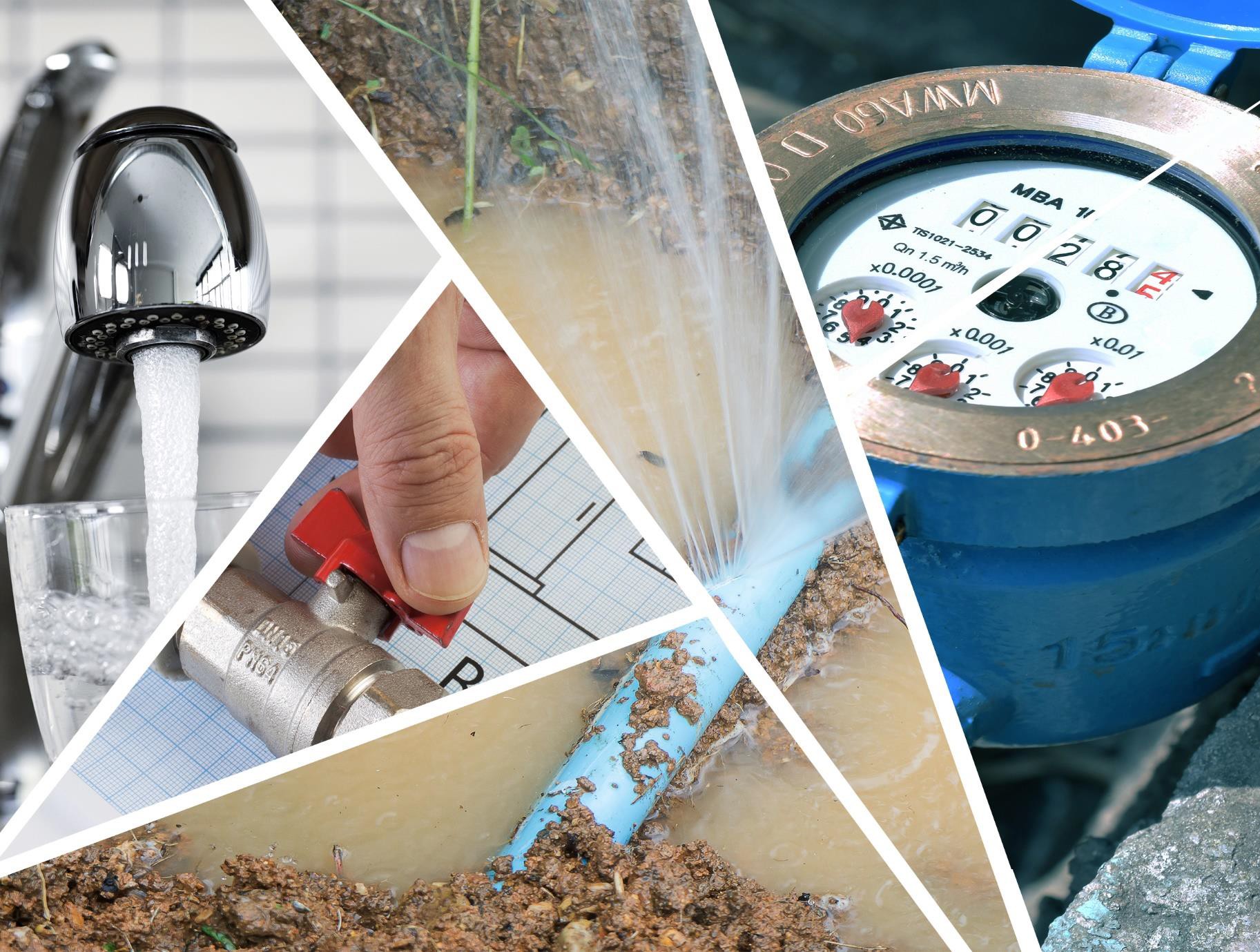 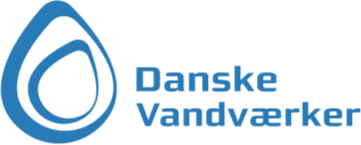 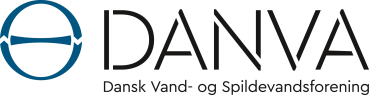 Titel:Regulativ for almene vandforsyninger Fælles branchevejledningISBN:978-87-92651-29-7Udgiver:DANVA, Vandhuset, Godthåbsvej 83, 8660 Skanderborg Danske Vandværker, Solrød Center 20 C, 2680 SolrødUdarbejdet af:DANVA og Danske Vandværker, ver 1.2Finansiering:Vejledningen er finansieret af DANVA og Danske VandværkerGranskning og høring:Primære bidragsydere er personer i Regulativgruppen:Mariann Brunn, Aarhus Vand Marianne Hyltoft Thomsen, SAMN Rudi Krupsdahl, TreForLone Bomberg Andersen, Arwos Camilla Falk, Danske Vandværker Susanne Vangsgård, DANVA HORTENDerudover har flere forsyningsfolk og embedsmænd fra styrelser bidraget under tilblivelsenIndholdsfortegnelseForordAlmene vandforsyninger skal udarbejde et regulativ med de nærmere regler om retten til forsyning med vand og om de forpligtelser, der påhviler ejendommens ejer. Regulativet er således vandforsyningens leve- ringsbetingelser.Regulativet skal godkendes af kommunalbestyrelsen i den eller de kommuner, hvor vandet forbruges. Se de nærmere retningslinjer i vandforsyningslovens § 55.Danske Vandværker og DANVA har udarbejdet denne branchevejledning, som kan anvendes til brug for vandforsyningernes udarbejdelse af regulativ. Branchevejledningen indeholder på samme vis som Normal- regulativet fra Naturstyrelsen emner, der afspejler lovgivning, normer og praksis. Der er flere punkter, hvor den enkelte vandforsyning ved sin udformning af regulativteksten kan indarbejde lokalpolitiske ønsker, når et emne ikke er udtømmende reguleret af lovgivning eller retspraksis.Hvert hovedafsnit i branchevejledningen indledes med en kort vejledende tekst. Enkelte punkter i branche- vejledningen er kun relevante for forbrugerejede vandforsyninger eller for kommunalt ejede vandforsynin- ger. Dette er nævnt de pågældende steder i vejledningen. Når vandforsyningen skal tilpasse regulativet forud for godkendelsen, bør de ikke-relevante afsnit slettes.I bilaget til denne branchevejledning er der angivet kommentarer til udvalgte emner, hvor der er foretaget ændringer sammenholdt med Normalregulativet fra Naturstyrelsen, en vejledning fra 2014.Såfremt den enkelte almene vandforsyning vælger at tilpasse sine leveringsbetingelser til denne branche- vejledning, er det vigtigt at bemærke, at når en vandforsyning foretager væsentlige ændringer af sit regula- tiv, skal forbrugerne i henhold til klagenævnspraksis varsles herom. Der er ikke nogen faste regler om vars- ling og frister herfor i forbindelse med ændringer af et vandregulativ, men det anbefales, at vandforsynin- gen – efter kommunalbestyrelsen godkendelse af regulativet - foretager en advisering af forbrugerne med minimums 3 måneders varsel, før det nye regulativ træder i kraft.Denne branchevejledning er udarbejdet i tæt samarbejde med Aarhus Vand, Trefor, Arwos og Samn Forsy- ning. Under udarbejdelsen har der været kontakt med Energistyrelsen, Miljøstyrelsen, Beredskabsstyrelsen, Sikkerhedsstyrelsen og Trafik-, Bygge- og Boligstyrelsen, som de ansvarlige ressortmyndigheder.Advokatfirmaet Horten har under hele processen bistået som juridisk sparringspartner og har kvalitetsikret vejledningen.Indledende bestemmelserHer gives oplysninger om lovgrundlaget for regulativets enkelte bestemmelser samt definitioner på forbru- gere, ejendomme og centrale dele af vandforsyningsanlægget.Det skal fremgå, hvem der har udfærdiget regulativet, og hvornår kommunalbestyrelsen har godkendt det.Regulativ for xxx vandforsyningDette regulativ er udfærdiget af xxx vandforsyning.Regulativet er godkendt af kommunalbestyrelsen/byrådet i xxx Kommune den xxx.Regulativet udleveres vederlagsfrit af vandforsyningen og er tilgængeligt på vandforsyningens hjemmeside, hvorfra det kan downloades.RegulativetDette regulativ er udfærdiget i medfør af § 55 i vandforsyningsloven, jf. lovbekendtgørelse nr.  af . 20.Fastsættelse af anlægs- og driftsbidragBestemmelserne om fastsættelse af anlægs- og driftsbidrag er i overensstemmelse med vandforsyningslo- vens § 53, stk. 1.Vandmålere og betaling efter målt vandforbrugBestemmelserne om vandmålere og betaling efter målt forbrug er i overensstemmelse med bekendtgørelse nr. 525 af 14. juni 1996 om betaling for vand efter målt forbrug m.v. på ejendomsniveau og bekendtgørelse nr. 837 af 27. november 1998 om individuel afregning efter målt vandforbrug, jf. vandforsyningslovens § 55, stk. 5 og 6.Offentliggørelse af oplysninger om vandkvalitetenBestemmelser om offentliggørelse af det leverede vands kvalitet m.v. er i overensstemmelse med vandfor- syningslovens § 57, stk. 2 og § 29, stk. 3 i bekendtgørelse nr. af  om vandkvalitet og tilsyn med vandforsyningsanlæg, jf. vandforsyningslovens § 55, stk. 7.InstallationsarbejderBestemmelserne om installationsarbejders udførelse ved autoriserede VVS-installatører er i overensstem- melse med lovbekendtgørelse nr. 30 af 11. januar 2019 om autorisation af virksomheder på el-, vvs- og klo- akinstallationsområdet (autorisationsloven).Målere – størrelse, placering, kontrol og indgrebBestemmelserne om kontrol med og indgreb i målere er i overensstemmelse med bekendtgørelse nr. 582 af28. maj 2018 om anvendelse af måleinstrumenter til måling af forbrug af vand, gas el eller varme og bekendtgørelse nr. 563 af 02 juni 2014 om individuel måling af el, gas, vand, varme og køling.Brandtekniske foranstaltningerBestemmelserne om brandtekniske foranstaltninger er i overensstemmelse med bekendtgørelse nr. 5 af.  20 om risikobaseret kommunalt redningsberedskab, jf. lovbekendtgørelse 314 af 3. april 2017 (Beredskabsloven).MorarenterBestemmelser om morarenter er i overensstemmelse med lovbekendtgørelse 459 af 13. maj 2014 om ren- ter og andre forhold ved forsinket betaling (renteloven).Inddrivelse af restancerBestemmelser om overgivelse af restancer til restanceinddrivelsesmyndigheden eller private er i overens- stemmelse med lovbekendtgørelse nr. 29 af 12. januar 2015 om inddrivelse af gæld til det offentlige som ændret ved ændringslov nr. 1574 af 27. december 2019.VandafgiftBestemmelser om afgifter for vand er i overensstemmelse med lov om afgift af ledningsført vand, jf. lovbe- kendtgørelse  af 2.  20 (vandafgiftsloven).VandselskaberBestemmelser om forholdet mellem en vandforsyning omfattet af vandsektorloven (vandselskab) og kom- munen er i overensstemmelse med lov  om vandsektorens organisering og økonomiske forhold (vandsektorloven).Ejer og brugerI dette regulativ angiver betegnelsen ejer grundejeren, når en bestemmelse ikke specifikt angiver, at ejerlej- lighedsforhold eller specielle forhold, som nævnt i punkt 14.1, også er omfattet af den pågældende bestem- melse.For ejendomme med en eller flere ejerlejligheder angiver betegnelsen ejerne af de enkelte ejerlejligheder. Hvis der på en ejendom med ejerlejligheder er tinglyst en bestemmelse i ejendommens vedtægter om, at ejerforeningen er forpligtet over for vandforsyningen, anses ejerforeningen dog som ejer efter regulativets bestemmelser.Ved betegnelsen bruger forstås en person, som ikke ejer den til vandselskabet tilsluttede ejendom, men er den kontraktmæssige indehaver af retten til at benytte en enhed eksempelvis lejeren af en lejlighed, beboe- ren af en andelslejlighed eller anden ejendom, forpagteren af en erhvervsvirksomhed, ejeren af en ejerlej- lighed, når ejerforeningen efter det ovenstående betragtes som ejer, og beboeren af en tjenestebolig.Hvor ejeren af en fast ejendom og ejeren af en bygning på grunden ikke er den samme, betragtes bygnin- gen som en selvstændig fast ejendom efter tinglysningslovens § 19.EjendomMedmindre andet fremgår af regulativet, forstås ved en ejendom, et matrikelnummer eller flere matrikel- numre, der ifølge notering i matriklen skal holdes forenet. Se udstykningslovens § 2, lovbekendtgørelse nr. 769 af 7. juni 2018 om udstykning og anden registrering i matriklen (udstykningsloven).Ved individuel afregning efter målt forbrug angiver betegnelsen ejendom mindst to udlejnings- eller andels- enheder beliggende på et eller flere matrikelnumre, der i følge notering i matriklen skal holdes forenet.Betegnelsen enhed angiver den enkelte udlejnings- eller andelsenhed i en ejendom.Ejerens underretning til brugereEjeren af en ejendom, der får vand fra vandforsyningen, skal underrette eventuelle brugere af ejendommen om deres forpligtelser efter regulativet, men ejeren er i alle forhold ansvarlig over for vandforsyningen, jf. dog 9.13.Vandforsyningens anlæg m.v.I det følgende defineres en del af de begreber, der anvendes i regulativet. En del af definitionerne svarer til dem, som fremgår af Norm for almene vandforsyninger DS 442.Almene vandforsyninger: Herved forstås anlæg som forsyner eller har til formål at forsyne mindst 10 ejen- domme, jf. vandforsyningslovens § 3, stk. 3. Som synonym anvendes ofte begrebet ”almen vandforsyning”.Distributionsnet: Vandforsyningens ledningsnet fra udpumpningen fra vandforsyningsanlægget frem til skel, dvs. hovedledninger, forsyningsledninger og stikledninger.Forsyningsledning: Den del af distributionsnettet, som transporterer færdigbehandlet vand fra hovedled- ningen til de enkelte ejendommes stikledninger.Forsyningsområde: I vandforsyningsplanen fastlægges bl.a. de almene vandforsyningsanlægs forsyningsom- råder. Det naturlige forsyningsområde er det område, som vandforsyningsanlægget naturligt kan forsyne, herunder områder som først i fremtiden kan forsynes fra vandforsyningsanlægget.Hovedanlæg: Vandforsyningens vandværksanlæg til indvinding og behandling af drikkevand, vandforsynin- gens råvandsledninger, vandbehandlingsanlæg, pumpeanlæg, herunder trykforøgeranlæg til særlige trykzo- ner i ledningsnettet, beholderanlæg samt hovedledninger til transport af færdigbehandlet vand til forsy- ningsnettet.Hovedledning: Den del af distributionsnettet, som transporterer færdigbehandlet vand fra vandbehand- lingsanlægget, eventuelt via trykforøgeranlæg og beholderanlæg mv. til forsyningsledningerne.Jordledning: Den ledning, der forbinder stikledningen med installationerne i ejendommens bygninger. Jord- ledningen ligger i jorden på ejendommens grundstykke fra skel. Jordledningen er en del af ejendommens vandinstallationer.Stikledning: Stikledningen er den del af distributionsnettet, som transporterer vand fra forsyningsledningen til ejendommens skel.Råvand: Ubehandlet vand, dvs. grundvand eller overfladevand.Sekundavand: Vand af anden kvalitet end drikkevandskvalitet, som kan erstatte brugen af drikkevand eller på anden måde kompensere for anvendelsen af drikkevand.Vand til husholdningsbrug: Vand til husholdningsbrug omfatter alt vand i husholdningen, dvs. til konsum og madlavning, personlig hygiejne, toiletskyl, tøjvask m.m.Vandbehandlingsanlæg: Anlæg, hvori råvandet underkastes behandling med henblik på dets anvendelse til drikkevand.Vandforsyning: Dette begreb anvendes som betegnelse for en vandforsyningsvirksomhed, dvs. den juridi- ske enhed som ejendommen afregner sit vandforbrug med. Vandforsyning benyttes ofte som synonym for vandværk eller vandforsyningsanlæg.Vandforsyningsanlæg: Dette består af vandindvindingsanlægget samt hoved-, forsynings- og stikledninger og eventuelle pumper på ledningerne (distributionsnettet). Et vandforsyningsanlæg kan bestå af flere vand- indvindingsanlæg, der leverer vand til samme distributionsnet.Vandindvindingsanlæg: Omfatter boringer, brønde og andre anlæg til indtagning af vandet og endvidere vandbehandlingsanlæg og anlæg til udpumpning fra behandlingsanlæg, herunder eventuelle rentvandsbe- holdere.Vandinstallation: Omfatter installationer i bygninger og jord inden for grundgrænsen. Ledningsinstallatio- ner i jord efter stikledningen, benævnes jordledninger, og er en del af vandinstallationen. Hertil hører også en eventuel afspærringsventil placeret på jordledningen. Vandinstallation er betegnet som vandindlæg i vandforsyningslovens § 50.Stophane: Afspærringsanordning, der lukker for vandtilførslen til en eller flere ejendomme.Vandværk: Dette begreb anvendes som synonymt med både vandindvindingsanlæg og vandforsyningsvirk- somheden og er ofte anvendt i betegnelsen for den juridiske enhed, hvortil ejendommen afregner.Vandforsyningens styrelseHer gives en overordnet beskrivelse af, hvem der ejer og driver vandforsyningen. Beskrivelsen skal tilpasses den enkelte vandforsyning.Oplysningerne omfatter vandforsyningens navn og hjemsted samt organisationsform (f.eks. andelsselskab med begrænset ansvar, interessentskab, anpartsselskab eller aktieselskab).Vandforsyningens CVR-nummer anføres ligeledes, da det skal bruges, når vandforsyningen skal identificere sig overfor private f.eks. i forbindelse med udstedelse af fakturaer mv.Der oplyses endvidere om stiftelse, ledelse m.v. Der kan henvises til hjemmesiden for de mere detaljerede og aktuelle oplysninger om den siddende bestyrelse, de gældende vedtægter, generalforsamling m.v.Punkt 2.4 om medlemskab udelades, hvis det ikke er relevant for den pågældende vandforsyning.Punkt 2.5 om forbrugerrepræsentation udelades, hvis det ikke er relevant for den pågældende vandforsy- ning. Der skal vælges forbrugerrepræsentanter til bestyrelsen i vandselskaber omfattet af vandsektorloven § 2, stk. 1. Det gælder ikke for forbrugerejede og forbrugerstyrede vandselskaber.Oplysninger om vandforsyningenEksempler:Vandforsyningen er et (selskabstypen anføres), der blev stiftet (dato). Vandselskabet er 100 % ejet af xxx (kommune, andelshavere, andet).Vandforsyningens ledelse består af (en bestyrelse, en direktør, en formand).Vælg A eller BA.Vandforsyningen leverer drikkevand til stort set alle boliger, virksomheder og landbrug i xxx kommune/for- syningsområde. (eventuel omtale levering af sekundavand, hvis det er aktuelt for forsyningen)B.Vandforsyningen leverer eller kan levere drikkevand til alle boliger, virksomheder og landbrug inden for for- syningsområdet. (eventuel omtale levering af sekundavand, hvis det er aktuelt for forsyningen)AfgørelserAfgørelser, som ved det godkendte regulativ er henlagt til vandforsyningen, træffes af vandforsyningen.TakstbladTakster for anlægsbidrag, driftsbidrag og for etablering af midlertidige vandleverancer m.v. fastsættes af vandforsyningen og godkendes af kommunalbestyrelsen.Taksterne bekendtgøres i et takstblad, der er tilgængeligt på vandforsyningens hjemmeside, hvorfra det kan downloades.Takstblade udleveres vederlagsfrit af vandforsyningen.Medlemskab (kun relevant for de forbrugerejede vandforsyninger - bør slettes hvis vandforsyningen er kommunalt ejet)Enhver ejer, hvis ejendom er tilsluttet vandforsyningen, er berettiget og forpligtet til at være medlem af sel- skabet. Vandforsyningen kan dog efter ansøgning fritage for medlemskab, ligesom ejere, der efter forhol- dets natur ikke kan være medlemmer, har ret til at optages som forbrugere, eventuelt på særlige betingel- ser.Forbrugerrepræsentation (kun relevant for kommune vandselskaber – bør slettes hvis vandforsyningen er forbrugerejet)Forbrugerne har ret til at vælge forbrugerrepræsentanter til vandselskabets bestyrelse, jf. bekendtgørelse nr. 772 af 16. juni 2012 om forbrugerindflydelse i vandselskaber. De nærmere regler om valg af forbrugerre- præsentanter findes på vandselskabets hjemmeside.Ret til forsyning med vandVandforsyningens forsyningspligt er fastsat i vandforsyningslovens kapitel 8.Kommunalbestyrelsen kan påbyde sløjfning af overflødige boringer og brønde, f.eks. hvis en ejendom skal tilsluttes vandforsyningsanlægget.For sløjfning af vandforsyningsboringer og brønde gælder § 36 i lov om vandforsyning m.v.Ret til forsyning med vandEnhver ejer, hvis ejendom ligger i vandforsyningens naturlige forsyningsområde, har med respekt for vand- værkets indvindingstilladelse ret til forsyning med vand til almindeligt husholdningsforbrug, til institutioner, til almindeligt landbrug (dog ikke til vanding af landbrugsafgrøder) og anden erhvervsvirksomhed, som be- nytter vand i mindre omfang.Indlæggelsen af og forsyningen med vand sker på de vilkår, som er fastsat i regulativet og mod betaling ef- ter godkendte takster.Vilkår for forsyningIndlæggelse af vand skal kunne ske således, at stikledninger kan fremføres og henligge under frostfrie for- hold, placeret således, at vandforsyningen har uhindret adgang til stikledningerne og tilstrækkelig plads til at kunne etablere og vedligeholde disse.Hvor dette undtagelsesvist ikke kan lade sig gøre, skal de nærmere betingelser omkring etablering af stik- ledningen aftales med vandforsyningen.Såfremt fastsættelse af takster for anlægsbidraget afviger fra vandforsyningens takstblad, skal dette god- kendes af kommunen.SekundavandVandforsyningen bestemmer i hvilket omfang, forsyningen kan levere sekundavand. Indlæggelsen og forsyningen heraf sker på særlige vilkår.Vilkårene fastsættes i en skriftlig aftale mellem vandforsyningen og forbrugeren, som skal godkendes af kommunen.Installationerne skal være adskilt og sikres med korrekt tilbagestrømningssikring iht. DS/EN1717 eller de til enhver tid gældende normer og forskrifter herfor, medmindre vandforsyningen har godkendt andet.Vandforsyningen kan kræve dokumentation for, at f.eks. tilbagestrømningssikringer fungerer forskriftsmæs- sigt.Forsyning af erhvervsvirksomhederVandforsyningen bestemmer i hvilket omfang, der kan leveres vand til erhvervsvirksomheder, herunder landbrug, som benytter vand i større omfang.Vandforsyningen fastsætter i hvert enkelt tilfælde vilkårene for en sådan levering. Vilkårene fastsættes i en skriftlig aftale, der skal godkendes af kommunalbestyrelsen.Der kan herunder fastsættes vilkår om, at ejere/brugere, der benytter vand i større omfang, eller som har et vandaftag, der kan skabe et så stort flow, at der forekommer risiko for løsrivning af partikler i ledningsnet- tet, må tåle de gener, der er forbundet hermed, og at de for egen regning foretage de fornødne foranstalt- ninger i den forbindelse, jf. også 6.4.Indlæggelsen af og forsyningen med vand sker i øvrigt på de vilkår, som er fastsat i regulativet og mod beta- ling efter godkendte takster.Forsyning af brandtekniske installationerVand til brandtekniske installationer kan normalt ikke tillades via direkte kobling til vandforsyningsnettet. Disse skal indrettes i overensstemmelse med gældende normer for indretning af sprinkleranlæg, samt med korrekt tilbagestrømningssikring iht. DS/EN1717.Vandforsyningen kan forlange eksisterende sprinkleranlæg ændret, hvis det anses for nødvendigt af hensyn til dimensioneringen, trykoptimering og sektionering af vandforsyningens hovedanlæg og forsyningsled- ningsnet, samt hvis den eksisterende sprinklerinstallation kan udgøre en forureningsrisiko.I forbindelse med levering af vand til brandtekniske installationer med vandforbrug fastsætter vandforsy- ningen eventuelle særlige vilkår for leveringen ved siden af bestemmelserne i dette regulativ, jf. dog be- kendtgørelse om risikobaseret kommunalt redningsberedskab.Slangevinder og brandskabeSlangevinder og brandskabe skal tilsluttes efter vandmåler og med korrekt kontraventil.I eksisterende ejendomme, hvor slangevinder og brandskabe er tilsluttet før vandmåler, kan vandforsynin- gen forlange, at disse installationer tilsluttes efter vandmåler eller plomberes.ReserveforsyningEtablering af vandforsyning og forsyning med vand fra vandforsyningen som reserve for en ejendoms eget vandforsyningsanlæg, kan normalt ikke forventes tilladt.Vandforsyningen kan dog undtagelsesvis tillade etableringen på særlige vilkår, herunder bl.a. vilkår om til- bagestrømningssikring.I forbindelse med indlæg af vand kan det ikke forventes tilladt, at en ejendoms eget vandforsyningsanlæg tilsluttes vandforsyningens kollektive vandforsyningsnet.Levering af byggevandVandforsyningen kan stille krav om montering af byggevandmålere ved byggeri.I byggeperioden skal der ske en sikring efter DS/EN 1717, medmindre vandforsyningen bestemmer andet.TrykstødVandforbruget skal aftages på en sådan måde, at trykstød ikke forekommer og således, at pludselige og unødvendige variationer undgås.Udstykning, byggemodning m.v.Ved udstykning af en ejendom til matrikler eller ejerboliger, hvor vandforsyningen hidtil har leveret samlet til den tidligere ejendom via én hovedmåler, leverer vandforsyningen en ny måler ved hver ny ejendom, der afregner forbrug direkte med vandforsyningen.Vandforsyningen fastlægger vilkår for vandforsyningen til de ved udstykningen opståede ejendomme, her- under krav til anlæggets dimensionering og funktion, jf. også 5.3.I forbindelse med byggemodninger skal en eventuel udstykning være gennemført, inden vandforsyningen fører stikledninger frem til de nye matrikelnumre.Forsyningen med vand sker i øvrigt på de vilkår, som er fastsat i regulativet og mod betaling efter god- kendte takster.ForsyningsledningerVandforsyningen beslutter inden for vandforsyningsplanen, hvornår forsyningsledningerne skal anlægges og renoveres.Herudover kan vandforsyningen af myndighederne blive pålagt at anlægge nye forsyningsledninger, f.eks. hvis kommunalbestyrelsen træffer afgørelse om, at en eller flere ejendomme skal tilsluttes et alment vand- forsyningsanlæg, jf. vandforsyningslovens § 29 samt §§ 45-48.Vandforsyningen må ikke anlægge forsyningsledninger i strid med vandforsyningsplaner, jf. vandforsynings- lovens § 14 a, stk. 2.Anlæg af forsyningsledningerForsyningsledninger anlægges af, vedligeholdes af og tilhører vandforsyningen.Vandforsyningen beslutter inden for vandforsyningsplanen, hvornår forsyningsledningerne skal anlægges og renoveres.TinglysningHvis forsyningsledninger fremføres over privat grund, skal retten til deres anlæg, benyttelse og vedligehol- delse sikres ved deklaration, der skal tinglyses på de respektive ejendomme. Udgiften til tinglysning afhol- des af vandforsyningen.StikledningerAnlæg og vedligeholdelse af stikledningerStikledninger og eventuelle stophaner placeret herpå, anlægges af, vedligeholdes af og tilhører vandforsy- ningen.Vandforsyningen er ikke forpligtet til at etablere eller opretholde funktionen af stophaner på stikledningen.Afspærringsanordninger, stophaner eller lignende, der er placeret efter stikledningen på ejerens vandinstal- lationer, herunder på jordledningen, ejes og vedligeholdes af ejeren i overensstemmelse med reglerne i dette regulativs punkt 8.Alt arbejde med stikledninger skal udføres af autoriserede VVS-installatører eller af vandforsyningens perso- nale, jf. bestemmelserne i bekendtgørelse nr. 859 af 3. juli 2014 om undtagelser fra krav om autorisation for arbejder udført af forsyningsvirksomheder.Ingen må overdække vandforsyningens ventildæksler eller stophaner.Stikledning til ejendommeHver ejendom skal normalt have sin særskilte stikledning. Der vil sædvanligvis kun blive anlagt én stikled- ning til hver ejendom.Vandforsyningen fastlægger antallet og placeringen af stikledninger efter drøftelse med ejendommens ejer.Stikledningen skal normalt indlægges fra forsyningsledningen i den gade eller vej, hvortil ejendommen har facade (adgangsvej).I mangel af enighed beslutter vandforsyningen stikledningens endelig placering.I særlige tilfælde kan vandforsyningen tillade, at forsyning til to eller flere ejendomme efter ejernes ønske skal ske gennem en fælles stikledning. Vilkårene herfor fastsættes i en deklaration, der skal være godkendt af vandforsyningen, og som skal tinglyses på de respektive ejendomme ved ejernes foranstaltning og på de- res bekostning.Hvis stikledningen fremføres over privat grund, skal retten til dens anlæg, benyttelse og vedligeholdelse sik- res ved deklaration, der skal tinglyses på den/de respektive ejendomme. Udgifterne hertil afholdes af vand- forsyningen.Hvis forsyning sker via en forsyningsledning, der er beliggende på den ejendom, som skal forsynes, så udgør stikledningen de første 30 cm. af ledningen fra forsyningsledningen, uanset placering af stophanen. Led- ningsanlæg herfra og frem til ejendommen, udgør ejendommens jordledning.Udstykning, sammenlægning og omlægningVandforsyningen kan beslutte at omlægge en stikledning, hvis en ejendom udstykkes, hvis der på en ejen- dom foretages om- eller tilbygningsarbejder, eller der sker væsentlige ændringer i vandforbruget eller lig- nende, som indebærer, at stikledningsdimensionen bør ændres. I så fald må ejendommens ejer afholde om- kostningerne til omlægningen samt eventuelt yderligere anlægsbidrag, jf. punkt 12.8 og 12.9.Ved sammenlægning af forsynede ejendomme kan vandforsyningen på ejerens bekostning fjerne stikled- ninger, der henligger ubenyttede efter sammenlægningen.Tilsvarende gælder, hvis ejeren selv ønsker stikledningen omlagt.Ved udstykning af sokkelgrunde, klynger af ejendomme eller lignende, afgør vandforsyningen, om der skal føres stikledning frem til soklens/klyngens skel. Dette er gældende både ved udstykning af sokkelgrunde fra en allerede forsynet ejendom og ved etablering af sokkelgrunde på en ejendom, der ikke tidligere har været forsynet.Ubenyttet ejendomVandforsyningen kan afbryde stikledningen til en ubenyttet ejendom eller ejendomme uden vandforbrug ved forsyningsledningen for ejerens regning.Fejl på stikledninger og stophanerEjere af ejendomme skal straks give vandforsyningen meddelelse om indtrufne eller formodede fejl, herun- der utætheder ved stikledninger og stophaner.Fri adgang til stophaneSåfremt stophane og/eller målerbrønd står i eller inden for skel, påhviler det ejeren af en ejendom at sikre, at stophanen og/eller målerbrønden er synlig og let tilgængelig.Opretholdelse af tryk og forsyningEfter vandforsyningslovens § 51, stk. 1, kan der ikke forlanges erstatning for svigtende levering som følge af utilfredsstillende trykforhold i forsyningsledningerne, mangler ved anlægget og arbejder på anlægget.Vandforsyningslovens § 52 bestemmer, at kan træffes bestemmelse om indskrænkning af vandforbruget eller visse dele af det, herunder om indskrænkning med hensyn til vanding af haver i tørkeperioder m.v., når vandforsyningens drift eller hensynet til vandforekomsterne gør det nødvendigt. Kommunalbestyrelsen kan pålægge vandforsyningen at træffe en sådan bestemmelse.VandtrykVandforsyningen skal til enhver tid tilstræbe at opretholde tilfredsstillende forsyningsforhold og opretholde et vandtryk, der gør almindeligt vandforbrug muligt i samtlige tilsluttede ejendomme, jf. dog 8.3.1.Vandforsyningen har dog ingen pligt til at opretholde noget mindstetryk i forsynings-ledningsnettet ud for de enkelte ejendomme.Vandforsyningen er indenfor rammerne af ovenstående berettiget til at ændre aktuelle trykforhold forbigå- ende eller varigt.AflukningVed aflukning af vandledninger skal der normalt gives ejere eller deres repræsentanter et rimeligt varsel, men vandforsyningen kan ved ledningsbrud og andre særlige forhold foretage aflukninger uden varsel.UlemperEnhver forbruger må, uden at have krav på erstatning, tåle de ulemper der måtte opstå ved svigtende leve- ring som følge af mangler ved anlægget og disses afhjælpning, ved vedligeholdelsesarbejder vedrørende anlægget, herunder ved ledningsbrud, strømsvigt og anden force majeure, eller ved ledningslukninger, re- parationer og udskylning af ledninger, skift af målere m.v.Endvidere må enhver tåle de ulemper og eventuelle udgifter, der måtte opstå i forbindelse med forringet vandkvalitet, hvor vandet ikke kan bruges som normalt, og forsyningen er således ikke erstatningsansvarlig som følge af ulemper ved svigtende levering eller forringet vandkvalitet.Ved afbrydelse eller genoptagelse af forsyningen og ved anden driftsforstyrrelse, herunder ændringer i tryk og kvalitet, er vandforsyningen, uanset om denne måtte have udvist uagtsomhed, heller ikke ansvarlig for forbrugeres driftstab, avancetab eller andet indirekte tab. Denne bestemmelse gælder ikke, såfremt vand- forsyningen har udvist forsæt eller grov uagtsomhed.Erhvervsdrivende opfordres til at tegne en driftstabsforsikring.Indskrænkning af vandforbrugetVandforsyningen kan, uden at der kan gøres krav på erstatning herfor, træffe bestemmelse om indskrænk- ning af vandforbruget eller visse dele af det, herunder om indskrænkning med hensyn til vanding af haver i tørkeperioder m.v., når vandforsyningens drift eller hensynet til vandforekomsterne gør det nødvendigt.Kommunalbestyrelsen kan pålægge vandforsyningen at træffe en sådan bestemmelse jf. i øvrigt vandforsy- ningslovens § 52.Vandforsyning til brandslukningDer kan ifølge vandforsyningslovens § 51, stk. 1, benyttes vand fra et alment vandforsyningsanlæg til brand- slukning og andre nødstilfælde.Kommunalbestyrelsen skal som brandmyndighed sikre tilstrækkelig vandforsyning til brandslukning, jf. be- redskabsloven.Hvis det er hensigtsmæssigt i forhold til vandforsyningens opretholdelse af tryk eller andre forhold, kan der indsættes et punkt om, at kommunalbestyrelsen skal varsle vandforsyningen om planlagte afprøvninger af brandhane.Etablering og vedligeholdelseEtablering, vedligeholdelse og sløjfning af brandhaner på forsyningsledninger skal ske efter kommunalbe- styrelsens anvisning, og udgifterne hertil afholdes af kommunalbestyrelsen.Kommunalbestyrelsen kan forlange, at forsyningsledninger af hensyn til deres funktion ved brandslukning anlægges med større ledningsdimension end ellers nødvendigt. Det gælder tilsvarende ved omlægning.Merudgifterne hertil afholdes af kommunalbestyrelsen.Den omtalte ændring af ledningsdimensionering og omlægning af ledningen forudsætter, at sådanne æn- dringer ikke skaber risiko for forringelse af drikkevandskvaliteten.Hvis det af hensyn til den fortsatte vandforsyning er nødvendigt at reducere ledningsdimensioneringen som følge af sløjfning af brandhaner eller som følge af andre ændringer i forsyningen af vand til brandsluknings- formål, afholdes udgifterne hertil af kommunalbestyrelsen.Vandforsyningen afgør om nye brandstandere skal være sikret mod tilbagestrømning.Såfremt der konstateres defekte brandhaner, skal disse fjernes eller repareres på ejers bekostning.Flytning af forsyningsledningVed flytning eller udskiftning af en forsyningsledning afholder kommunalbestyrelsen omkostningerne til flytning og tilslutning af brandhaner på forsyningsledningen.Brug af brandhanerBortset fra indsats ved brand og andre nødstilfælde samt beredskabets afprøvninger af brandhaner må in- gen bruge vand fra brandhaner, medmindre kommunalbestyrelsen og vandforsyningen har givet tilladelse hertil.Oplysning om brandvandKommunalbestyrelsen skal på vandforsyningens begæring oplyse vandforbruget fra brandhaner ved indsats og afprøvning samt varsle vandforsyningen om planlagte afprøvninger af brandhaner.VandinstallationerEjeren af en ejendom har pligt til at sørge for, at vandindlægget holdes forsvarligt vedlige, og at mangler bliver afhjulpet snarest, jf. vandforsyningslovens § 50, stk. 2. Hvis ejeren ikke efterkommer vandforsynin- gens krav om at afhjælpe konstaterede fejl eller mangler, der kan have betydning for vandkvalitet eller vandspild, kan vandforsyningen anmode kommunalbestyrelsen om at give påbud om lovliggørelse af ulov- lige forhold, jf. vandforsyningslovens § 65, stk. 3.Vandforsyningen er ved kommunens godkendelse af regulativet tillagt kompetence til at pålægge ejeren af en ejendom at udbedre installationer, der udgør en fare for forurening af vandet i forsyningsledningerne, herunder ved brud der kan forårsage omfattende vandspild.Hvis ejeren forsømmer de forpligtelser, der påhviler ejeren med hensyn til vandinstallationer, kan kommu- nalbestyrelsen i sin egenskab af tilsynsmyndighed efter forudgående påbud lade arbejdet udføre på eje- rens bekostning, jf. vandforsyningslovens § 65 (selvhjælpshandlinger).Generelt vedrørende vandinstallationerGrundejerenVandinstallationer, herunder jordledninger og stophaner placeret herpå, etableres af, vedligeholdes af og tilhører grundejeren, jf. dog 9.4 og 9.6 angående afregningsmålere.Hvor ejeren af en fast ejendom og ejeren af en bygning på grunden ikke er den samme, jf. 1.1.12, sidste afsnit, afholdes udgifter vedrørende vandinstallationer af ejeren af bebyggelsen på grunden.Alle udgifter vedrørende vandinstallationer afholdes af ejeren, herunder også udgifter til omlægning af vandinstallationer, f.eks. omlægning af jordledninger, som følge af nødvendig omlægning af forsynings- og/eller stikledning. Udgifter i henhold til 9.6 og 9.15, 4. punktum angående afregningsmålere afholdes dog af vandforsyningen.Vandinstallationer skal være i så god stand, at de kan holde til et målerskifte. Ejerens udgifter hertil er vandforsyningen uvedkommende.Nyanlæg og væsentlig ændringVandinstallationsarbejder, der er omfattet af autorisationsloven, må kun gennemføres, efter der er ind- hentet tilladelse til arbejderne. Reglerne herom følger af lovbekendtgørelse nr. 1178 af 23. september 2016 (byggeloven) og bygningsreglementerne. Det er den lokale byggemyndighed (kommunen), som ud- steder tilladelsen.Vandforsyningen kan stille krav om, at der ved arbejder på vandinstallationer, hvor der kan være risiko for forurening af vandforsyningsanlægget, hvis tilbagestrømningssikringen svigter, skal anmeldes til vandfor- syningen, inden arbejdet påbegyndes, og når arbejdet er afsluttet.Det er for eksempel anlæg af nye vandinstallationer eller væsentlige ændringer af vandinstallationer til installationsgenstande, vandvarmere, vandbehandlingsanlæg, regnvandsanlæg med mere. Dokumentation skal leveres af en autoriseret VVS-installatør.VandinstallationerArbejder med vandinstallationer, herunder med jordledninger og vandmålere, må kun udføres af autorise- rede VVS-installatører og vandforsyningen.Dog undtaget de situationer hvor lovbekendtgørelse nr. 30 af 11. januar 2019 om autorisation af virksom- heder på el-, vvs- og kloak-installationsområdet (autorisationsloven) fastsætter andet. For afmontering af måleren skal vandforsyningen have besked.Vandinstallationer skal udføres, så de opfylder kravene i Bygningsreglementet, hvor der i vejledningen til overholdelse af Bygningsreglementet henvises til DS 439 (Vandnormen) og til DS/EN 1717 (tilbagestrøm- ningssikring).Vandforsyningen kan kræve dokumentation for, at tilbagestrømningssikringen er etableret, og at den fun- gerer forskriftsmæssigt.Fabriksfremstillede produkter godkendt til drikkevandDe fabriksfremstillede byggevarer er tilknyttet såvel hygiejnemæssige som mekanisk-fysiske krav.Hygiejne karakteristika:Vandinstallationer skal udformes af materialer, der ikke afgiver sundhedsfarlige stoffer til vandet eller giver generende lugt, smag, misfarvning eller generende vækst af mikroorganismer. Kravet vedrører alle materialer, der indgår i installationen, f.eks. rør, armaturer og pakninger.Fabriksfremstillede produkter, der indgår i eller tilsluttes de faste drikkevandinstallationer til og med tapstedet, skal for så vidt angår egenskaber, der har indflydelse på drikkevandets kvalitet, jf. bekendtgørelse om vandkvalitet og tilsyn med vandforsyningsanlæg, være godkendt af Trafik-, Bygge- og Boligstyrelsen, medmindre det pågældende produkt er undtaget.Mekanisk-fysiske karakteristika:Produktet skal være forsynet med CE-mærke, eller have gennemgået en afprøvning for de egenskaber, der er relevante for Danmark.Fabriksfremstillede byggevarer, der indgår i eller tilsluttes vandinstallationer til drikkevand, skal være god- kendt efter den til enhver tid gældende godkendelsesordning og leve op til kravene i bygningsreglemen- tet.Produktet skal desuden være forsynet med CE-mærke, eller have gennemgået en afprøvning for de egen- skaber, der er relevante for Danmark.Fejl på vandinstallationerVandinstallationer skal udføres, benyttes og vedligeholdes på en sådan måde, at der ikke er fare for foru- rening af vandet, opstår utætheder eller på anden måde voldes ulemper.Hvis det konstateres eller må formodes, at der er utætheder, herunder utæthed på jordledning, eller an- dre fejl, skal ejeren sørge for at vandinstallationerne straks gennemgås og i fornødent omfang bringes i orden. Brugere skal straks anmelde konstaterede eller formodede fejl til ejeren.Hvis fejlen har betydning for ejendommens vandforbrug eller udgør en risiko for forurening af vandet i for- syningsnettet, skal ejeren straks underrette vandforsyningen om forholdet.Ejeren sørger selv for alternativ vandforsyning i forbindelse med etablering og vedligeholdelse af vandin- stallationer, herunder ved brud på jordledningen.Forsvarlig funktionVandforsyningen kan pålægge ejeren at lade foretage de foranstaltninger, som vandforsyningen finder øn- skelige af hensyn til vandinstallationernes forsvarlige funktion, herunder tilbagestrømningssikring. Så- danne foranstaltninger skal til stadighed holdes i god stand, og de må ikke fjernes eller ændres uden vand- forsyningens tilladelse.Hvis der efter reparation eller der på anden måde er en begrundet formodning om utæthed på jordlednin- gen, kan vandforsyningen forlange, at jordledningen tæthedsprøves for det maksimalt forekommende tryk. Tæthedsprøvningen skal foretages af en autoriseret vvs-installatør og sker for ejerens egen regning og risiko.Vandforsyningen kan forlange dokumentation for, at den eller de pålagte foranstaltninger er foretaget, og at vandinstallationerne fungerer forskriftsmæssigt. Dokumentation skal leveres af en autoriseret VVS-in- stallatør.Ubenyttede vandinstallationerEjeren har pligt til at holde ubenyttede vandinstallationer aflukket og tømt for vand. Vandforsyningen kan forlange, at vandinstallationer i ubenyttede bygninger afbrydes på forskriftsmæssig måde. Vandforsynin- gen kan alternativt forlange, at der er et nærmere bestemt årligt minimumsforbrug på installationen, såle- des at stillestående vand undgås.Arbejde på ejerens bekostningForsømmer ejeren de forpligtelser, som påhviler ejeren med hensyn til vandinstallationer, kan kommunal- bestyrelsen i sin egenskab af tilsynsmyndighed efter forudgående påbud lade arbejdet udføre på ejerens bekostning, jf. vandforsyningslovens § 65.Vandforsyningen kan afbryde forsyningen til ejendommen, indtil arbejdet er udført.Aktuel fare for forureningEjendommens ejer eller bruger skal straks iværksætte de fornødne foranstaltninger til at standse en kon- stateret og aktuel fare for forurening af vandet i forsyningsnettet, f.eks. som følge af trykfald eller mang- lende aflukning eller tømning af ubenyttede vandinstallationer eller ved omfattende vandspild, jf. 10.3.Hvis der på en ejendom konstateres forhold, der kan udgøre en forureningsrisiko, og ejeren eller brugeren på forlangende ikke får bragt forholdene i orden, kan vandforsyningen afbryde forsyningen.Vandforsyningen foretager genåbning, når ejeren kan dokumentere, at der er foretaget de nødvendige foranstaltninger til at bringe forholdene, som begrunder aflukning af vandtilførslen, til ophør.Vandforsyningen kan forlange, at der for afbrydelse og genåbning betales et gebyr, som fremgår af takst- bladet.Andre vandinstallationer i bygningerTrykforøgeranlæg og trykreduktionsanlægFinder vandforsyningen, at trykforholdene i en ejendom kan forventes at blive utilfredsstillende, og dette kan henføres til særlige forhold vedrørende den pågældende ejendom, kan vandforsyningen forlange, at der efter nærmere angivne forskrifter skal opstilles et trykforøgeranlæg eller trykreduktionsanlæg i forbin- delse med ejendommens vandinstallationer.Etablering og vedligeholdelse af dette anlæg foranstaltes og betales af ejeren.Brandtekniske installationerEtablering og vedligeholdelse af brandtekniske installationer med vandforbrug, f.eks. sprinkleranlæg eller lignende, skal ske i henhold til de til enhver tid gældende regler og forskrifter herfor, herunder kravene i Bygningsreglementet, hvor der i vejledningen til overholdelse af Bygningsreglementet henvises til DS 439 (Vandnormen) og til DS/EN 1717 (tilbagestrømningssikring).Særlige vilkår for levering af vand til brandtekniske installationer med vandforbrug fastsættes af vandfor- syningen, jf. punkt 3.3.Vandspild som følge af misbrug af brandtekniske installationer må ikke forekomme.Regnvandsanlæg og sekundavandAnlæg til opsamling af regnvand fra tage til brug for wc-skyl og tøjvask i maskine skal udføres i overens- stemmelse med gældende Rørcenteranvisning, og der skal om fornødent indhentes tilladelse hertil fra kommunalbestyrelsen, jf. bekendtgørelse nr.  af . 2019 om vandkvalitet og tilsyn med vandforsyningsanlæg.Regnvandsanlæg skal anmeldes til vandforsyningen.I ejendomme, der får leveret sekundavand fra vandforsyningen, skal installationer udføres i overensstem- melse med DS/EN 1717 i forhold til de fastsatte krav til sekundavandets kvalitet.Vandinstallationer m.v. i jordÆndring af jordledning ved ombygningVed ombygning af en ejendom kan vandforsyningen forlange, at jordledningen ændres, hvis det anses for nødvendigt af hensyn til ejendommens kommende vandforbrug.Udgifter til omlægning af jordledningUdgifter til om lægning af jordledningen som følge af nødvendig omlægning af forsynings- og/eller stikled- ning, afholdes af grundejeren.MålerbrøndeMålerbrønde skal udføres således, at vandmåleren holdes frostfri.Målerbrønden skal være forsynet med et forsvarligt dæksel og skal ved ejerens foranstaltning holdes ren og så vidt muligt tør. Ved høj grundvandsstand kan vandforsyningen forlange, at målerbrønden etableres som en tæt brønd.Målerbrønden etableres af, vedligeholdes af og tilhører ejeren, medmindre ejeren og vandforsyningen har aftalt andet.AfregningsmålereDer skal på alle ejendomme, der er tilsluttet en almen vandforsyning, være installeret vandmålere med henblik på afregning efter målt forbrug. Der kan desuden ske betaling efter målt forbrug, hvor forbrugeren er lejer, andelshaver eller ejerlejlighedsejer, når det er teknisk muligt, jf. vandforsyningslovens § 55, stk. 5 og 6, og bekendtgørelserne herom.Det er vandforsyningen, der afgør placering af afregningsmåleren ud fra de lokale pro/contra betragtnin- ger.Placering af afregningsmåleren kræver, at måleren både for forbrugeren og montøren skal være let at af- læse og udskifte.Generelle bestemmelser om installationer til måling af vandforbrugDe generelle bestemmelser for vandinstallationer jf. 8.1.1 - 8.1.9 finder tilsvarende anvendelse for installationer til måling af vandforbrug.Afregning af samlet vandforbrugEjeren af en ejendom, der er tilsluttet vandforsyningen, har pligt til at installere en afregningsmåler til brug for afregning af ejendommens samlede vandforbrug.Der må kun anbringes én afregningsmåler på hver ejendom, medmindre der er truffet aftale med vandfor- syningen om andet.Afregningsmåleren og dennes placering må ikke ændres uden forudgående aftale herom med vandforsyningen. Plomber ved målere og ventiler må kun brydes af vandforsyningens personale eller af forsyningens dertil bemyndigede personer.Placering af afregningsmålerAfregningsmåler anbringes i bygning umiddelbart efter jordledningens indføring eller i målerbrønd efter vandforsyningens anvisning og sådan, at den er beskyttet mod frost, utilsigtet opvarmning, mekaniske ydre påvirkninger og korrosion.Har måleren tidligere været placeret i bygning, kan der ved ombygning af en ejendom, skift af status for ejendom, ved overgang til fjernaflæsning eller som følge af ledningsudskiftninger, der foretages af hensyn til vandværkets driftsmæssige planlægning i øvrigt, ændres til målerbrønd.Måleren skal under alle omstændigheder være let at aflæse og udskifte. Målerbrønden placeres ca. 1 meter inden for skel.Det må ikke være muligt at aftappe vand fra installationen før vandmåleren, og der må, ud over den kræ- vede afspærringsventil, ikke monteres komponenter før måleren uden godkendelse af vandforsyningen.Vandforsyningens ejendomAfregningsmålere stilles til rådighed af vandforsyningen og forbliver vandforsyningens ejendom. Afreg- ningsmålere anbringes på ejerens bekostning.Vandforsyningen kan beslutte, at afregningsmålere skal være elektroniske og kunne fjernaflæses. Strøm- forbrug til driften af elektroniske afregningsmålere til fjernaflæsning påhviler ejer/bruger.AflæsningVandforsyningen har til enhver tid ret til at aflæse afregningsmålere efter varsel, jf. 9.17.Vandforsyningen kan til enhver tid foretage fjernaflæsning af afregningsmålere. Data om forbrug og drift bliver ved fjernaflæste afregningsmålere overført automatisk til vandforsyningen. Oplysninger om behand- ling af oplysninger fra fjernaflæsningssystemet er tilgængelige på vandforsyningens hjemmeside.Vandforsyningen foretager løbende, efter en konkret vurdering, aflæsninger udelukkende med henblik på optimering af den generelle drift af ledningsnettet samt afregning af brugerens forbrug.Endvidere kan vandforsyningen – på grundlag af en henvendelse fra brugeren – aflæse pågældende bru- gers data til afklaring af brugerens forbrugsforhold, f.eks. ved fejl i anlæg mv.Nærmere oplysninger om vandforsyningens anvendelse af aflæsningsdata mv. fremgår af vandforsyningens oplysninger om behandling af personoplysninger, som er tilgængelige på vandforsyningens hjemme- side, og som er oplyst direkte over for de enkelte brugere.Vedligeholdelse og udskiftningAfregningsmålere vedligeholdes af vandforsyningen og for dennes regning. Vandforsyningen er berettiget til, når som helst for egen regning, at udskifte og kontrollere målere efter varsel, jf. 9.17.Vandinstallationer skal kunne tåle, at vandmåleren udskiftes. Kan installationerne ikke tåle en udskiftning, herunder på grund af skrøbelige/rustne vandrør, skal ejendommens ejer sørge for, at vandinstallationerne bringes i orden og skal selv afholde udgifterne hertil. Installationen før/efter måleren skal være fastgjort.Vandforsyningen har ret til at fotografere målerinstallationen til brug for dokumentation og registrering.Størrelse og typeAfregningsmåleres størrelse og type bestemmes af vandforsyningen ud fra de oplysninger, som ejeren har givet om vandinstallationerne og vandforbruget til erhvervsvirksomheder m.v.Ændring af vandforbrugetHvis vandforbruget ændres i forhold til det af ejeren tidligere oplyste jf. 9.7 således, at afregningsmåleren ikke længere er tilpasset vandforbruget, kan vandforsyningen forlange målerinstallationen ændret for ejers regning, så måleren kan udskiftes med en måler af passende størrelse.Ejerens ansvarEjer er erstatningspligtig over for vandforsyningen i alle tilfælde, hvor en afregnings-måler er bortkommet eller er blevet beskadiget, f.eks. ved vold, brand, frost m.v.Ejer og bruger må tåle de ulemper, der er forbundet med, at vandtilførslen afbrydes ved udskiftning af må- lere.Ejerens forpligtelser overgår til brugeren, hvis der er etableret et direkte kundeforhold.Utætheder eller fejlOpdager ejeren, at der er utætheder eller fejl ved en afregningsmåler, skal dette straks meddeles til vand- forsyningen.Brugere af en ejendom skal straks meddele konstaterede fejl til ejeren.Indgreb m.v. i afregningsmålereEjere og brugere må ikke foretage indgreb i afregningsmålere, bryde plomben eller på nogen måde påvirke målernes korrekte funktion. Der må ikke gøres forsøg på optøning af en frossen måler.Omkostninger til eftersyn og istandsættelse eller udskiftning af en måler som følge af indgreb, jf. oven- nævnte, afholdes af ejeren.Overgang fra fælles til individuel afregningBeslutning om at overgå fra fælles til individuel afregning med vandforsyningen skal meddeles skriftligt til vandforsyningen. Sætning fjernes i ver. 1.2.Beslutning om at overgå fra fælles til individuel afregning med vandforsyningen skal meddeles skriftligt til vandforsyningen og kommunen jf. bekendtgørelse 837 af 27. november 1998 om individuel afregning af målt vandforbrug.Ejerens ansvar, rettigheder og pligterFor ejendomme, hvor der er indgået aftale med vandforsyningen om individuel afregning efter målt for- brug, overgår ejerens ansvar, rettigheder og pligter efter 9.9, 9.10, 9.11 og 9.15, 9.16 og 9.17 til brugeren af enheden.Målerteknisk kontrolAfregningsmålere, der anvendes som grundlag for betaling af driftsbidrag, skal opfylde de krav og under- kastes den måletekniske kontrol, der er fastsat af sikkerhedsstyrelsen om anvendelse af måleinstrumenter til måling af forbrug af vand, gas, el eller varme.Kontrol af afregningsmålerenEjeren kan ved skriftlig henvendelse til vandforsyningen forlange at få kontrolleret afregningsmålerens nøjagtighed.Afregningsmåleren anses for at måle rigtigt, når brugstolerancen ikke overskrides som fastsat i bekendtgø- relse nr. 582 af 28. maj 2018 om anvendelse af måleinstrumenter til måling af forbrug af vand, gas, el eller varme, og i de forskrifter, hvortil bekendtgørelsen henviser.Hvis afregningsmålerens visning ligger inden for de acceptable grænser for måleunøjagtighed, afholdes omkostningerne til prøvningen mv. af den, der har ønsket afprøvningen.Hvis afregningsmålerens visning ligger uden for de acceptable grænser for måleunøjagtighed, afholdes om- kostningerne til prøvningen mv. af vandforsyningen.Efter høring af ejeren foretager vandforsyningen en skønsmæssig nedsættelse eller forhøjelse af det målte forbrug for det tidsrum, hvor vandforsyningen skønner, at fejlvisningen har fundet sted, dog højst for 3 år, jf. lovbekendtgørelse 1238 af 9. november 2015 om forældelse af fordringer (forældelsesloven).Ejerens forpligtelser overgår til brugeren, hvis der er etableret et direkte kundefor-hold.SelvaflæsningVandforsyningen kan pålægge ejeren at aflæse afregningsmåleren og indberette målerstanden til vandfor- syningen (selvaflæsning).Selvaflæsning af den fysiske afregningsmåler lægges til grund for vandforsyningens afregning af driftsbi- drag.Efterkommer en ejer ikke vandforsyningens pålæg om selvaflæsning, er vandforsyningen berettiget til at skønne ejers vandforbrug ud fra historiske data angående ejendommens vandforbrug.Vandforsyningen er i den forbindelse berettiget til at opkræve et administrationsgebyr, som fremgår af vandforsyningens takstblad.Hvis brugeren ikke indberetter selvaflæsning, kan vandforsyningen fastsætte en ny frist herfor med angi- velse af, at acontobetalingen kan blive forhøjet, såfremt tidsfristen ikke overholdes.Ejerens forpligtelser overgår til brugeren, hvis der er etableret et direkte kundeforhold.FjernaflæsningVandforsyningen kan beslutte, at aflæsning af afregningsmåleren skal foretages som fjernaflæsning.Tilsyn med afregningsmålereInden vandforsyningen aflæser, tilser eller udskifter en afregningsmåler, aftaler vandforsyningen dato og det omtrentlige tidspunkt for vandforsyningens besøg med ejeren.Hvis vandforsyningen kører forgæves til en aftale om aflæsning, tilsyn, målerskifte eller plombering af en afregningsmåler, eller ejeren gentagne gange undlader at reagere på en henvendelse om at bestille tid tilmålerskift, er vandforsyningen berettiget til at opkræve et administrationsgebyr, som fremgår af vandfor- syningens takstblad.Hvis vandforsyningen ikke kan få adgang til vandmåleren, kan vandforsyningen efter et varsel til ejendom- mens ejer, anmode fogedretten om at give vandforsyningen adgang til vandmåleren. Ejeren vil blive pålagt udgifterne til fogedforretningen.Hvis vandforsyningen som følge af manglende adgang til ejendommens afregnings-måler risikerer at overtræde gældende lovkrav, myndighedskrav og/eller normer og forskrifter for afreg- ningsmålere, som vandforsyningen er underlagt, herunder f.eks. overskridelse af krav til udskiftningshyp- pighed, er vandforsyningen berettiget til i yderste konsekvens at lukke for ejendommens vandtilførsel.Lukning vil blive varslet med mindst 5 arbejdsdage, inden lukningen foregår.Genåbning finder sted, når det pågældende besøg er gennemført, og forholdet, som begrunder afluknin- gen af vandtilførslen, er bragt i orden.Vandforsyningen kan forlange, at der for aflukning og genåbning betales et gebyr, som fremgår af takstbla- det.Ejerens rettigheder og pligter overgår til brugeren, hvis der er etableret et direkte kundeforhold.VandspildEfter vandforsyningslovens § 51, stk. 1, skal spild af vand ved mangelfuld lukning af vandhaner eller ved anden uforsvarlig adfærd undgås. Vand, der derved er forbrugt eller gået til spilde, kan forlanges betalt af ejendommens ejer. Vandmængden kan om nødvendigt fastsættes efter vandforsyningens skøn.Kommunalbestyrelsen kan give påbud om, hvilke foranstaltninger der skal træffes, hvis der er fare for at vandet kan blive sundhedsskadeligt som følge af vandspild, f.eks. ved trykfald der kan medføre tilbagesug- ning eller indtrængning af forurenet vand, jf. vandforsyningslovens § 65.Benyttelse og spild af vandVand fra vandforsyningen må, bortset fra brand under indsats eller andre nødstilfælde samt vedligehol- delse, ikke benyttes til andet formål eller i større mængde end den benyttelse, som vandforsyningen har fastsat, eller som med rimelighed kan antages at ville finde sted fra de tilladte vandinstallationer.Spild af vand ved mangelfuld lukning af vandhaner eller ved anden uforsvarlig adfærd er forbudt. Rindende vand må ikke bruges til køleformål, medmindre vandforsyningen har givet særlig tilladelse hertil.Vandspild før afregningsmålerHvis vandspild, som ovenfor nævnt, foregår fra vandinstallationer før afregningsmåleren, kan vandspildet forlanges betalt af ejendommens ejer ud over det almindelige driftsbidrag.Størrelsen af vandspildet vil i så fald blive fastsat ved vandforsyningens skøn efter forhandling med ejerenLukning af vandtilførsel ved fare for forurening som følge af vand- spildVandforsyningen kan lukke for vandtilførslen til en ejendom i overensstemmelse med 8.1.9, hvis vandspil- det medfører en konstateret og aktuel fare for forurening af vandet i forsyningsnettet, og ejendommens ejer eller bruger ikke straks iværksætter de fornødne foranstaltninger til at standse det konstaterede og aktuelle vandspild.Vandforsyningen kan forlange, at der for aflukning og genåbning betales et gebyr, som fremgår af takstbla- det.Eftersyn af vandinstallationer og oplysningspligtDet kommunale tilsynKommunalbestyrelsen har som tilsynsmyndighed mod forevisning af legitimation adgang uden retsken- delse til ethvert sted på en ejendom, hvor der findes vandinstallationer, jf. vandforsyningslovens § 64, stk. 1.Vandforsyningens personale har mod forevisning af legitimation, og såfremt kommunalbestyrelsen har bemyndiget disse personer hertil efter vandforsyningslovens § 64, stk. 1, adgang til at foretage undersø- gelser af vandinstallationer på en ejendom uden retskendelse.Vandforsyningens adgang til vandinstallationerFor at kunne kontrollere vandforbruget, efterse at vandinstallationer holdes i god og forskriftsmæssig stand, at der ikke finder vandspild sted samt for vedligeholdelse og udskiftning af vandmålere, skal vand- forsyningens personale mod forevisning af legitimation have adgang til ethvert sted på en ejendom, hvor der findes vandinstallationer. Ejeren skal om fornødent skaffe sådan adgang.Oplysninger om vandforbrugEnhver ejer og bruger af en ejendom, som er tilsluttet vandforsyningen, skal på forlangende give vandfor- syningen alle oplysninger om vandets anvendelse og om forbrugets størrelse.Egenkontrol af vandforsyningens afregningsmålereVandforsyningen skal etablere en egenkontrol af afregningsmålere, der sikrer, at brugstolerancen overhol- des, jf. bekendtgørelse nr. 582 af 28. maj 2018.Vandforsyningen skal efter anmodning fra ejeren dokumentere, at afregningsmåleren overholder kravet til brugstolerancen.Information om vandforsyningen og drikkevandets kvalitetVandforsyningen har pligt til at stille den nødvendige information om vandforsyningen og drikkevandets kvalitet til rådighed for forbrugerne.Mindst én gang om året skal vandforsyningen offentliggøre:opdaterede oplysninger om vandforsyningens adresse, telefonnummer, e-mailadresse, hjemme- side og eventuelle kontaktpersoner,en generel beskrivelse af drikkevandets kvalitet, herunder værdier for almindelige parametre og værdier for parametre af særlig lokal betydning,overskridelse af de gældende kvalitetskrav for drikkevand. Informationen er tilgængelig på vandforsyningens hjemmeside.AnlægsbidragAnlægsbidragAnlægsbidraget omfatter et bidrag til vandforsyningens hovedanlæg, et bidrag til forsyningsledningsnettet og et bidrag til stikledning.Anlægsbidraget fastsættes af vandforsyningen og godkendes af kommunalbestyrelsen. Bidragenes størrelse fremgår af vandforsyningens gældende takstblad.Anlægsbidrag for ejendomskategorier, som undtagelsesvis ikke fremgår af takstbladet, fastsættes separat af vandforsyningen efter forhandling og godkendes af kommunalbestyrelsen.Betaling af anlægsbidragNår en ejendom, der ikke tidligere har fået vand fra vandforsyningen, bliver tilsluttet, skal der betales et anlægsbidrag til vandforsyningen.Forsyningsledningsnettets alderBidraget til forsyningsledningsnettet skal betales, hvad enten den ledning, som ejendommen tilsluttes, er nyanlagt eller ældre.Tilslutning til ny forsyningsledningHvis en ejendom, der tidligere har fået vand fra en ældre forsyningsledning, sluttes til en ny forsyningsled- ning, betales ikke anlægsbidrag, medmindre andet følger af 12.9.Betaling af anlægsbidrag til en udstykningNår et udstykningsforetagende ønsker forsyningsledninger anlagt, kan vandforsyningen forlange, at ud- stykningsforetagendet betaler anlægsbidrag til hovedanlægget og til forsyningsledningsnettet for de ejen- domme, der fremkommer ved udstykningen.Udstykningsforetagendet skal på anfordring forevise en godkendt udstykningsplan med henblik på, at vandforsyningen kan opgøre og opkræve anlægsbidraget.Vandforsyningen kan forlange enten, at betaling skal finde sted, før forsyningsledningerne anlægges, eller at der forud stilles sikkerhed for betalingen, og at betaling sker så snart forsyningsledningerne er anlagt.Betaling af stikledningsbidrag i en udstykningNår et udstykningsforetagende har ønsket forsyningsledninger anlagt, og der i den forbindelse anlægges stikledninger til de ejendomme, der fremkommer ved udstykningen, kan vandforsyningen forlange, at ud- stykningsforetagendet betaler bidrag til stikledningerne.Vandforsyningen kan forlange, at betaling finder sted, før stikledningen anlægges, eller at der forud stilles sikkerhed for betalingen, og at betaling i så fald sker, så snart stikledningerne er anlagt.Anlægsbidrag til vand til midlertidigt forbrugFor levering af vand til midlertidigt forbrug, f.eks. til byggebrug, kan vandforsyningen fastsætte et anlægs- bidrag til dækning af de udgifter, der er forbundet med etablering og reetablering af den midlertidige leve- rance.Ændret anvendelse af ejendomHvis forudsætningerne for et fastsat og betalt anlægsbidrag ændres som følge af en senere om- eller til- bygning eller en ændret anvendelse af ejendommen, kan vandforsyningen forlange, at ejeren betaler den forøgelse af anlægsbidraget, der svarer til ændringen.Vandforsyningen kan f.eks. sædvanligvis opkræve supplerende anlægsbidrag ved oprettelsen af flere boli- genheder på en ejendom, ved ændring af en ejendoms anvendelse, herunder omdannelse fra erhverv til bolig, samt udvidelse/ændring af bolig- eller erhvervsenheder, eksempelvis ved etablering af flere vandfor- brugende installationer.I tilfælde hvor ejendommen ombygges, tilbygges eller ændrer anvendelse, påhviler det ejeren at sandsyn- liggøre, at forudsætningerne for det hidtidigt fastsatte anlægsbidrag ikke ændres.Anlægsbidrag tilbagebetales ikke i forbindelse med, at forudsætningerne for et fastsat og betalt anlægsbi- drag ændres, f.eks. hvis antallet af boligenheder i en ejendom reduceres.Anlægsbidrag ved væsentlig nyinvestering i vandforsyningsanlæggetVandforsyningen kan forlange nyt anlægsbidrag i forbindelse med væsentlig nyinvestering i vandforsy- ningsanlægget.Nyt anlægsbidrag skal være godkendt af kommunalbestyrelsen, inden det opkræves.DriftsbidragBetaling for leveret vand og undtagelser herfraFor alt leveret vand betales et driftsbidrag. Vandforsyningen kan dog vælge at undtage vand til brandsluk- ningsformål under indsats og afprøvning af brandhaner.Driftsbidraget omfatter et bidrag pr. m3 vand og eventuelt tillige et fast årligt bidrag. Driftsbidraget kan endvidere bestå af et driftsbidrag pr. afregningsmåler (målerbidrag/målerleje).Driftsbidrag kan forlanges betalt fra den dag, hvor vandforsyningen har påbegyndt leveringen af vand til ejendommen.Bidragenes størrelse fremgår af vandforsyningens takstblad.Fast bidrag til ejendomme uden installationerFor ejendomme hvor forsyningsmulighed efter ejers ønske er etableret, men hvor der ikke forefindes vandinstallationer, kan der forlanges driftsbidrag, der alene omfatter et fast årligt bidrag.Driftsbidrag til midlertidigt brugFor vand leveret til midlertidigt brug, f.eks. byggebrug, betales driftsbidrag efter 13.1. Vandforsyningen kan dog bestemme at der ikke betales fast bidrag.Driftsbidrag til brandtekniske installationerFor brandtekniske installationer, f.eks. sprinkleranlæg, overrislingsanlæg og andre anlæg til brandsluk- ningsformål, som normalt ikke medfører noget vandforbrug, kan der forlanges driftsbidrag, der alene om- fatter et fast årligt bidrag.Eftergivelse af statsafgift ved brudFor vandspild forårsaget af brud på skjulte vandinstallationer i ejendomme til boligformål, kan ejeren af en ejendom anmode vandforsyningen om eftergivelse af afgiften og andre beløb af det pågældende vand- spild, jf. bestemmelserne herom i lovbekendtgørelse nr.  af 2. 20 af lov om afgift af lednings- ført vand. Anmodningen skal være skriftlig og begrundet.Vandforsyningen kan eftergive driftsbidrag for et registreret forbrug ud over ejendommens årlige normal- forbrug tillagt en selvrisiko på 300 m3 årligt. Det er en forudsætning for eventuel eftergivelse, at brugeren ikke har handlet forsætligt eller groft uagtsomt, og at brugeren har udøvet rimelige foranstaltninger for at stoppe ledningsbruddet.Driftsbidrag ved skønnet vandforbrugEr en afregningsmåler bortkommet, blevet beskadiget eller er der konstateret utætheder eller fejl ved må- leren, fastsættes driftsbidraget af vandforsyningen efter høring af ejeren/brugeren af en enhed bl.a. ud fra et skønnet vandforbrug i det tidsrum, hvor målingen skønnes at have været i uorden.Betaling af anlægs- og driftsbidragAnlægs- og driftsbidrag for levering af vand fra vandforsyningen fastsættes en gang årligt i vandforsynin- gens takstblad og godkendes af kommunalbestyrelsen.Driftsbidraget betales af ejendommens ejer eller af brugeren, jf. reglerne herom.Anlægsbidrag og driftsbidrag på ejendomsniveauAnlægsbidrag, driftsbidrag og forskudsvis afholdte omkostninger til arbejde ved stikledning eller vandin- stallationer, som vandforsyningen har foretaget eller ladet foretage efter 5.3, 5.4 eller 8.1.9, påhviler den, der har tinglyst adkomst på vedkommende ejendom.Hvor ejeren af en fast ejendom og ejeren af en bygning på grunden ikke er den samme, betragtes bygnin- gen som en selvstændig fast ejendom efter tinglysningslovens § 19.I sådanne tilfælde påhviler anlægsbidrag og forskudsvis afholdte udgifter til arbejder ved stikledningen ejeren af grunden, hvorimod driftsbidrag og forskudsvis afholdte udgifter til arbejde med vandinstallatio- ner påhviler ejeren af bygningen.Betaling af anlægsbidragBetales anlægsbidrag ikke inden den fastsatte betalingsfrist kan vandforsyningen nægte at etablere tilslut- ningen.Er tilslutning sket, kan vandforsyningen lukke for vandtilførslen for at begrænse yderligere tab. Aflukning vil blive varslet med mindst 5 arbejdsdage, inden den foretages.Vandforsyningen kan forlange, at der for aflukning og genåbning betales et gebyr, som skal fremgå af vandforsyningens takstblad.Genåbning finder først sted, når det skyldige beløb, herunder udgifter til aflukning, genåbning eller retab- lering af vandtilførslen samt renter er betalt, eller der er stillet sikkerhed for betaling.Hvis aflukning af vandtilførslen ikke er sket og ejendommen overdrages til en ny ejer, som ikke har overta- get den tidligere ejers gæld, må aflukning ikke foretages.Betaling af driftsbidragDriftsbidrag skal på opkrævningen opføres med særlige poster for hver art af afgift.Ved gentagen misligholdelse af pligten til at betale driftsbidrag, kan vandforsyningen kræve betaling af et depositum til sikkerhed for forpligtelserne over for vandforsyningen.Depositumbetalingen kan maksimalt udgøre et beløb svarende til et års driftsbidrag for enheden.Betales driftsbidraget ikke inden for den fastsatte frist, kan vandforsyningen lukke for vandet. Aflukning vil blive varslet mindst 5 arbejdsdage, inden lukningen foretages.Vandforsyningen kan forlange, at der for aflukning og genåbning betales et gebyr, som skal fremgå af vandforsyningens takstblad.Genåbning finder først sted, når det skyldige beløb, herunder udgifter til aflukning og retablering af vand- tilførslen samt renter er betalt, eller der er stillet sikkerhed for betalingen.14.1.2.1	Inddrivelse for de kommunalt ejede vandforsyningerInddrivelse via restanceinddrivelsesmyndigheden (Gældsstyrelsen)100 % kommunalt ejede vandforsyninger kan overgive fordringer til inddrivelse hos Gældsstyrelsen.Fordringer på betaling af bidrag med tillæg af renter, gebyrer og andre omkostninger kan, når betalingsfristen er overskredet og sædvanlig rykkerprocedure forgæves er gennemført, overgives til inddrivelse hos Gældsstyrel- sen som er restanceinddrivelsesmyndighed, jf. § 2 jf. § 1, stk. 1 og 2 i lovbekendtgørelse nr. 29 af 12. januar 2015 om inddrivelse af gæld til det offentlige. Vandforsyningen kan, hvis forholdene i særlig grad taler derfor, overdrage fordringer til Gældsstyrelsen på et tidligere tidspunkt.Vandforsyningen underretter skriftligt skyldneren om overdragelsen, medmindre det må antages, at mulighe- den for at opnå dækning ellers vil blive væsentligt forringet.Genåbning kan finde sted, når det skyldige beløb er overgivet til restanceinddrivelsesmyndigheden. Vandforsyningen kan forlange, at der for aflukning og genåbning betales et gebyr.ELLERPrivat inddrivelseSom alternativ til overgivelse til restanceinddrivelsesmyndigheden, kan kommunalt ejede vandforsyninger vælge at overgive fordringer til privat inddrivelse jf. § 1b i lovbekendtgørelse nr. 29 af 12. januar 2015 om ind- drivelse af gæld til det offentlige som ændret ved ændringslov nr. 1574 af 27. december 2019.Vandforsyningen eller den private inkassator, som varetager inddrivelse af fordringen på vandforsyningens vegne, underretter skriftligt skyldneren om overdragelsen.Vandforsyningen kan hos skyldner kræve rykker- og inkassogebyrer samt forlange, at skyldneren afholder vand- forsyningens rimelige og relevante omkostninger ved udenretlig inddrivelse af fordringen efter §§ 9 a og 9 b i Lovbekendtgørelse nr. 459 af 13. maj 2014 om renter og andre forhold ved forsinket betaling (renteloven).Genåbning kan finde sted, når det skyldige beløb er overgivet til privat inddrivelse. Vandforsyningen kan forlange, at der for aflukning og genåbning betales et gebyr.Afdragsvis betaling eller henstandVandforsyningen kan på skyldnerens anmodning tillade afdragsvis betaling eller henstand med betalingen.Vandforsyningen er i den forbindelse berettiget til at opkræve et gebyr, som fremgår af vandforsyningens takstblad.Betales de af vandforsyningen forskudsvis afholdte udgifter ikke inden den af vandforsyningen fastsatte frist, gælder tilsvarende bestemmelse som anført i 14.1.1.Åbning ved ejerskifteVandforsyningen har pligt til at genåbne for vandtilførsel ved ejerskifte, medmindre den ny ejer, enten ved tinglysning eller skriftlig aftale med tidligere ejer, har overtaget den tidligere ejers gæld til vandforsynin- gen. Der kan også i dette tilfælde forlanges et gebyr for genåbning.Driftsbidrag efter § 2 i bekendtgørelse om individuel afregning efter målt forbrugIndividuel afregning af driftsbidragHvis en ejendom med mindst to udlejnings- eller andelsenheder ønsker at overgå fra fælles til individuel afregning, skal det ske efter reglerne i bekendtgørelse nr. 837 af 27. november 1998 om individuel afreg- ning efter målt vandforbrug, jf. vandforsyningslovens § 55, stk. 5 og 6.Målerne stilles til rådighed af vandforsyningen og forbliver vandforsyningens ejendom.Specificeret opkrævningDriftsbidrag skal på opkrævningen opføres med særlige poster for hver art af afgift.Bortfald af ejers hæftelse for brugers driftsbidragNår forudsætningerne i 14.2.1. er opfyldt, og der er etableret et direkte kundeforhold mellem en bruger af en enhed og vandforsyningen, bortfalder ejers hæftelse for brugers driftsbidrag.FraflytningVed fraflytning af en enhed hæfter brugeren for betaling af driftsbidrag m.v., indtil måleraflæsning er fore- taget. Eventuelt indbetalt depositum modregnes i slutopgørelsen vedrørende driftsbidrag m.v.Meddelelse om ny brugerEjendommens ejer skal med mindst 10 dages varsel skriftligt underrette vandforsyningen om ny brugers overtagelse af en enhed. Ved manglende underretning hæfter ejendommens ejer for enhedens driftsbi- drag.Åbne for vandet til ny brugerNår en ny bruger overtager en enhed, skal vandforsyningen åbne for vandet.Ejendommens ejers hæftelse for driftsbidragEjendommens ejer hæfter for driftsbidrag i enheder, hvor der ingen bruger er, for fællesforbrug samt for eventuelt spild fra jordledninger eller andre vandinstallationer inden brugernes vandmålere.EjerskifteEnhver ejer, hvis ejendom er tilsluttet vandforsyningen, skal underrette vandforsyningen ved ejerskifte.Ejeren er forpligtet over for vandforsyningen frem til den dato, hvor ejerforholdet overgår til den nye ejer, og hvor der skriftligt er givet meddelelse om ejerskifte og aflæsningstal.Ejerskiftemeddelelsen skal være underskrevet af såvel den udtrædende som den nye ejer.Vandforsyningen kan herefter udarbejde en slutopgørelse til den tidligere ejer.Vandforsyningen er berettiget til at opkræve et gebyr for udarbejdelse af slutopgørelse, som skal fremgå af vandforsyningens takstblad.Såfremt vandforsyningen efter anmodning fremsender oplysninger til brug for en ejendomshandel, er vandforsyningen berettiget til at opkræve et gebyr for dette arbejde. Gebyret skal fremgå af vandforsynin- gens takstblad.KlageKommunalbestyrelsens afgørelse om godkendelse af regulativet er omfattet af vandforsyningslovens kapi- tel 12 om afgørelser i vandforsyningsloven.Afgørelsen kan påklages til Miljø- og Fødevareklagenævnet jf. vandforsyningslovens § 76 stk. 1, nr. 4. jf. § 75, stk. 1.Kommunalbestyrelsens afgørelser om påbud og forbud er omfattet af vandforsyningslovens kapitel 12 om afgørelser i vandforsyningsloven.Afgørelsen kan påklages til Miljø- og Fødevareklagenævnet, jf. vandforsyningslovens § 75, stk. 1.Forbrugerklagenævnet kan behandle klager fra forbrugere over vandforsyningens afgørelser, herunder om overholdelse af regulativets bestemmelser, hvorvidt opkrævning af takster m.v. sker i overensstemmelse med regulativet, forældelse af fordringer, konsekvensen af fejl på en vandmåler samt fortolkning af takst- bladets overensstemmelse med regulativet.En forbruger, som i denne sammenhæng er en person, der hovedsageligt handler uden for sit erhverv, kan indbringe tvister med vandforsyningen for Center for klageløsning, Nævnenes Hus, Toldboden 2, 8800 Vi- borg.Kan der ikke opnås en fælles løsning mellem forbrugeren og vandforsyningen hos Center for klageløsning, kan forbrugeren vælge at gå videre med sagen til Forbrugerklagenævnet eller anlægge en sag ved domsto- lene.Forbrugerombudsmanden fører tilsyn med, at erhvervsdrivende overholder reglerne for markedsføring og anden forbrugerbeskyttende lovgivning, f.eks. urimelige betingelser i aftalen, for høje renter, gebyrer, dis- krimination, m.v.Miljøoplysningslovens regler om aktindsigt gælder for almene vandforsyninger, der er omfattet af vand- sektorloven. Det gælder både kommunalt ejede og andre almene vandforsyninger.Kommunalt ejede vandforsyninger er desuden omfattet af offentlighedslovens regler om aktindsigt.StrafBødestraf efter vandforsyningslovens § 84Anlæg af vandledninger i strid med vandforsyningsplaner, jf. § 14 a, stk. 2, straffes med bøde, jf. vandfor- syningslovens § 84, stk. 1, nr. 1.Efter vandforsyningslovens § 84, stk. 1, nr. 1, kan der fastsættes bødestraf for overtrædelse af vandforsy- ningslovens krav om, at vandinstallationer i de enkelte ejendomme skal udføres og benyttes på en sådan måde, at der ikke opstår fare for forurening af vandet eller på anden måde voldes ulemper, og at ejeren skal lade foretage de foranstaltninger, som vandforsyningen pålægger i den anledning, samt at ejeren skal sørge for at holde vandinstallationerne forsvarligt vedlige og afhjælpe enhver mangel snarest, jf. lovens § 50.Spild af vand eller brug af vand til andre formål og i større mængderend tilladt, jf. vandforsyningslovens § 51, stk. 1, kan også straffes med bøde.Endvidere kan der efter vandforsyningslovens § 84, stk. nr. 1 og  4  § 84, stk. 1. nr. 4, straffes med bøde, ved undladelse af at efterkomme et kommunalbestyrelsens påbud eller forbud efter loven, herunder et påbud om at berigtige et ulovligt forhold.Følgende punkter i regulativet indeholder regulering, hvor overtrædelse eller tilsidesættelse vil kunne straffes med bøde efter vandforsyningslovens § 84, stk. 1, nr. 1 og 4. Det drejer sig om punkterne 5.1, 5,5, 6,4, 7,3, 8.1.2, 8.1.3, 8.1.5, 8.1.6, 8.1.7, 8.1.8, 8.2.1, 8.2.2, 8. 3.1, 9.2, 1. punktum, 9.3, 9.8, 9.10, 10.1 samt11.4.Der kan endvidere fastsættes bødestraf for at modvirke adgang til en ejendom dvs. adgang til uden rets- kendelse at foretage undersøgelser til brug for beslutninger i henhold til vandforsyningsloven eller regula- tivet.Vandforsyningslovens § 64 giver kommunalbestyrelsen ret til adgang uden retskendelse mod forevisning af legitimation. Samme ret gælder for personer, som kommunalbestyrelsen har bemyndiget til adgang uden retskendelse mod forevisning af legitimation, jf. lovens § 64.Bødestraf for uautoriseret arbejde på installationerDen, der uden at være berettiget dertil, udfører arbejde ved vandinstallationer og ledninger m.v., som er omfattet af bestemmelserne i § 5 i lovbekendtgørelse nr. 30 af 11. januar 2019 om autorisation af virk- somheder på el-, vvs- og kloakinstallationsområdet, straffes med bøde efter lovens § 36.På samme måde straffes den, der lader de nævnte arbejder udføre af virksomheder eller personer, som efter loven ikke er berettiget til det.Bødestraf efter bekendtgørelse om anvendelse af måleinstrumenterEjere og brugere, som foretager indgreb i målere, der er omfattet af bestemmelserne i bekendtgørelse nr. 582 af 28. maj 2018 bryder plomben eller på anden måde påvirker målerens korrekte funktion, straffes med bøde efter bekendtgørelsens § 18.Bødestraf efter bekendtgørelse om individuel måling af el, gas, vand, varme og kølingEjere, der overtræder bestemmelser om installation af målere i bekendtgørelse 563 af 6. juni 2014 om in- dividuel måling af el, gas, vand, varme og køling, straffes med bøde efter bekendtgørelsens § 12.Ikrafttrædelse og offentliggørelseRegulativet udarbejdes af vandforsyningen og godkendes af kommunalbestyrelsen, jf. vandforsyningslo- vens § 55, stk. 2. Kommunalbestyrelsens godkendelse sker efter forudgående forhandling med vandforsy- ningen.Ved godkendelsen får regulativet retsvirkning, herunder som grundlag for at udarbejde takstblad og op- kræve anlægs- og driftsbidrag, gebyrer m.v. fra brugerne.Det skal fremgå af regulativet, at det er godkendt af kommunalbestyrelsen og dermed gyldigt.Derfor indledes regulativet med oplysning om, hvornår det er godkendt af kommunen, og hvornår det træder i kraft. Det gældende regulativ skal være tilgængeligt for forbrugerne.Dette regulativ er godkendt af xxx Kommune og træder i kraft den dato. Samtidig ophæves det tidligere regulativ af dato.Regulativet kan til enhver tid erstattes af et nyt regulativ, der er udarbejdet i medfør af vandforsyningslo- ven.Bestemmelser i senere lovændringer, der strider mod dette regulativ, kan umiddelbart indarbejdes.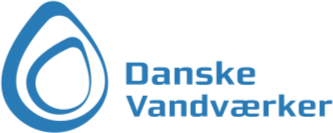 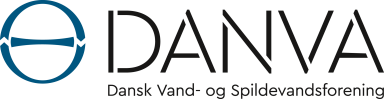 NormalregulativDATO: 17. januar 2020Markering af forslag og bemærkninger:Forslag til ændringer er tilføjet med blåt i kolonnen "Branchevejledning".Hvor ændringerne består i, at forhold udgår eller ændret, er disse markeret med blåt i kolonnen "normalregulativ".I kolonnen ’Bemærkninger’ fremgår en forklarende tekst på, hvorfor bestemmelsen foreslås ændret fra NormalregulativetISBN:978-87-92651-29-7Udgiver:DANVA, Vandhuset, Godthåbsvej 83, 8660 Skanderborg Danske Vandværker, Solrød Center 20 C, 2680 SolrødUdarbejdet af:DANVA og Danske VandværkerFinansiering:Vejledningen er finansieret af DANVA & Danske Vandværker§NormalregulativBranchevejledningBemærkninger1Indledende bestemmelser1.1Regulativ for xxx VandforsyningsanlægDette regulativ er udfærdiget afRegulativet er godkendt af kommunalbestyrelsen/byrådeti … …. kommune den. Regulativet udleveres vederlagsfritaf vandforsyningen og er tilgængeligt på vandforsynin- gens hjemmeside, hvorfra det kan downloades.1.1.1RegulativetDette regulativ er udfærdiget i medfør af § 55 i lov om vandforsyning m.v. (vandforsyningsloven), jf. lovbekendt- gørelse nr. 1199 af 30. september 2013.Lovbekendtgørelse nr. 1.1.2Fastsættelse af anlægs- og driftsbidragBestemmelserne om fastsættelse af anlægs- og driftsbi- drag er i overensstemmelse med vandforsyningslovens § 53, stk. 1.1.1.3Vandmålere og betaling efter målt vandforbrugBestemmelserne om vandmålere og betaling efter målt forbrug er i overensstemmelse med Miljø- og Energimini- steriets bekendtgørelser nr. 525 af 14. juni 1996 om beta- ling for vand efter målt forbrug m.v. på ejendomsniveau og nr. 837 af 27. november 1998 om individuel afregning efter målt vandforbrug, jf. vandforsyningslovens § 55, stk.5 og 6.1.1.4Offentliggørelse af oplysninger om vandkvalitetenBestemmelser om offentliggørelse af det leverede vands kvalitet m.v. er i overensstemmelse med Vandforsynings- lovens § 57, stk. 2 og § 28, stk. 3, i Miljøministeriets be-kendtgørelse nr. 292 af 26. marts 2014 om vandkvalitetog tilsyn med vandforsyningsanlæg, jf. vandforsyningslo- vens § 55, stk. 7Bekendtgørelse nr. § 29 stk. 31.1.5InstallationsarbejderBestemmelserne om installationsarbejders udførelse ved autoriserede VVS-installatører er i overensstemmelse med lovbekendtgørelse nr. 988 af 8. december 2003, om gasinstallationer og installationer i forbindelse med vand- og afløbsledninger.Lovbekendtgørelse nr. 30 af 11. januar 2019 om autorisation af virksomheder på el-, vvs- og klo-akinstallationsområdet (autorisationsloven)1.1.6Kontrol med og indgreb i målereBestemmelserne om kontrol med og indgreb i målere er i overensstemmelse med Sikkerhedsstyrelsens bekendtgø- relse nr. 1034 af 17. oktober 2006 om kontrol med vand- målere, der anvendes til måling af forbrug af varmt og koldt vand.Målere: Størrelse, placering, kontrol og indgrebBestemmelserne om kontrol med og indgreb i målere er i overensstemmelse med bekendtgø- relse nr. 582 af 28. maj 2018 om anvendelse af måleinstrumenter til måling af forbrug af vand, gas el eller varme og bekendtgørelse nr. 563 af2. juni 2014 om individuel måling af el, gas, vand, varme og køling.1.1.7Brandtekniske foranstaltningerBestemmelserne om brandtekniske foranstaltninger er i overensstemmelse med Forsvarsministeriets bekendtgø- relse nr. 5 af .  20 om risikobaseret kommu-nalt redningsberedskab med senere ændringer, jf. lovbe-kendtgørelse nr. 660 af 10. juni 2009 om beredskab (Be- redskabsloven).Lovbekendtgørelse nr. 314 af 3. april 20171.1.8MorarenterBestemmelser om morarenter er i overensstemmelsemed lovbekendtgørelse nr. 743 af 4. september 2002 om renter ved forsinket betaling (renteloven).Lovbekendtgørelse nr. 459 af 13. maj 2014 om renter og andre forhold ved forsinket betaling.1.1.9Inddrivelse af renterBestemmelser om overgivelse af restancer til restanceind- drivelsesmyndigheden eller private er i overensstem- melse med lov nr. 1333 af 19. december 2008 om inddri- velse af gæld til det offentlige (inddrivelsesloven), Justits- ministeriet.Bestemmelser om overgivelse af restancer til restanceinddrivelsesmyndigheden eller private er i overensstemmelse med lovbekendtgørelse nr. 29 af 12.januar 2015 om inddrivelse af gæld til det offentlige som ændret ved ændringslov nr. 1574 af 27. december 2019.1.1.10VandafgiftBestemmelser om afgifter for vand er i overensstemmelse med lov om afgift af ledningsført vand med senere æn- dringer, jf. lovbekendtgørelse nr. 639 af 21. august 1998 (vandafgiftsloven), Skatteministeriet.Lovbekendtgørelse nr.  af 2. 201.1.11VandselskaberBestemmelser om forholdet mellem en vandforsyning omfattet af vandsektorloven (vandselskab) og kommunen er i overensstemmelse med lov nr.  af 2.  20 om vandsektorens organisering og økonomiske forhold(vandsektorloven).1.1.12Ejer og brugerI dette regulativ angiver betegnelsen ejer grundejeren, når en bestemmelse ikke specifikt angiver, at ejerlejlig- hedsforhold eller specielle forhold, som nævnt i punkt 14.1, også er omfattet af den pågældende bestemmelse. For ejendomme med en eller flere ejerlejligheder angiver betegnelsen ejerne af de enkelte ejerlejligheder. Hvis der på en ejendom med ejerlejligheder er tinglyst en bestem- melse i ejendommens vedtægter om, at ejerforeningen er forpligtet over for vandforsyningen, anses ejerforeningen dog som ejer efter regulativets bestemmelser.Ved betegnelsen bruger forstås en person, som ikke ejer den til vandselskabet tilsluttede ejendom, men er den kontraktmæssige indehaver af retten til at benytte en en- hed eksempelvis lejeren af en lejlighed, beboeren af en andelslejlighed eller anden ejendom, forpagteren af en erhvervsvirksomhed, ejeren af en ejerlejlighed, når ejer- foreningen efter det ovenstående betragtes som ejer, og beboeren af en tjenestebolig.Hvor ejeren af en fast ejendom og ejeren af en bygning pågrunden ikke er den samme, betragtes bygningen som en selvstændig fast ejendom efter tinglysningslovens § 19.1.1.13Leje og andelsboligVed individuel afregning efter målt forbrug angiver beteg- nelsen ejendom mindst to udlejnings- eller andelsenhederEjendomMedmindre andet fremgår af regulativet, forståsved en ejendom, et matrikelnummer eller flere matrikelnumre, der ifølge notering i matriklenbeliggende på et eller flere matrikelnumre, der i følge no- tering i matriklen skal holdes forenet. Betegnelsen enhed angiver den enkelte udlejnings- eller andelsenhed i en ejendom.skal holdes forenet. Se udstykningslovens § 2, lovbekendtgørelse nr. 769 af 7. juni 2018 om ud- stykning og anden registrering i matriklen.Ved individuel afregning efter målt forbrug angi- ver betegnelsen ejendom mindst to udlejnings- eller andelsenheder beliggende på et eller flere matrikelnumre, der i følge notering i matriklen skal holdes forenet. Betegnelsen enhed angiver den enkelte udlejnings- eller andelsenhed i enejendom.1.1.14Ejerens underretning til brugereEjeren af en ejendom, der får vand fra vandforsyningen, skal underrette eventuelle brugere af ejendommen omderes forpligtelser efter regulativet, men ejeren er i alle forhold ansvarlig over for vandforsyningen, jf. dog 9.13.1.2Vandforsyningens anlæg m.v.I det følgende defineres en del af de begreber, der anven- des i regulativet. En del af definitionerne svarer til dem, som fremgår af Norm for almene vandforsyninger DS 442.Almene vandforsyningsanlæg: Herved forstås anlæg som forsyner eller har til formål at forsyne mindst 10 ejen- domme, jf. vandforsyningslovens § 3, stk. 3. Som syno- nym anvendes ofte begrebet ”almen vandforsyning”.Distributionsnet: Vandforsyningens ledningsnet fra ud- pumpningen fra vandforsyningsanlægget frem til skel,Almene vandforsyninger:Herved forstås anlæg som forsyner eller har til formål at forsyne mindst 10 ejendomme, jf. vandforsyningslovens § 3, stk. 3. Som synonym anvendes ofte begrebet ”almen vandforsyning”.Definitionen er sprogligt bragt i overens- stemmelse med vandforsyningslovens § 3, stk. 3.dvs. hovedledninger, forsyningsledninger og stiklednin- ger.Forsyningsledning: Den del af distributionsnettet som transporterer færdigbehandlet vand fra hovedledningen til de enkelte ejendommes stikledninger.Forsyningsområde: I vandforsyningsplanen fastlægges bl.a. de almene vandforsyningsanlægs forsyningsområ- der. Det naturlige forsyningsområde er det område, som vandforsyningsanlægget naturligt kan forsyne, herunder områder som først i fremtiden kan forsynes fra vandforsy- ningsanlægget.Hovedanlæg: Vandforsyningens vandværksanlæg til ind- vinding og behandling af drikkevand, vandforsyningens råvandsledninger, vandbehandlingsanlæg, pumpeanlæg, herunder trykforøgeranlæg til særlige trykzoner i led- ningsnettet, beholderanlæg samt hovedledninger til transport af færdigbehandlet vand til forsyningsnettet.Hovedledning: Den del af distributionsnettet, som trans- porterer færdigbehandlet vand fra vandbehandlingsan- lægget, eventuelt via trykforøgeranlæg og beholderanlæg mv., til forsyningsledningerne.Jordledning: Den ledning, der forbinder stikledningen med installationerne i ejendommens bygninger. Jordled- ningen ligger i jorden på ejendommens grundstykke fra skel eller fra stophanen, hvis denne er placeret inden for skel i målerbrønden. Jordledningen er en del af ejendom- mens vandinstallationer.Jordledning:Bestemmelsen er præciseret, således at af- grænsningen af jordledningen i alle situationerRåvand: Ubehandlet vand, dvs. grundvand eller overfla- devand.Stikledning: Stikledningen inkl. en eventuel afspærrings- ventil eller stophane er den del af distributionsnettet, som transporterer vand fra forsyningsledningen til ejen- dommens skel eller målerbrønd.Vand til husholdningsbrug: Vand til husholdningsbrug omfatter alt vand i husholdningen dvs. til konsum og madlavning, personlig hygiejne, toiletskyl, tøjvask m.m.Vandbehandlingsanlæg: Anlæg, hvori råvandet underka- stes behandling med henblik på dets anvendelse til drik- kevand.Vandforsyning: Dette begreb anvendes som betegnelse for en vandforsyningsvirksomhed, dvs. den juridiske en- hed som ejendommen afregner sit vandforbrug med.Vandforsyning benyttes ofte som synonym for vandværk eller vandforsyningsanlæg.Vandforsyningsanlæg: Dette består af vandindvindings- anlægget samt hoved-, forsynings- og stikledninger og eventuelle pumper på ledningerne (distributionsnettet). Et vandforsyningsanlæg kan bestå af flere vandindvin- dingsanlæg, der leverer vand til samme distributionsnet.Den ledning, der forbinder stikledningen med in- stallationerne i ejendommens bygninger. Jordled- ningen ligger i jorden på ejendommens grund- stykke fra skel. Jordledningen er en del af ejen- dommens vandinstallationer.Stikledning:Stikledningen er den del af distributionsnettet, som transporterer vand fra forsyningsledningen til ejendommens skel.Sekundavand:Vand af anden kvalitet end drikkevandskvalitet, som kan erstatte brugen af drikkevand eller på an- den måde kompensere for anvendelsen af drikke- vand.sker ved skel. Dette giver en langt enklere af- grænsning af ansvarsforholdene.Ansvaret overgår ved skel. Det vil sige, at en afspærringsventil, afspærringsanordning og/eller en stophane uden for skel, altid vil være vandforsyningens ansvar.Regnvand opsamlet fra tage til brug for WC- skyl og tøjvask i maskine skal ikke overholde kravene til drikkevandskvalitet. Ved anven- delse af sekundavand skal kravene i § 5 over- holdes. Se bekendtgørelse nr. 1070 af 28. ok- tober 2019.Andet sekundavand end opsamlet regnvand til WC-skyl og tøjvask er ikke omfattet af den nævnte regulering.Vandindvindingsanlæg: Omfatter boringer, brønde og an- dre anlæg til indtagning af vandet og endvidere vandbe- handlingsanlæg og anlæg til udpumpning fra behandlings- anlæg, herunder eventuelle rentvandsbeholdere.Vandinstallation: Omfatter installationer i bygninger og jord inden for grundgrænsen, som ikke tilhører vandforsy- ningen. Ledningsinstallationer i jord fra stikledningens forlængelse benævnes jordledninger, og er en del af vandinstallationen. Hertil hører også en eventuel afspær- ringsventil placeret på jordledningen. Vandinstallation er betegnet som vandindlæg i vandforsyningslovens § 50.Vandværk: Dette begreb anvendes som synonymt med både vandindvindingsanlæg og vandforsyningsvirksomhe- den, og er ofte anvendt i betegnelsen for den juridiske en- hed, hvortil ejendommen afregner.Vandinstallation:Omfatter installationer i bygninger og jord inden for grundgrænsen. Ledningsinstallationer i jord ef- ter stikledningen, benævnes jordledninger, og er en del af vandinstallationen. Hertil hører også en eventuel afspærringsventil placeret på jordlednin- gen. Vandinstallation er betegnet som vandindlæg i vandforsyningslovens § 50.Stophane:Afspærringsanordning, der lukker for vandtilførs- len til en eller flere ejendomme.Sætningen "som ikke tilhører vandforsynin- gen" er slettet, da vandinstallationer ikke til- hører vandforsyningen. I relation til afreg- ningsmåleren fremgår det af lovgivningen og andre steder i regulativet, at denne tilhører vandforsyningen. Ændringen er således ikke indholdsmæssig, men forståelsesmæssig.2Vandforsyningens styrelseHer gives en overordnet beskrivelse af, hvem der ejer og driver vandforsyningen. Beskrivelsen skal tilpasses den enkelte vandforsyning.Oplysningerne omfatter vandforsyningens navn og hjem- sted samt organisationsform (f.eks. andelsselskab med begrænset ansvar, interessentskab, anpartsselskab elleraktieselskab). Vandforsyningens CVR-nummer anføres li- geledes, da det skal bruges, når vandforsyningen skal identificere sig overfor private f.eks. i forbindelse med ud- stedelse af fakturaer mv.Der oplyses endvidere om stiftelse, ledelse m.v. Der kan henvises til hjemmesiden for de mere detaljerede og ak- tuelle oplysninger om den siddende bestyrelse, de gæl- dende vedtægter, generalforsamling m.v. Hvis vandforsy- ningen ikke har en hjemmeside, anføres hvordan forbru- gerne får oplysningerne.Punkt 2.4 om medlemskab udelades, hvis det ikke er rele- vant for den pågældende vandforsyning.Punkt 2.5 om forbrugerrepræsentation udelades, hvis det ikke er relevant for den pågældende vandforsyning. Der skal vælges forbrugerrepræsentanter til bestyrelsen i vandselskaber omfattet af vandsektorlovens § 2, stk. 1. Det gælder ikke for forbrugerejede og forbrugerstyrede vandselskaber2.1Oplysninger om vandforsyningenEksempler: Vandforsyningen er et (selskabstypen anfø- res), der blev stiftet (dato). Vandselskabet er 100 % ejet af xxx (kommune, andelshavere, andet).Vandforsyningens ledelse består af (bestyrelse, direktør, formand).Vandforsyningen leverer drikkevand til (stort set alle boli-ger, virksomheder og landbrug i xxx kommune/forsy- ningsområde).2.2AfgørelserAfgørelser som ved det godkendte regulativ er henlagt til vandforsyningen, træffes af vandforsyningen.2.3TakstbladTakster for anlægsbidrag, driftsbidrag og for etablering af midlertidige vandleverancer m.v. fastsættes af vandforsy- ningen og godkendes af kommunalbestyrelsen.Taksterne bekendtgøres i et takstblad, der er tilgængeligt på vandforsyningens hjemmeside, hvorfra det kan down- loades.Takstbladet udleveres vederlagsfrit af vandforsyningen.2.4MedlemskabEnhver ejer, hvis ejendom er tilsluttet vandforsyningen, er berettiget og forpligtet til at være medlem af selskabet.Vandforsyningen kan dog efter ansøgning fritage for med- lemskab, ligesom ejere, der efter forholdets natur ikke kan være medlemmer, har ret til at optages som forbru-gere, eventuelt på særlige betingelser.2.5ForbrugerrepræsentationForbrugerne har ret til at vælge forbrugerrepræsentanter til vandselskabets bestyrelse, jf. bekendtgørelse nr. 772 af16. juni 2012 om forbrugerindflydelse i vandselskaber,med senere ændringer. De nærmere regler om valg af for-brugerrepræsentanter findes på vandselskabets hjemme- side.3Ret til forsyning med vandVandforsyningens forsyningspligt er fastsat i vandforsy- ningslovens kapitel 8.Kommunalbestyrelsen kan påbyde sløjfning af overflødige boringer og brønde, f.eks. hvis en ejendom skal tilsluttes vandforsyningsanlægget. For sløjfning af vandforsynings- boringer og -brønde gælder § 36 i lov om vandforsyningm.v.3.1Ret til forsyning med vandEnhver ejer, hvis ejendom ligger i vandforsyningens natur- lige forsyningsområde, har med respekt for vandværkets indvindingstilladelse ret til forsyning med vand til almin- deligt husholdningsforbrug, til institutioner, til almindeligt landbrug (dog ikke til vanding af landbrugsafgrøder) og anden erhvervsvirksomhed, som benytter vand i mindre omfang.Indlæggelsen af og forsyningen med vand sker på de vil- kår, som er fastsat i regulativet og mod betaling efter godkendte takster.3.1.1 Vilkår for forsyningIndlæggelse af vand skal kunne ske således, at stikledninger kan fremføres og henligge under frostfrie forhold, placeret således, at vandforsy- ningen har uhindret adgang til stikledningerne og tilstrækkelig plads til at kunne etablere og vedlige- holde disse. Hvor dette undtagelsesvist ikke kan lade sig gøre, skal de nærmere betingelser om- kring etablering af stikledningen aftales med vandforsyningen.Såfremt fastsættelse af takster for anlægsbidraget afviger fra vandforsyningens takstblad, skal dette godkendes af kommunen.Punktet er indsat for at afhjælpe den i prak- sis ofte forekommende manglende mulighed for at sikre den optimale placering af stikled- ninger, herunder i forhold til at lette adgan- gen til stikledninger. Mere specifikt kommer der mange nye typer udstykninger, hvor pladsen er presset, da grundpriserne mange steder er meget høje. Det betyder, at vi af hensyn til anlæg og vedligehold af lednin- gerne bliver nødt til at præcisere de nødven- dige forhold. Hvis disse ikke kan imødekom- mes, er det dog fortsat muligt at forsyne ejendommen. Det kan dog være nødvendigt at etablere særlige foranstaltninger f.eks. el- tracing, men det kan også være aktuelt, at forsyningens leveringsgrænse ændres.I sidste afsnit tages der højde for en situa- tion, hvor der skal etableres stikledninger på særlige vilkår, og vandforsyningen ikke kan anlægge stikledningerne inden for rammerne af det fastsatte stikledningsbidrag i takstbla- det.3.1.2 SekundavandVandforsyningen bestemmer i hvilket omfang, for- syningen kan levere sekundavand. Indlæggelsen og forsyningen heraf sker på særlige vilkår.I flere forsyninger er der interesse for at intro- ducere sekundavand, og der er forventning om øget udbredelse af denne tendens.Hermed er givet en grundlæggende retnings- linje for forvaltningen heraf.Vilkårene fastsættes i en skriftlig aftale mellem vandforsyningen og forbrugeren, som skal god- kendes af kommunen.Installationerne skal være adskilt og sikres med korrekt tilbagestrømningssikring iht. DS/EN1717 eller de til enhver tid gældende normer og for- skrifter herfor, medmindre vandforsyningen har godkendt andet.Vandforsyningen kan kræve dokumentation for, at f.eks. tilbagestrømningssikringer fungerer for- skriftsmæssigt.Hvis forsyningen vælger at tilbyde leverance af sekundavand, er det væsentligt at præcisere vilkårene, som primært består i at sikre adskil- lelse mellem drikkevand og sekundavand. Der- for skal installationerne med sekundavand være udført med den korrekte tilbagestrøm- ningssikring jf. DS/EN 1717Anlæg til opsamling af regnvand håndteres i henhold til bestemmelserne i kapitel 8.Regnvand opsamlet fra tage til brug for WC- skyl og tøjvask i maskine skal ikke overholde kravene til drikkevandskvalitet. Ved anven- delse af sekundavand skal kravene i § 5 i be- kendtgørelse nr. 1070 af 28. oktober 2019 overholdes.3.2Forsyning af erhvervsvirksomhederVandforsyningen bestemmer i hvilket omfang, der kan le- veres vand til erhvervsvirksomheder, herunder landbrug, som benytter vand i større omfang.Vandforsyningen fastsætter i hvert enkelt tilfælde vilkå- rene for en sådan levering. Vilkårene fastsættes i en skriftlig aftale, der skal godkendes af kommunalbestyrel- sen.Der kan herunder fastsættes vilkår om, at ejere/brugere, der benytter vand i større omfang eller som har et vand- aftag, der kan skabe et så stort flow, at der forekommer risiko for løsrivning af partikler i ledningsnettet, må tåle de gener der er forbundet hermed, og at de for egen reg- ning foretage de fornødne foranstaltninger i den forbin- delse, jf. også 6.4.1.Indlæggelsen af og forsyningen med vand sker i øvrigt på de vilkår, som er fastsat i regulativet og mod betaling ef-ter godkendte takster.6.43.3Forsyning af brandtekniske installationerVand til brandtekniske installationer kan normalt ikke til- lades via direkte kobling til vandforsyningsnettet, men skal indrettes i overensstemmelse med gældende normer for indretning af sprinkleranlæg, f.eks. DBI-retningslinje 251/4001 Sprinkleranlæg. Vandforsyningen kan forlange eksisterende sprinkleranlæg ændret, hvis det anses for nødvendigt af hensyn til dimensioneringen, trykoptime- ring og sektionering af vandforsyningens hovedanlæg og forsyningsledningsnet, samt hvis den eksisterende sprink- lerinstallation kan udgøre en forureningsrisiko.I forbindelse med levering af vand til brandtekniske instal- lationer med vandforbrug fastsætter vandforsyningen eventuelle særlige vilkår for leveringen ved siden af be- stemmelserne i dette regulativ, jf. dog bekendtgørelse om risikobaseret kommunalt redningsberedskab.Forsyning af brandtekniske installationerVand til brandtekniske installationer kan normalt ikke tillades via direkte kobling til vandforsynings- nettet. Disse skal indrettes i overensstemmelse med gældende normer for indretning af sprinkler- anlæg, samt med korrekt tilbagestrømningssikring iht. DS/EN1717.Vandforsyningen kan forlange eksisterende sprinkleranlæg ændret, hvis det anses for nødven- digt af hensyn til dimensioneringen, trykoptime- ring og sektionering af vandforsyningens hoved- anlæg og forsyningsledningsnet, samt hvis den ek- sisterende sprinklerinstallation kan udgøre en for- ureningsrisiko.I forbindelse med levering af vand til brandtekni- ske installationer med vandforbrug fastsætter vandforsyningen eventuelle særlige vilkår for leve-ringen ved siden af bestemmelserne i dette regu- lativ, jf. dog bekendtgørelse om risikobaseret kommunalt redningsberedskab.3.3.1. Slangevinder og brandskabeSlangevinder og brandskabe skal tilsluttes efter vandmåler og med korrekt kontraventil. I eksiste- rende ejendomme, hvor slangevinder og brand- skabe er tilsluttet før vandmåler, kan vandforsy- ningen forlange, at disse installationer tilsluttes efter vandmåler eller plomberes.Bestemmelsen medtages for at undgå risiko for ikke målt forbrug og forureningshændel- ser.3.4ReserveforsyningEtablering af vandforsyning og forsyning med vand fra vandforsyningen som reserve for en ejendoms eget vand- forsyningsanlæg, kan normalt ikke forventes tilladt.Vandforsyningen kan dog undtagelsesvis tillade etablerin- gen på særlige vilkår.ReserveforsyningEtablering af vandforsyning og forsyning med vand fra vandforsyningen som reserve for en ejen- doms eget vandforsyningsanlæg, kan normalt ikke forventes tilladt.Vandforsyningen kan dog undtagelsesvis tilladeetableringen på særlige vilkår, herunder bl.a. vil- kår om tilbagestrømningsssikring.Aftaler på vilkår, der vedrører andre forhold end rent tekniske normer, skal godkendes af kommunalbestyrelsen.I forbindelse med indlæg af vand kan det ikke forventes tilladt, at en ejendoms eget vandforsyningsanlæg tilslut- tes vandforsyningens kollektive vandforsyningsnet.I forbindelse med indlæg af vand kan det ikke for- ventes tilladt, at en ejendoms eget vandforsy- ningsanlæg tilsluttes vandforsyningens kollektive vandforsyningsnet.3.5 Levering af byggevandVandforsyningen kan stille krav om montering af byggevandmålere ved byggeri.I byggeperioden skal der ske en sikring efter DS/EN 1717, medmindre vandforsyningen be- stemmer andet.3.5TrykstødVandforbruget skal aftages på en sådan måde at trykstød ikke forekommer og således at pludselige og unødvendige variationer undgås.3.6Udstykning, byggemodning m.v.Ved udstykning af en ejendom til grunde eller ejerboliger, hvor vandforsyningen hidtil har leveret samlet til den tid- ligere ejendom via én hovedmåler, installerer vandforsy- ningen en ny måler ved hver ny ejendom.Vandforsyningen fastlægger vilkår for vandforsyningen til de ved udstykningen opståede ejendomme, herunderUdstykning, byggemodning m.v.Ved udstykning af en ejendom til matrikler eller ejerboliger, hvor vandforsyningen hidtil har leve- ret samlet til den tidligere ejendom via én ho- vedmåler, leverer vandforsyningen en ny måler ved hver ny ejendom, der afregner forbrug di- rekte med vandforsyningen.Pligten og retten til at iværksætte installation eller pålægge iværksættelse af vandmålere, påhviler vandforsyningen. Installationen sker af grundejeren for grundejerens bekostning på et af vandforsyningen godkendt sted, jf. be- kendtgørelse nr. 525 af 14. juni 1996, betaling for vand efter målt forbrug mv på ejendomsni- veaukrav til anlæggets dimensionering og funktion, jf. også 5.3.I forbindelse med byggemodninger skal en eventuel ud- stykning være gennemført, inden vandforsyningen fører stikledninger frem til de nye matrikelnumre.Forsyningen med vand sker i øvrigt på de vilkår, som er fastsat i regulativet, og mod betaling efter godkendte tak- ster.Vandforsyningen fastlægger vilkår for vandforsy- ningen til de ved udstykningen opståede ejen- domme, herunder krav til anlæggets dimensio- nering og funktion, jf. også 5.3.I forbindelse med byggemodninger skal en even- tuel udstykning være gennemført, inden vand- forsyningen fører stikledninger frem til de nye matrikelnumre.Forsyningen med vand sker i øvrigt på de vilkår, som er fastsat i regulativet, og mod betaling ef- ter godkendte takster.4ForsyningsledningerVandforsyningen beslutter inden for vandforsyningspla- nen, hvornår forsyningsledningerne skal anlægges og re- noveres. Herudover kan vandforsyningen af myndighe- derne blive pålagt at anlægge nye forsyningsledninger, f.eks. hvis kommunalbestyrelsen træffer afgørelse om, at en eller flere ejendomme skal tilsluttes et alment vand- forsyningsanlæg, jf. vandforsyningslovens § 29 samt §§ 45- 48.Vandforsyningen må ikke anlægge forsyningsledninger i strid med vandforsyningsplaner, jf. vandforsyningslovens§ 14, stk. 2.§ 14a, stk. 24.1Anlæg af forsyningsledningerForsyningsledninger anlægges af, vedligeholdes af og til- hører vandforsyningen. Vandforsyningen bestemmer, hvornår forsyningsledninger skal anlægges.Forsyningsledninger anlægges af, vedligeholdes af og tilhører vandforsyningen. Vandforsyningen be- slutter inden for vandforsyningsplanen, hvornår forsyningsledningerne skal anlægges og renove- res.4.2TinglysningHvis forsyningsledninger fremføres over privat grund, skal retten til deres anlæg, benyttelse og vedligeholdelse sikres ved deklaration, der skal tinglyses på de respektive ejen-domme. Udgiften til tinglysning afholdes af vandforsynin- gen5Stikledninger5.1Anlæg og vedligeholdelse af stikledningerStikledninger med eventuelle afspærringsanordninger, herunder stophaner, anlægges af, vedligeholdes af og til- hører vandforsyningen. Alt arbejde med stikledninger skal udføres af autoriserede VVS-installatører eller af vandfor- syningens personale, jf. bestemmelserne i Økonomi og Er- hvervsministeriets bekendtgørelse nr. 1046 af 8. decem- ber 2003 om undtagelse fra krav om autorisation for så vidt angår gas- og vandforsyningsvirksomheder og ejere af afløbsanlæg.Afspærringsanordninger, stophaner eller lignende, der er placeret efter stikledningen på ejerens vandinstallationer, herunder på jordledningen, ejes og vedligeholdes af eje- ren i overensstemmelse med reglerne i dette regulativs punkt 8.Stikledninger og eventuelle stophaner placeret herpå, anlægges af, vedligeholdes af og tilhører vandforsyningen.Vandforsyningen er ikke forpligtet til at etablere eller opretholde funktion af stophaner på stikled- ningen.Afspærringsanordninger, stophaner eller lig- nende, der er placeret efter stikledningen på eje- rens vandinstallationer, herunder på jordlednin- gen, ejes og vedligeholdes af ejeren i overens- stemmelse med reglerne i dette regulativs punkt 8.Alt arbejde med stikledninger skal udføres af au- toriserede VVS-installatører eller af vandforsynin-Der er foretaget en præcisering af, at det ikke er en ret for den enkelte ejendom at have en stophane tilknyttet stikledning til ejendom- men.Pkt. 5.1 er udtryk for, at den klarehovedregel er, at stikledninger etableres af forsyningen. Der kan også være situationer, hvor forsynin- gen overtager stikledninger etableret af et ud- stykningsforetagende.gens personale, jf. bestemmelserne i Erhvervsmi- nisteriets bekendtgørelse nr. 859 af 3. juli 2014 om undtagelser fra krav om autorisation for arbej- der udført af forsyningsvirksomheder.Ingen må overdække vandforsyningens ventil- dæksler eller stophaner.5.2Stikledning til ejendommeHver ejendom skal normalt have sin særskilte stikledning. Der vil i sædvanligvis kun blive anlagt én stikledning til hver ejendom.Vandforsyningen fastlægger antallet og placeringen af stikledninger efter drøftelse med ejendommens ejer.Stikledningen skal normalt indlægges fra forsyningsled- ningen i den gade eller vej, hvortil ejendommen har fa- cade (adgangsvej).I særlige tilfælde kan vandforsyningen tillade, at forsyning til to eller flere ejendomme efter ejernes ønske skal ske gennem en fælles stikledning. Vilkårene herfor fastsættes i en deklaration, der skal være godkendt af vandforsynin- gen, og som skal tinglyses på de respektive ejendomme ved ejernes foranstaltning og på deres bekostning.Hvis stikledning fremføres over privat grund, skal retten til dens anlæg, benyttelse og vedligeholdelse sikres ved deklaration, der skal tinglyses på den/de respektive ejen- domme. Udgifterne hertil afholdes af vandforsyningen.Hver ejendom skal normalt have sin særskilte stik- ledning. Der vil sædvanligvis kun blive anlagt én stikledning til hver ejendom.Vandforsyningen fastlægger antallet og placerin- gen af stikledninger efter drøftelse med ejendom- mens ejer.Stikledningen skal normalt indlægges fra forsy- ningsledningen i den gade eller vej, hvortil ejen- dommen har facade (adgangsvej).I mangel af enighed beslutter vandforsyningen stikledningens endelig placering.I særlige tilfælde kan vandforsyningen tillade, at forsyning til to eller flere ejendomme efter ejer- nes ønske skal ske gennem en fælles stikledning. Vilkårene herfor fastsættes i en deklaration, der skal være godkendt af vandforsyningen, og som skal tinglyses på de respektive ejendomme ved ejernes foranstaltning og på deres bekostning.Der etableres normalt kun én stikledning til hver ejendom, men der kan i særlige tilfælde etableres flere, hvis forsyningen finder det hensigtsmæssigt.Der kan ligeledes være situationer, hvor der kan etableres fælles stikledning, der forsyner to eller flere ejendomme. Der skal udarbejdes en deklaration, der fastsætter, hvordan den fælles jordledning skal vedligeholdes. Det er ejernes ansvar at udarbejde denne deklaration for egen regning.Hvor det er muligt vil stikledningen blive pla- ceret ved ejendommens adgangsvej, hvilket typisk også vil være i overensstemmelse med ejerens ønske. Der kan være situationer, hvor dette ikke er muligt, eller ejeren har et ønske om en anden placering.Det er dog vandforsyningen, der i sidst ende afgør, hvor stikledningen skal placeres.Til tider er det nødvendigt for vandforsynin- gen at føre en forsyningsledning hen over pri-vat grund. Det betyder, at stikledningen tilHvis stikledningen fremføres over privat grund, skal retten til dens anlæg, benyttelse og vedlige- holdelse sikres ved deklaration, der skal tinglyses på den/de respektive ejendomme. Udgifterne hertil afholdes af vandforsyningen.Hvis forsyning sker via en forsyningsledning, der er beliggende på den ejendom, som skal forsynes, så udgør stikledningen de første 30 cm. af lednin- gen fra forsyningsledningen, uanset placering af stophanen. Ledningsanlæg herfra og frem til ejen- dommen, udgør ejendommens jordledning.ejendomme, som forsynes via denne forsy- ningsledning, typisk også ligger på privat grund. Her vil forsyningsgrænsen til ejendom- men ikke være den traditionelle (skel).I tilfælde hvor forsyningsledning og stiklednin- gen ligger på privat grund, er det vandforsy- ningens ansvar at deklarere ledninger, således at vandforsyningen gives ret til at have lednin- ger liggende i jorden og en ret til at servicere disse.5.3Udstykning og omlægningVandforsyningen kan omlægge en stikledning hvis en ejendom udstykkes, hvis der på en ejendom foretages om- eller tilbygningsbygningsarbejder, eller der sker væ- sentlige ændringer i vandforbruget eller lignende, som in- debærer at stikledningsdimensionen bør ændres. I så fald må ejendommens ejer afholde omkostningerne til om- lægningen samt eventuelt yderligere anlægsbidrag, jf. punkt 12.8 og 12.9.Tilsvarende gælder, hvis ejeren selv ønsker stikledningen omlagt.Ved udstykning af sokkelgrunde på en ejendom afgør vandforsyningen, om stikledningen kan føres helt frem til det nye skel, eller om det fortsat skal være ejerens egenjordledning.Udstykning, sammenlægning og omlægningVandforsyningen kan beslutte at omlægge en stikledning, hvis en ejendom udstykkes, hvis der på en ejendom foretages om- eller tilbygnings- bygnings-arbejder, eller der sker væsentlige æn- dringer i vandforbruget eller lignende, som inde- bærer at stikledningsdimensionen bør ændres. I så fald må ejendommens ejer afholde omkost- ningerne til omlægningen samt eventuelt yderli- gere anlægsbidrag, jf. punkt 12.8 og 12.9.Ved sammenlægning af forsynede ejendomme kan vandforsyningen på ejerens bekostning fjerne stikledninger, der henligger ubenyttede efter sammenlægningen.Tilsvarende gælder, hvis ejeren selv ønsker stik- ledningen omlagt.Ved udstykning af sokkelgrund, klynger af ejen- domme eller lignende, afgør vandforsyningen, om der skal føres stikledning frem til sok- lens/klyngens skel. Dette er gældende både ved udstykning af sokkelgrunde fra en allerede forsy- net ejendom og ved etablering af sokkelgrunde på en ejendom, der ikke tidligere har været for- synet.Sokkelgrunde er en af de mest udbredte typer udstykninger ved nybyggeri i dag. Det er der- for vigtigt at præcisere etablerings- og vedlige- holdelsesforpligtigelsen – både ved anlæg og ved senere ændringer i de matrikulære for- hold.Herudover er tilføjet "eller lignende, herunder klynger af ejendomme" til teksten, idet der i stigende grad opleves tilsvarende typer af ud- stykninger, som på samme måde som rene sokkeludstykninger giver udfordringer for vandforsyningerne. Der tænkes her på eksem- pelvis udstykninger af klynger af ejendomme.5.4Ubenyttet ejendomVandforsyningerne kan efter forhandling med ejeren, som alternativ til en afbrydelseVandforsyningen kan afbryde stikledningen til en ubenyt- tet ejendom ved forsyningsledningen for ejerens regning.Vandforsyningen kan afbryde stikledningen til en ubenyttet ejendom eller ejendomme uden vand- forbrug ved forsyningsledningen for ejerens reg- ning.vælge at kræve opretholdelse af minimums- forbrug på den ubenyttede ejendom.5.5Fejl på stikledninger og stophanerEjere af ejendomme skal straks give vandforsyningen meddelelse om indtrufne eller formodede fejl, herunder utætheder ved stikledninger og stophaner.5.6 Fri adgang til stophaneSåfremt stophane og/eller målerbrønd står i el- ler inden for skel, påhviler det ejeren af en ejen- dom at sikre, at stophanen og/eller målerbrøn- den er synlig og let tilgængelig.6Opretholdelse af tryk og forsyning6.1VandtrykVandforsyningen skal til enhver tid tilstræbe at opret- holde tilfredsstillende forsyningsforhold og opretholde et vandtryk, der gør almindeligt vandforbrug muligt i samt- lige tilsluttede ejendomme, jf. dog 8.3.1.Vandforsyningen har dog ingen pligt til at opretholde no- get mindstetryk i forsyningsledningsnettet ud for de en- kelte ejendomme.Vandforsyningen er indenfor rammerne af ovenståendeberettiget til at ændre aktuelle trykforhold forbigående eller varigt.6.2AflukningVed aflukning af vandledninger skal der normalt gives ejere eller deres repræsentanter et rimeligt varsel, menvandforsyningen kan ved ledningsbrud og andre særlige forhold foretage aflukninger uden varsel.6.3UlemperEnhver forbruger må, uden at have krav på erstatning, tåle de ulemper der måtte opstå ved svigtende levering som følge af mangler ved anlægget og disses afhjælpning, ved vedligeholdelsesarbejder vedrørende anlægget, her- under ved ledningsbrud, strømsvigt og anden force maje- ure, eller ved ledningslukninger, reparationer og udskyl- ning af ledninger m.v.Enhver forbruger må, uden at have krav på er- statning, tåle de ulemper der måtte opstå ved svigtende levering som følge af mangler ved an- lægget og disses afhjælpning, ved vedligeholdel- sesarbejder vedrørende anlægget, herunder ved ledningsbrud, strømsvigt og anden force maje- ure, eller ved ledningslukninger, reparationer og udskylning af ledninger, skift af målere m.v.Endvidere må enhver tåle de ulemper og eventu- elle udgifter, der måtte opstå i forbindelse med forringet vandkvalitet, hvor vandet ikke kan bru- ges som normalt, og forsyningen er således ikke erstatningsansvarlig som følge af ulemper ved svigtende levering eller forringet vandkvalitet.Bestemmelsen er formuleret mere præcist for at fremhæve, at vandforsyningen ikke kan blive erstatningsansvarlig over for de ulemper, der kan fremkomme ved svigtende levering.Ved afbrydelse eller genoptagelse af forsyningen og ved anden driftsforstyrrelse, herunder æn- dringer i tryk og kvalitet, er vandforsyningen, uanset om denne måtte have udvist uagtsom- hed, heller ikke ansvarlig for forbrugeres drifts- tab, avancetab eller andet indirekte tab. Denne bestemmelse gælder ikke, såfremt vandforsynin- gen har udvist forsæt eller grov uagtsomhed.Erhvervsdrivende opfordres til at tegne en drifts- tabsforsikring.Ydermere er der foretaget en præcisering for at synliggøre, at vandforsyningen heller ikke kan blive erstatningsansvarlig for driftstab, avancetab eller andet indirekte tab ved svig- tende levering. Dette er i overensstemmelse med vandforsyningsloven § 51, stk. 2.6.4Indskrænkning af vandforbrugetVandforsyningen kan, uden at der kan gøres krav på er- statning herfor, træffe bestemmelse om indskrænkning af vandforbruget eller visse dele af det, herunder om ind- skrænkning med hensyn til vanding af haver i tørkeperio- der m.v., når vandforsyningens drift eller hensynet til vandforekomsterne gør det nødvendigt.Kommunalbestyrelsen kan pålægge vandforsyningen at træffe en sådan bestemmelse.Vandforsyningen kan, uden at der kan gøres krav på erstatning herfor, træffe bestemmelse om indskrænkning af vandforbruget eller visse dele af det, herunder om indskrænkning med hensyn til vanding af haver i tørkeperioder m.v., når vandforsyningens drift eller hensynet til vandfo- rekomsterne gør det nødvendigt. Kommunalbe- styrelsen kan pålægge vandforsyningen at træffe en sådan bestemmelse jf. i øvrigt vandforsy- ningslovens § 52.7Vandforsyning til brandslukningDer kan ifølge vandforsyningslovens § 51, stk. 1, benyttes vand fra et alment vandforsyningsanlæg til brandslukning og andre nødstilfælde. Kommunalbestyrelsen skal som brandmyndighed sikre tilstrækkelig vandforsyning til brandslukning, jf. beredskabsloven.Hvis det er hensigtsmæssigt i forhold til vandforsyningens opretholdelse af tryk eller andre forhold, kan der indsæt-tes et punkt om, at kommunalbestyrelsen skal varslevandforsyningen om planlagte afprøvninger af brand-hane.7.1Etablering og vedligeholdelseEtablering og vedligeholdelse af brandhaner på forsy- ningsledninger skal ske efter kommunalbestyrelsens an- visning og udgifterne hertil afholdes af kommunalbesty- relsen. Kommunalbestyrelsen kan forlange at forsynings- ledninger af hensyn til deres funktion ved brandslukning anlægges med større ledningsdimension end ellers nød- vendigt. Det gælder tilsvarende ved omlægning. Merud- gifterne hertil afholdes af kommunalbestyrelsen.Etablering og vedligeholdelseEtablering, vedligeholdelse og sløjfning af brand- haner på forsyningsledninger skal ske efter kom- munalbestyrelsens anvisning, og udgifterne hertil afholdes af kommunalbestyrelsen. Kommunalbe- styrelsen kan forlange, at forsyningsledninger af hensyn til deres funktion ved brandslukning an- lægges med større ledningsdimension end ellers nødvendigt. Det gælder tilsvarende ved omlæg- ning. Merudgifterne hertil afholdes af kommunal- bestyrelsen.Den omtalte ændring af ledningsdimensionering og omlægning af ledningen forudsætter, at så- danne ændringer ikke skaber risiko for forringelse af drikkevandskvaliteten.Hvis det af hensyn til den fortsatte vandforsyning er nødvendigt at reducere ledningsdimensionerin- gen som følge af sløjfning af brandhaner eller som følge af andre ændringer i forsyningen af vand til brandslukningsformål, afholdes udgifterne hertil af kommunalbestyrelsen.Vandforsyningen afgør om nye brandstandere skal være sikret mod tilbagestrømning.Såfremt der konstateres defekte brandhaner, skal disse fjernes eller repareres på ejers bekostning.Det er vigtigt, at der er en klar formulering af opgaver, ansvar og kompetencer.Forsyningerne skal have fokus på drikkevands- kvaliteten.Vandforsyningen servicerer beredska- berne/kommunen, således at de kan løfte de- res opgaver, og finansieringen af de nødven- dige omkostninger dertil ligger ifølge lovgiv- ningen hos beredskabet/kommunen – og ikke vandforbrugerne via forsyningerne.De almene vandforsyninger er forpligtet til at honorere kravene i bekendtgørelse nr. 132 af8. februar 2013 om kvalitetssikring på almene vandforsyningsanlæg.Brandhaner er et risikoelement, som forsynin- gerne vurderer relevansen af. Dette fremgår af bekendtgørelse nr. 132 af 8. februar 2013 om kvalitetssikring på almene vandforsynings- anlæg og den tilhørende vejledning i sikring af drikkevandskvalitet (Dokumenteret Drikke- vandsSikkerhed - DDS).7.2Flytning af forsyningsledningVed flytning af en forsyningsledning afholder kommunalbe- styrelsen omkostningerne til flytning og tilslutning af brandhaner på forsyningsledningen.Ved flytning eller udskiftning af en forsyningsled- ning afholder kommunalbestyrelsen omkostnin- gerne til flytning og tilslutning af brandhaner på forsyningsledningen.7.3Brug af brandhanerBortset fra indsats ved brand og andre nødstilfælde samt de lovpligtige afprøvninger af brandhaner må ingen bruge vand fra brandhaner, medmindre kommunalbestyrelsen og vandforsyningen har givet tilladelse hertil.Bortset fra indsats ved brand og andre nødstil- fælde samt beredskabets afprøvninger af brand- haner må ingen bruge vand fra brandhaner, medmindre kommunalbestyrelsen og vandforsy- ningen har givet tilladelse hertil.Afprøvningerne er ikke længere lovpligtige, hvorfor der er foretaget en ændret formule- ring, der tager højde herfor.7.4 Oplysning om brandvandKommunalbestyrelsen skal på vandforsyningens begæring oplyse vandforbruget fra brandhaner ved indsats og afprøvning samt varsle vandforsy- ningen om planlagte afprøvninger af brandhaner.Oplysning om brandvand gør det muligt for vandforsyningen at følge forbruget og dets ud- vikling samt evt. at opkræve betaling for brandvand, såfremt der måtte være et sådant lokalt ønske.De vandforsyninger, der anvender Normalre- gulativet fra 2014, kan ikke fakturere for brandvand, og derfor opfattes vandforbrug anvendt til brandslukningsformål som spild,hvoraf vandforsyningen skal betale statsafgiftfor den del, der ligger ud over 10 %. Det vil sige, at de vandforsyninger, som eksempelvis har leveret meget vand til brandslukningsfor- mål, kan risikere at overskride deres spildpro- cent og dermed at skulle betale statsafgift.Der henvises i øvrigt til bemærkningerne ne- denfor i pkt. 13.1.I 2005 blev det i øvrigt obligatorisk for de kom- munale redningsberedskaber (i daglig tale kal- det brandvæsenet) at indberette deres udryk- ningsaktiviteter til Beredskabsstyrelsen. Ind- beretningen sker enten ved at taste informati- oner om udrykningen ind i ODIN eller ved at overføre informationerne fra et eksternt sy- stem til ODIN.De kommunale redningsberedskabers pligt til at indberette fremgår af det såkaldte ODIN-cirkulære. Lovtekstens fulde titel er ”Cirkulære om elektronisk registrering og indberetning af redningsberedskabets udrykningsaktiviteter”.8VandinstallationerEjeren af en ejendom har pligt til at sørge for, at vandind- lægget holdes forsvarligt vedlige, og at mangler bliver af- hjulpet snarest, jf. vandforsyningslovens § 50, stk. 2. Hvis ejeren ikke efterkommer vandforsyningens krav om at af- hjælpe konstaterede fejl eller mangler, der kan have be-tydning for vandkvalitet eller vandspild, kan vandforsynin- gen anmode kommunalbestyrelsen om at give påbud omlovliggørelse af ulovlige forhold, jf. vandforsyningslovens§ 65, stk. 3.Vandforsyningen er ved kommunens godkendelse af re- gulativet tillagt kompetence til at pålægge ejeren af en ejendom at udbedre installationer, der udgør en fare for forurening af vandet i forsyningsledningerne, herunder ved brud der kan forårsage omfattende vandspild.Hvis ejeren forsømmer de forpligtelser, der påhviler eje- ren med hensyn til vandinstallationer, kan kommunalbe- styrelsen i sin egenskab af tilsynsmyndighed efter forud- gående påbud lade arbejdet udføre på ejerens bekost- ning, jf. vandforsyningslovens § 65 (selvhjælpshandlin-ger).8.1Generelt vedrørende vandinstallationer8.1.1GrundejerenVandinstallationer, herunder jordledninger, etableres af, vedligeholdes af og tilhører grundejeren, jf. dog 9.4 og 9.6 angående afregningsmålere.Hvor ejeren af en fast ejendom og ejeren af en bygning på grunden ikke er den samme, jf. 1.1.12, sidste afsnit, afhol- des udgifter vedrørende vandinstallationer af ejeren af bebyggelsen på grunden.Alle udgifter vedrørende vandinstallationer afholdes af ejeren, herunder også udgifter til omlægning af vandin- stallationer, f.eks. omlægning af jordledninger, som følge af nødvendig omlægning af forsynings- og/eller stikled- ning. Udgifter i henhold til 9.6 og 9.15, 4. punktum angå-ende afregningsmålere afholdes dog af vandforsyningen.Vandinstallationer, herunder jordledninger og stophaner placeret herpå, etableres af, vedlige- holdes af og tilhører grundejeren, jf. dog 9.4 og9.6 angående afregningsmålere.Hvor ejeren af en fast ejendom og ejeren af en bygning på grunden ikke er den samme, jf. 1.1.12, sidste afsnit, afholdes udgifter vedrørende vand- installationer af ejeren af bebyggelsen på grun- den.Alle udgifter vedrørende vandinstallationer afhol- des af ejeren, herunder også udgifter til omlæg- ning af vandinstallationer, f.eks. omlægning af jordledninger, som følge af nødvendig omlægningaf forsynings- og/eller stikledning. Udgifter i hen- hold til 9.6 og 9.15, 4. punktum angående afreg- ningsmålere afholdes dog af vandforsyningen.Vandinstallationer skal være i så god stand, at de kan holde til et målerskifte. Ejerens udgifter hertil er vandforsynin- gen uvedkommende.8.1.2Nyanlæg og væsentlig ændringArbejder med nyanlæg og væsentlig ændring af vandin- stallationer fra installationsgenstande, vandvarmere, vandbehandlingsanlæg, regnvandsanlæg eller andre vandinstallationer, hvor svigtende tilbagestrømningssik- ring kan udgøre en risiko for forurening af vandforsy- ningsanlægget, skal færdigmeldes til vandforsyningen. Dokumentation skal leveres af en autoriseret VVSinstalla- tør.Anlæg til opsamling af regnvand fra tage til brug for wc- skyl og tøjvask i maskine skal udføres i overensstemmelse gældende Rørcenteranvisning 003 (p.t 4. udgave, septem- ber 2012), og der skal om fornødent indhentes tilladelse hertil fra kommunalbestyrelsen, jf. bekendtgørelse nr.291 af 26. marts 2014 om vandkvalitet og tilsyn med vandfor- syningsanlæg.Vandforsyningen kan kræve dokumentation for, at en nyinstalleret eller ændret vandinstallation fungerer for-skriftsmæssigt. Dokumentation skal leveres af en autori- seret VVS-installatørVandinstallationsarbejder, der er omfattet af au- torisationsloven, må kun gennemføres, efter der er indhentet tilladelse til arbejderne. Reglerne herom følger af lovbekendtgørelse nr. 1178 af 23. september 2016 (byggeloven) og bygningsregle- menterne. Det er den lokale byggemyndighed (kommunen), som udsteder tilladelsen.Vandforsyningen kan stille krav om, at der ved ar- bejder på vandinstallationer, hvor der kan være ri- siko for forurening af vandforsyningsanlægget, hvis tilbagestrømningssikringen svigter, skal ske anmeldes til vandforsyningen, inden arbejdet på- begyndes, og når arbejdet er afsluttet. Det er for eksempel anlæg af nye vandinstallationer eller væsentlige ændringer af vandinstallationer til in- stallationsgenstande, vandvarmere, vandbehand- lingsanlæg, regnvandsanlæg med mere. Doku- mentation skal leveres af en autoriseret VVS-in- stallatør.Der er alene tale om sproglige opdateringer.Afsnittet om anlæg til opsamling af regn- vand, som findes i Normalregulativet fra 2014, er flyttet til pkt. 8.2.3.8.1.3VandinstallationerArbejder med vandinstallationer, herunder med jordled- ninger og vandmålere, skal udføres af autoriserede VVS- installatører.Som en undtagelse må nærmere bestemte simple arbej- der udføres af personer, som ikke har autorisation som VVS-installatør, jf. Sikkerhedsstyrelsens bekendtgørelser nr. 1045 af 8. december 2003 om undtagelser fra krav om autorisation som VVS-installatør til udførelse af simple ar- bejder med vand- og sanitetsinstallationer (udskiftning) og nr. 1046 af 8. december 2003 om undtagelse fra krav om autorisation for så vidt angår gas- og vandforsynings- virksomheder og ejere af afløbsanlæg.Vandinstallationer skal udføres, så de opfylder kravene i Bygningsreglementet, hvor der i vejledningen til overhol- delse af Bygningsreglementet henvises til DS 439 (Vand- normen) og til DS/EN 1717 (tilbagestrømningssikring).Vandforsyningen kan kræve dokumentation for, at tilba-gestrømningssikringen er etableret, og at den fungerer forskriftsmæssigt.Arbejder med vandinstallationer, herunder med jordledninger og vandmålere, må kun udføres af autoriserede VVS-installatører og vandforsynin- gen. Dog undtaget de situationer hvor autorisati- onsloven (lovbekendtgørelse nr. 30 af 11. januar 2019 om autorisation af virksomheder på el-, vvs- og kloakinstallationsområdet) fastsætter andet. For afmontering af måleren skal vandforsyningen have besked.Vandinstallationer skal udføres, så de opfylder kravene i Bygningsreglementet, hvor der i vejled- ningen til overholdelse af Bygningsreglementet henvises til DS 439 (Vandnormen) og til DS/EN 1717 (tilbagestrømningssikring).Vandforsyningen kan kræve dokumentation for, at tilbagestrømningssikringen er etableret, og at den fungerer forskriftsmæssigt.Opdatering til gældende regulering og sprog- lige omformuleringer8.1.4Fabriksfremstillede produkter godkendt til drikkevandFabriksfremstillede byggevarer, der indgår i eller tilsluttes vandinstallationer til drikkevand, skal være godkendt ef- ter eller den til enhver tid gældende godkendelsesord- ning. Fra 1. april 2013, er godkendelsesordningen fastsat i Klima- Energi- og Bygningsministeriets bekendtgørelse nr.31 af 21. januar 2013 om udstedelse af godkendelser forÆndring sket i version 1.2De fabriksfremstillede byggevarer er tilknyttet såvel hygiejnemæssige som mekanisk-fysiske krav.Hygiejne karakteristika:Vandinstallationer skal udformes af materialer, der ikke afgiver sundhedsfarlige stoffer til vandet eller giver generende lugt, smag, misfarvning eller generende vækst af mikroorganismer. Kravet vedrører alle materialer, der indgår i installationen, f.eks. rør, armaturer og pakninger.Fabriksfremstillede produkter, der indgår i eller tilsluttes de faste drikkevandinstallationer til og med tapstedet, skal for så vidt angår egenskaber, der har indflydelse på drikkevandets kvalitet, jf. bekendtgørelse om vandkvalitet og tilsyn med vandforsyningsanlæg, være godkendt af Trafik-, Bygge- og Boligstyrelsen, medmindre det pågældende produkt er undtaget.Mekanisk-fysiske karakteristika:Produktet skal være forsynet med CE-mærke, eller have gennemgået en afprøvning for de egenskaber, der er relevante for Danmark.Der er de seneste år sket en fortsat liberalise- ring af diverse godkendelsesordninger. Sikker- hedsmæssige hensyn og det generelle ønske om, at forbrugerne får god vandkvalitet, bety- der, at synliggørelse af kravene til produkter, der kan tilsluttes vandinstallationer, er central.Tilføjelsen i version 1.2 sker for at sikre en hensigtsmæssig præcision i forhold til tidligere versioner.Der er behov for at være opmærksom på, at der er krav tilknyttet produkterne, og at disse krav/karakteristika kan opdeles i de, der har relation til hygiejne og de, der har relation til det mekanisk – fysiske.Kravene kan genfindes i bygningsreglementet, der aktuelt er BR18, se § 416- 418. Deri refereres der til krav i BR18, kapitel 24, og disse krav kan honoreres ved bl.a. VA-ordning, GDV-ordning og/eller DK-vand m.m.byggevarer i kontakt med drikkevand ”Godkendt til drik- kevand”. Før 1. april 2013 var disse byggevarer omfattet af VA-godkendelsesordningen.Produktet skal desuden være forsynet med CE-mærke, der viser, at produktet stemmer overens med en harmo-niseret standard eller er omfattet af en europæisk teknisk godkendelse.Fabriksfremstillede byggevarer, der indgår i eller tilsluttes vandinstallationer til drikkevand, skal være godkendt efter den til enhver tid gældende godkendelsesordning og leve op til kravene byg- ningsreglementet.Produktet skal desuden være forsynet med CE- mærke, eller have gennemgået en afprøvning for de egenskaber, der er relevante for Danmark.8.1.5Fejl på vandinstallationerVandinstallationer skal udføres, benyttes og vedligehol- des på en sådan måde, at der ikke er fare for forurening af vandet, opstår utætheder eller på anden måde voldes ulemper.Hvis det konstateres eller må formodes at der er utæthe- der, herunder utæthed på jordledning, eller andre fejl, skal ejeren sørge for at vandinstallationerne straks gen- nemgås og i fornødent omfang bringes i orden. Brugere skal straks anmelde konstaterede eller formodede fejl til ejeren.Hvis fejlen har betydning for ejendommens vandforbrug eller udgør en risiko for forurening af vandet i forsynings- nettet, skal ejeren straks underrette vandforsyningen om forholdet.Vandinstallationer skal udføres, benyttes og vedli- geholdes på en sådan måde, at der ikke er fare for forurening af vandet, opstår utætheder eller på anden måde voldes ulemper.Hvis det konstateres eller må formodes at der er utætheder, herunder utæthed på jordledning, el- ler andre fejl, skal ejeren sørge for at vandinstalla- tionerne straks gennemgås og i fornødent omfang bringes i orden. Brugere skal straks anmelde kon- staterede eller formodede fejl til ejeren.Hvis fejlen har betydning for ejendommens vand- forbrug eller udgør en risiko for forurening af van- det i forsyningsnettet, skal ejeren straks under- rette vandforsyningen om forholdet.Ejeren sørger selv for alternativ vandforsyning i forbindelse med etablering og vedligeholdelse af vandinstallationer, herunder ved brud på jordled- ningen.Tilføjelsen afspejler, at der er behov for en præcisering, da vandforsyningerne mødesmed krav fra grundejerne om mulighed foralternativt aftag.8.1.6Forsvarlig funktionVandforsyningen kan pålægge ejeren at lade foretage de foranstaltninger som vandforsyningen finder ønskelige af hensyn til vandinstallationernes forsvarlige funktion, her- under tilbagestrømningssikring. Sådanne foranstaltninger skal til stadighed holdes i god stand, og de må ikke fjernes eller ændres uden vandforsyningens tilladelse.Hvis der efter reparation eller der på anden måde er en begrundet formodning om utæthed på jordledningen, kan vandforsyningen forlange, at jordledningen tæthedsprø- ves for det maksimalt forekommende tryk. Tæthedsprøv- ningen skal foretages af en autoriseret vvs-installatør og sker for ejerens egen regning og risiko.Vandforsyningen kan forlange dokumentation for, at den eller de pålagte foranstaltninger er foretaget, og at vand-installationerne fungerer forskriftsmæssigt. Dokumenta- tion skal leveres af en autoriseret VVS-installatør.8.1.7Ubenyttede vandinstallationerEjeren har pligt til at holde ubenyttede vandinstallationer aflukket og tømt for vand. Vandforsyningen kan forlange, at vandinstallationer i ubenyttede bygninger afbrydes på forskriftsmæssig måde. Vandforsyningen kan alternativt forlange, at der er et nærmere bestemt årligt minimums- forbrug på installationen.Ejeren har pligt til at holde ubenyttede vandin- stallationer aflukket og tømt for vand. Vandfor- syningen kan forlange, at vandinstallationer i ubenyttede bygninger afbrydes på forskrifts- mæssig måde. Vandforsyningen kan alternativt forlange, at der er et nærmere bestemt årligt mi- nimumsforbrug på installationen, således at stil- lestående vand undgås.8.1.8Arbejde på ejerens bekostningForsømmer ejeren de forpligtelser, som påhviler ejeren med hensyn til vandinstallationer, kan kommunalbesty- relsen i sin egenskab af tilsynsmyndighed efter forudgå- ende påbud lade arbejdet udføre på ejerens bekostning, jf. vandforsyningslovens § 65.Forsømmer ejeren de forpligtelser, som påhviler ejeren med hensyn til vandinstallationer, kan kommunalbestyrelsen i sin egenskab af tilsyns- myndighed efter forudgående påbud lade arbej- det udføre på ejerens bekostning, jf. vandforsy- ningslovens § 65.Vandforsyningen kan afbryde forsyningen til ejendommen, indtil arbejdet er udført.8.1.9Aktuel fare for forureningEjendommens ejer eller bruger skal straks iværksætte de fornødne foranstaltninger til at standse en konstateret og aktuel fare for forurening af vandet i forsyningsnettet, f.eks. som følge af trykfald eller manglende aflukning eller tømning af ubenyttede vandinstallationer, eller ved om- fattende vandspild, jf. 10.3.Vandforsyningen kan lukke for vandtilførslen til en ejen- dom, hvis ejendommens ejer eller bruger ikke straks iværksætter de fornødne foranstaltninger til at standse en konstateret og aktuel fare for forurening af vandet i forsyningsnettet.Vandforsyningen foretager genåbning, når ejeren kan do- kumentere, at der er foretaget de nødvendige foranstalt- ninger til at bringe forholdene, som begrunder aflukning af vandtilførslen, til ophør.Ejendommens ejer eller bruger skal straks iværk- sætte de fornødne foranstaltninger til at standse en konstateret og aktuel fare for forurening af vandet i forsyningsnettet, f.eks. som følge af trykfald eller manglende aflukning eller tømning af ubenyttede vandinstallationer, eller ved om- fattende vandspild, jf. 10.3.Hvis der på en ejendom konstateres forhold, der kan udgøre en forureningsrisiko, og ejeren eller brugeren på forlangende ikke får bragt forhol- dene i orden, kan vandforsyningen afbryde for- syningen. Vandforsyningen kan forlange, at der for afbrydelse og genåbning betales et gebyr, som fremgår af takstbladet.Generelt er der opmærksomhed omkring det juridisk baserede krav om, at gebyrer påtakstbladet skal have klar hjemmel i regulati- vet.8.2Andre vandinstallationer i bygninger8.2.1TrykforøgeranlægTrykforøgeranlæg og trykreduktionsanlægFinder vandforsyningen at trykforholdene i en ejendom kan forventes at blive utilfredsstillende, og dette kan hen- føres til særlige forhold vedrørende den pågældende ejendom, kan vandforsyningen forlange, at der efter nær- mere angivne forskrifter skal opstilles et trykforøgeranlæg eller trykreduktionsanlæg i forbindelse med ejendom- mens vandinstallationer.Etablering af dette anlæg foranstaltes og betales af eje- ren.Etablering og vedligeholdelse af dette anlæg for- anstaltes og betales af ejeren.8.2.2Brandtekniske installationerEtablering og vedligeholdelse af brandtekniske installatio- ner med vandforbrug, f.eks. sprinkleranlæg eller lignende, skal ske i henhold til de til enhver tid gældende regler og forskrifter herfor, herunder kravene i Bygningsreglemen- tet, hvor der i vejledningen til overholdelse af Bygnings- reglementet henvises til DS 439 (Vandnormen) og til DS/EN 1717 (tilbagestrømningssikring).Særlige vilkår for levering af vand til brandtekniske instal- lationer med vandforbrug fastsættes af vandforsyningen, jf. punkt 3.3.Vandspild som følge af misbrug af brandtekniske installa- tioner må ikke forekomme.8.2.3 Regnvandsanlæg og sekundavandAnlæg til opsamling af regnvand fra tage til brug for wc-skyl og tøjvask i maskine skal udføres iAnvendelse af sekundavand (herunder regn- vand) bliver mere og mere udbredt i takt med det øgede fokus på bæredygtighed. Det er derfor aktuelt at præcisere, hvordan an-læg hertil skal være udført.overensstemmelse med gældende Rørcenteran- visning 003 (p.t 4. udgave, september 2012), og der skal om fornødent indhentes tilladelse hertil fra kommunalbestyrelsen, jf. bekendtgørelse nr.  af . 2019 om vandkvalitet og tilsyn med vandforsyningsanlæg. Regnvandsanlæg skal an- meldes til vandforsyningen.I ejendomme, der får leveret sekundavand fra vandforsyningen, skal installationer udføres i overensstemmelse med DS/EN 1717 i forhold tilde fastsatte krav til sekundavandets kvalitet.8.3Vandinstallationer m.v. i jord8.3.1Ændring af jordledning ved ombygningVed ombygning af en ejendom kan vandforsyningen for- lange, at jordledningen ændres, hvis det anses for nød- vendigt af hensyn til ejendommens kommende vandfor-brug.8.3.2Udgifter til omlægning af jordledningUdgifter til om lægning af jordledningen som følge af nød- vendig omlægning af forsynings- og/eller stikledning, af- holdes af grundejeren.8.3.3MålerbrøndeMålerbrønde skal udføres således at vandmåleren holdes frostfri.Målerbrønden skal være forsynet med et forsvarligt dæk- sel og skal ved ejerens foranstaltning holdes ren og så vidtmuligt tør. Ved høj grundvandsstand kan vandforsyningen forlange, at målerbrønden etableres som en tæt brønd.Målerbrønden etableres af, vedligeholdes af og tilhører ejeren, medmindre ejeren og vandforsyningen har aftaltandet.9.AfregningsmålereDer skal på alle ejendomme, der er tilsluttet en almen vandforsyning, være installeret vandmålere med henblik på afregning efter målt forbrug. Der kan desuden ske be- taling efter målt forbrug, hvor forbrugeren er lejer, an- delshaver eller ejerlejlighedsejer, når det er teknisk mu- ligt, jf. vandforsyningslovens § 55, stk. 5 og 6, og bekendt- gørelserne herom.Placering af afregningsmåleren har betydning for, om eje- rens mulighed for kan følge med i, om der sker vandspild i ejendommen efter afregningsmåleren, eller om måleren fungerer. Såfremt måleren anbringes udendørs i måler- brønd frem for i bygningen, vil det vanskeliggøre ejerens måleraflæsning samt kontrol med vandspild og målerens funktion. Det kan have betydning for ejerens mulighed for at overholde pligten til straks at meddele til vandforsynin- gen, hvis der opdages utætheder eller fejl ved en afreg- ningsmåler. Der er også fordele ved placering af måler i målerbrønd, idet det er nemmere for vandforsyningen at komme til måleren, f.eks. i forbindelse med aflæsning el-ler målerudskiftning i sommerhusområder.Der skal på alle ejendomme, der er tilsluttet en almen vandforsyning, være installeret vandmå- lere med henblik på afregning efter målt for- brug. Der kan desuden ske betaling efter målt forbrug, hvor forbrugeren er lejer, andelshaver eller ejerlejlighedsejer, når det er teknisk muligt, jf. vandforsyningslovens § 55, stk. 5 og 6, og be- kendtgørelserne herom.Det er vandforsyningen, der afgør placering af af- regningsmåleren.Placering af afregningsmåleren kræver, at måle- ren både for forbrugeren og montøren skal være let at aflæse og udskifte.I bekendtgørelse nr. 563 af 2. juni 2014 er der fastsat særlige regler om etablering af målere på ejendoms- og enhedsniveau.9.1Generelle bestemmelser om installationer til måling af vandforbrugDe generelle bestemmelser for vandinstallationer jf. 8.1.1- 8.1.5 finder tilsvarende anvendelse for installationer til måling af vandforbrug.9.2Afregning af samlet vandforbrugEjeren af en ejendom, der er tilsluttet vandforsyningen, har pligt til at installere en afregningsmåler til brug for af- regning af ejendommens samlede vandforbrug.Der må kun anbringes én afregningsmåler på hver ejen- dom, medmindre der er truffet aftale med vandforsynin- gen om andet.Afregningsmåleren og dennes placering må ikke ændres uden forudgående aftale herom med vandforsyningen. Plomber ved målere og ventiler må kun brydes af vand-forsyningens personale eller af forsyningens dertil bemyn- digede personer.Indgreb i plomben følger af reglerne i be- kendtgørelse nr. 582 af 28. maj 2018 § 15.Ved brud på plomben er reglerne om reverifi- kation mv. i bekendtgørelse nr. 582 af 28. maj 2018 gældende.9.3Placering af afregningsmålerAfregningsmåler anbringes i bygning umiddelbart efter jordledningens indføring og sådan, at den er beskyttet mod frost, utilsigtet opvarmning, mekaniske ydre påvirk- ninger og korrosion. I tilfælde, hvor afregningsmåleren af hensyn til installation, aflæsning eller vedligeholdelse af måleren ikke kan placeres i en bygning, anbringes måle- ren i en målerbrønd på jordledning efter forsyningens an- visning. Samme regler gælder ved ombygning af en ejen- dom, skift af status for ejendom eller ved overgang til fjernaflæsning. Måleren skal til stadighed være let af af- læse og udskifte.Afregningsmåler anbringes i bygning umiddelbart efter jordledningens indføring eller i målerbrønd efter vandforsyningens anvisning og sådan, at den er beskyttet mod frost, utilsigtet opvarmning, me- kaniske ydre påvirkninger og korrosion.Har måleren tidligere været placeret i bygning, kan der ved ombygning af en ejendom, skift af status for ejendom, ved overgang til fjernaflæs- ning eller som følge af ledningsudskiftninger, der foretages af hensyn til vandværkets driftsmæssige planlægning i øvrigt, ændres til målerbrønd.Det bør være vandforsyningen, der afgør pla- cering af måleren ud fra de lokale pro/contra betragtninger. Der skal naturligvis være et helt centralt krav om, at måleren både for forbru- geren og montøren skal være let at aflæse og udskifte.Det kan også oplyses, at Danske Vandværker og DANVA sammen med Miljøstyrelsen har la- vet en vejledning om vandtab, som kan læses her https://mst.dk/natur-vand/vand-i-hverda- gen/vandtab/#reducereMåleren skal under alle omstændigheder være let at aflæse og udskifte.Målerbrønden placeres ca. 1 meter inden for skel.Det må ikke være muligt at aftappe vand fra in- stallationen før vandmåleren, og der må, ud over den krævede afspærringsventil, ikke monteres komponenter før måleren uden godkendelse af vandforsyningen.9.4Vandforsyningens ejendomAfregningsmålere stilles til rådighed af vandforsyningen og forbliver vandforsyningens ejendom. Afregningsmålere anbringes på ejerens bekostning. Vandforsyningen kan beslutte, at afregningsmålere skal være elektroniske og kunne fjernaflæses.Afregningsmålere stilles til rådighed af vandfor- syningen og forbliver vandforsyningens ejen- dom. Afregningsmålere anbringes på ejerens be- kostning. Vandforsyningen kan beslutte, at af- regningsmålere skal være elektroniske og kunne fjernaflæses. Strømforbrug til driften af elektro- niske afregningsmålere til fjernaflæsning påhvi- ler ejer/bruger.Der er tale om en minimal udgift for den en- kelte ejendom.Hvis forsyningerne skulle betale for strøm- forbruget, så ville det samlet set betyde en fordyrelse for forbrugerne.Samme metode anvendes også af varmefor- syninger.9.5AflæsningVandforsyningen har til enhver tid ret til at af- læse afregningsmålere efter varsel, jf. 9.17.Vandforsyningen har til enhver tid ret til at aflæse afreg- ningsmålere efter varsel, jf. 9.17. Vandforsyningen har til enhver tid ret til elektronisk overførsels af målerdata fra afregningsmålere.Vandforsyningen kan til enhver tid foretage fjernaflæsning af afregningsmålere. Data om for- brug og drift bliver ved fjernaflæste afregnings- målere overført automatisk til vandforsyningen.Vandforsyningen foretager løbende efter en konkret vurdering aflæsninger udelukkende med henblik på optimering af den generelle drift af ledningsnettet samt afregning af brugerens for- brug.Endvidere kan vandforsyningen på grundlag af en henvendelse fra brugeren aflæse pågældende brugers data til afklaring af brugerens forbrugs- forhold, f.eks. ved fejl i anlæg mv. Nærmere op- lysninger om vandforsyningens anvendelse af af- læsningsdata mv. fremgår af vandforsyningens oplysninger om behandling af personoplysnin- ger, som er tilgængelige på vandforsyningens hjemmeside, og som er oplyst direkte over forde enkelte brugere.Sikkerhedsstyrelsen fastslår i deres vejledning, at det i tvivlstilfælde er aflæsningstallet på måleren, som er det afgørende - og ikke det evt. elektronisk indhentede forbrugstal.På denne baggrund anbefales det, at vandfor- syningerne oplyser deres forbrugere om, hvor- når der foretages aflæsninger til grund for af- regninger.Det vil være oplagt at anvende en informati- onsform, som afspejler den sædvanlige måde, som vandforsyningen kommunikerer til sine forbrugere.9.6Vedligeholdelse og udskiftningAfregningsmålere vedligeholdes af vandforsyningen og for dennes regning. Vandforsyningen er berettiget til når som helst for egen regning at udskifte og kontrollere må- lere efter varsel, jf. 9.17.Afregningsmålere vedligeholdes af vandforsynin- gen og for dennes regning. Vandforsyningen er berettiget til når som helst for egen regning at ud- skifte og kontrollere målere efter varsel, jf. 9.17.Vandinstallationer skal kunne tåle, at vandmåle- ren udskiftes. Kan installationerne ikke tåle en udskiftning, herunder på grund af skrøbe- lige/rustne vandrør, skal ejendommens ejer sørge for, at vandinstallationerne bringes i ordenVandinstallationer skal kunne tåle, at vandmå- leren udskiftes. Kan installationerne ikke tåleen udskiftning, herunder på grund af skrøbe- lige/rustne vandrør, skal ejendommens ejerog skal selv afholde udgifterne hertil. Installatio- nen før/efter måleren skal være fastgjort.Vandforsyningen har ret til at fotografere måler- installationen til brug for dokumentation og regi- strering.sørge for, at vandinstallationerne bringes i or- den og skal selv afholde udgifterne hertil. In- stallationsrør før/efter måleren skal være fast- monteret i rørbærer.9.7Størrelse og typeAfregningsmåleres størrelse og type bestemmes af vand- forsyningen ud fra de oplysninger, som ejeren har givetom vandinstallationerne og vandforbruget til erhvervs- virksomheder m.v.Bekendtgørelse nr. 582 af 28. maj 2018 inde- holder krav til ejeren af måleinstrumentet i forhold til størrelse og type, jf. § 4.9.8Ændring af vandforbrugetHvis vandforbruget ændres i forhold til det af ejeren tidli- gere oplyste jf. 9.7 således at afregningsmåleren ikke læn- gere er tilpasset vandforbruget, kan vandforsyningen for- lange målerinstallationen ændret for ejers regning, så må-leren kan udskiftes med en måler af passende størrelse.9.9Ejerens ansvarEjer er erstatningspligtig over for vandforsyningen i alle tilfælde, hvor en afregningsmåler er bortkommet eller er blevet beskadiget, f.eks. ved vold, brand, frost m.v. Ejer og bruger må tåle de ulemper, der er forbundet med at vandtilførslen afbrydes ved udskiftning af målere.Ejerens forpligtelser overgår til brugeren, hvis der er etab- leret et direkte kundeforhold.9.10Utætheder eller fejlOpdager ejeren, at der er utætheder eller fejl ved en af- regningsmåler, skal dette straks meddeles til vandforsy-ningen. Brugere af en ejendom skal straks meddele kon- staterede fejl til ejeren.9.11Indgreb m.v. i afregningsmålereEjere og brugere må ikke foretage indgreb i afregnings- målere, bryde plomben eller på nogen måde påvirke må- lernes korrekte funktion. Der må ikke gøres forsøg på op- tøning af en frossen måler.Omkostninger til eftersyn og istandsættelse eller udskift- ning af en måler som følge af indgreb, jf. ovennævnte, af- holdes af ejeren.9.12Overgang fra fælles til individuel afregningBeslutning om at overgå fra fælles til individuel afregning med vandforsyningen skal meddeles skriftligt til vandfor- syningenBeslutning om at overgå fra fælles til individuel af- regning med vandforsyningen skal meddeles skriftligt til vandforsyningen og kommunen jf. be- kendtgørelse 837 af 27. november 1998 om indivi- duel afregning af målt vandforbrug.9.13Ejerens ansvar, rettigheder og pligterFor ejendomme, hvor der er indgået aftale med vandfor- syningen om individuel afregning efter målt forbrug, over- går ejerens ansvar, rettigheder og pligter efter 9.9, 9.10,9.11 og 9.15, 9.16 og 9.17 til brugeren af enheden.9.14Målerteknisk kontrolAfregningsmålere, der anvendes som grundlag for betaling af driftsbidrag, skal opfylde de kravAfregningsmålere, der anvendes som grundlag for beta- ling af driftsbidrag, skal opfylde de krav og underkastes den måletekniske kontrol, der er fastsat af Sikkerhedssty- relsen om kontrol med vandmålere, der anvendes til må-ling af forbrug af vand.og underkastes den måletekniske kontrol, der er fastsat af Sikkerhedsstyrelsen om anvendelse af måleinstrumenter til måling af forbrug af vand, gas, el eller varme.9.15Kontrol af afregningsmålerenEjeren kan ved skriftlig henvendelse til vandforsyningen forlange at få kontrolleret afregningsmålerens nøjagtig- hed.Afregningsmåleren anses for at vise rigtigt, når dens vis- ning ligger indenfor de maksimalt acceptable grænser for måleunøjagtighed, som er fastsat i Sikkerhedsstyrelsens bekendtgørelse om måleteknisk kontrol med målere, der anvendes til måling af forbrug af varmt og koldt vand, og i de forskrifter, hvortil bekendtgørelsen henviser.Hvis afregningsmålerens visning ligger inden for de accep- table grænser for måleunøjagtighed, afholdes omkostnin- gerne til prøvningen mv. af den, der har ønsket afprøvnin- gen.Hvis afregningsmålerens visning ligger uden for de accep- table grænser for måleunøjagtighed, afholdes omkostnin- gerne til prøvningen mv. af vandforsyningen.Efter høring af ejeren foretager vandforsyningen en skønsmæssig nedsættelse eller forhøjelse af det målte forbrug for det tidsrum, hvor vandforsyningen skønner, at fejlvisningen har fundet sted, dog højst for 3 år, jf. lov om forældelse af fordringer (forældelsesloven).Afregningsmåleren anses for at måle rigtigt, når brugstolerancen ikke overskrides som fastsat i bekendtgørelse nr. 582 af 28. maj 2018 om an- vendelse af måleinstrumenter til måling af for- brug af vand, gas, el eller varme, og i de forskrif- ter, hvortil bekendtgørelsen henviser.Teksten er bragt i overensstemmelse med bekendtgørelse nr. 582 af 28. maj 2018 om anvendelse af måleinstrumenter til måling af forbrug af vand, gas, el eller varme.Ejerens forpligtelser overgår til brugeren, hvis der er etab- leret et direkte kundeforhold.Lovbekendtgørelse 1238 af 9. november 2015 om forældelse af fordringer.9.16SelvaflæsningVandforsyningen kan pålægge ejeren at aflæse afreg- ningsmåleren og indberette målerstanden til vandforsy- ningen (selvaflæsning).Selvaflæsning af den fysiske afregningsmåler lægges til grund for vandforsyningens afregning af driftsbidrag.Efterkommer en ejer ikke vandforsyningens pålæg om selvaflæsning, er vandforsyningen berettiget til at skønne ejers vandforbrug ud fra historiske data angående ejen- dommens vandforbrug. Vandforsyningen er i den forbin- delse berettiget til at opkræve et administrationsgebyr, som fremgår af vandforsyningens takstblad.Ejerens forpligtelser overgår til brugeren, hvis der er etab- leret et direkte kundeforhold.Hvis brugeren ikke indberetter selvaflæsning, kan vandforsyningen fastsætte en ny frist herfor med angivelse af, at acontobetalingen kan blive forhøjet, såfremt tidsfristen ikke overholdes.Den foreslåede tilføjelse er begrundet i, at den manglende selvaflæsning skaber en ri- siko for tab for vandforsyningen, idet aconto- betalingen ikke dækker det reelle forbrug, når der er mistanke om, at forbruget reelt er højere end det skønnede.Forhøjelsen a acontobetalingen bør ske efter en saglig vurdering af vandforsyningens ri- siko for tab.9.16.1FjernaflæsningVandforsyningen kan beslutte, at aflæsning af afregning- smålerskal foretages som fjernaflæsning.Det vil dog altid være vandmålerens display, der er den legale metrologiske korrekte af- læsning, som der kan afregnes efter.9.17Tilsyn med afregningsmålereInden vandforsyningen aflæser, tilser eller udskif- ter en afregningsmåler, aftaler vandforsyningenInden vandforsyningen aflæser, tilser eller udskifter en af- regningsmåler, aftaler vandforsyningen dato og det om- trentlige tidspunkt for vandforsyningens besøg med eje- ren.Hvis vandforsyningen kører forgæves til en aftale om af- læsning, tilsyn, målerskifte eller plombering af en afreg- ningsmåler, eller ejeren gentagne gange undlader at rea- gere på en henvendelse om at bestille tid til målerskift, er vandforsyningen berettiget til at opkræve et administrati- onsgebyr, som fremgår af vandforsyningens takstblad.Ejerens rettigheder og pligter overgår til brugeren, hvis der er etableret et direkte kundeforhold.dato og det omtrentlige tidspunkt for vandforsy- ningens besøg med ejeren.Hvis vandforsyningen kører forgæves til en aftale om aflæsning, tilsyn, målerskifte eller plombering af en afregningsmåler, eller ejeren gentagne gange undlader at reagere på en henvendelse om at bestille tid til målerskift, er vandforsyningen be- rettiget til at opkræve et administrationsgebyr, som fremgår af vandforsyningens takstblad.Hvis vandforsyningen ikke kan få ad- gang til vandmåleren, kan vandforsynin- gen efter et varsel til ejendommens ejer, anmode fogedretten om at give vandforsyningen adgang til vandmåle- ren. Ejeren vil blive pålagt udgifterne til fogedforretningen.Hvis vandforsyningen som følge af manglende adgang til ejendommens af- regningsmåler risikerer at overtræde gældende lovkrav, myndighedskrav og/eller normer og forskrifter for afreg- ningsmålere, som vandforsyningen er underlagt, herunder f.eks. overskridelse af krav til udskiftningshyppighed, er vandforsyningen berettiget til i yderste konsekvens at lukke for ejendommens vandtilførsel Lukning vil blive varslet med mindst 5 arbejdsdage, inden luk- ningen foregår.Det er ikke i alle tilfælde tilstrækkeligt at skaffe sig adgang til en ejendom, da der kan være tilfælde, hvor måleren fortsat vil være utilgængelig. I sådanne tilfælde kan det blive umuligt at overholde gældende krav til afreg- ningsmålere. Det kan derfor blive nødvendigt at afbryde vandtilførslen til ejendommen, ind- til måleren er udskiftet og igen lever op til lov- givningens krav.Det kan eksempelvis dreje sig om situationer, hvor den pågældende måler er omfattet af det lovpligtige kontrolsystem. Det er således et lovpligtig krav, at alle almene vandforsyninger skal have opbygget et kontrolsystem, der sik- rer at målere i drift er tilstrækkeligt nøjagtige. Målerbestanden skal være inddelt i partier,f.eks. det opsatte år og målerstørrelse. Alt ef- ter partiets størrelse udtages et antal målereGenåbning finder sted, når det pågæl- dende besøg er gennemført, og forhol- det, som begrunder aflukningen af vandtilførslen er bragt i orden. Vandfor- syningen kan forlange, at der for afluk- ning og genåbning betales et gebyr, som fremgår af takstbladet.Ejerens rettigheder og pligter overgår til brugeren, hvis der er etableret et direkte kundeforhold.til verifikation på et akkrediteret målerlabora- torium. Målerne udtrækkes statistisk og fore- tages i forsyningens IT-system. Målerlaborato- riet kontrollerer, at målerne overholder de fastsatte tolerancer, og at det er de udtrukne målere, der er sendt til kontrol. Overholder målerne de fastsatte tolerancer, kan partiet blive siddende yderligere 8 år inden det igen i det 9. år skal kontrolleres. Overholder de ud- trukne målere ikke tolerancerne, falder par- tiet, og alle målerne skal skiftes hurtigst mu- ligt.Har vandforsyningen ikke mulighed for at få adgang til den pågældende måler har det såle- des betydelige konsekvenser for opretholdel- sen af alle øvrige målere fra det pågældende part.Det er derfor afgørende, at der kan lukkes for vandet i en sådan situation, hvis grundejer ikke giver adgang til måleren.Tilsvarende betragtninger gør sig gældende i en række andre situationer, hvor adgang til måleren er nødvendig for at kunne overholde lovfastsatte krav for vandforsyningen.10VandspildEfter vandforsyningslovens § 51, stk. 1, skal spild af vand ved mangelfuld lukning af vandhaner eller ved anden uforsvarlig adfærd undgås. Vand, der derved er forbrugteller gået til spilde, kan forlanges betalt af ejendommens ejer. Vandmængden kan om nødvendigt fastsættes efter vandforsyningens skøn.Kommunalbestyrelsen kan give påbud om, hvilke foran- staltninger der skal træffes, hvis der er fare for at vandet kan blive sundhedsskadeligt som følge af vandspild, f.eks. ved trykfald der kan medføre tilbagesugning eller ind-trængning af forurenet vand, jf. vandforsyningslovens § 6510.1Benyttelse og spilde af vandVand fra vandforsyningen må, bortset fra brand under indsats eller andre nødstilfælde samt vedligeholdelse, ikke benyttes til andet formål eller i større mængde end den benyttelse, som vandforsyningen har fastsat, eller som med rimelighed kan antages at ville finde sted fra de tilladte vandinstallationer.Spild af vand ved mangelfuld lukning af vandhaner eller ved anden uforsvarlig adfærd er forbudt.Rindende vand må ikke bruges til køleformål, medmindre vandforsyningen har givet særlig tilladelse hertil.10.2Vandspild før afregningsmålerHvis vandspild som ovenfor nævnt foregår fra vandinstal- lationer før afregningsmåleren, kan vandspildet forlanges betalt af ejendommens ejer ud over det almindelige driftsbidrag.Størrelsen af vandspildet vil i så fald blive fastsat ved vandforsyningens skøn efter forhandling med ejeren10.3Lukning af vandtilførsel ved fare for forurening som følge af vandspildVandforsyningen kan lukke for vandtilførslen til en ejen- dom i overensstemmelse med 8.1.9, hvis vandspildet medfører en konstateret og aktuel fare for forurening af vandet i forsyningsnettet, og ejendommens ejer eller bru- ger ikke straks iværksætter de fornødne foranstaltninger til at standse det konstaterede og aktuelle vandspild.Vandforsyningen kan forlange, at der for afluk-ning og genåbning betales et gebyr, som fremgår af takstbladet.Supplement til den eksisterende bestem- melse.11.Eftersyn af vandinstallationer og oplysningspligt11.1Det kommunale tilsynKommunalbestyrelsen har som tilsynsmyndighed mod fo- revisning af legitimation adgang uden retskendelse til et- hvert sted på en ejendom, hvor der findes vandinstallatio- ner, jf. vandforsyningslovens § 64, stk. 1.Vandforsyningens personale har mod forevisning af legiti- mation, og såfremt kommunalbestyrelsen har bemyndi- get disse personer hertil efter vandforsyningslovens § 64,stk. 1, adgang til at foretage undersøgelser af vandinstal- lationer på en ejendom uden retskendelse.11.2Vandforsyningens adgang til vandinstallationerFor at kunne kontrollere vandforbruget, efterse at vandin- stallationer holdes i god og forskriftsmæssig stand, at der ikke finder vandspild sted samt for vedligeholdelse og ud- skiftning af vandmålere, skal vandforsyningens personale mod forevisning af legitimation have adgang til ethvert sted på en ejendom, hvor der findes vandinstallationer.Ejeren skal om fornødent skaffe sådan adgang.11.3Oplysninger om vandforbrugEnhver ejer og bruger af en ejendom som er tilsluttet vandforsyningen, skal på forlangende give vandforsynin-gen alle oplysninger om vandets anvendelse og om for- brugets størrelse.11.4Kontrol af vandforsyningens målereVandforsyningen har pligt til at etablere et kontrolsystem til overvågning af nøjagtigheden af vandforsyningens må- lere til forbrugsafregning og er forpligtet til at bekendt- gøre kontrolsystemets indhold over for de til vandforsy- ningen tilsluttede forbrugere, ligesom forbrugerne skal orienteres hvis der foretages ændringer i kontrolsyste- met.Egenkontrol af vandforsyningens målereVandforsyningen skal etablere en egenkontrol af afregningsmålere, der sikrer at brugstolerancen overholdes, jf. bekendtgørelse nr. 582 af 28. maj 2018.Vandforsyningen skal efter anmodning fra ejeren dokumentere, at afregningsmåleren overholder kravet til brugstolerancen.Der er fra 1. juli 2018 ikke længere krav om, at et kontrolsystemets indhold skal bekendt- gøres overfor de tilsluttede forbrugere, jf. bekendtgørelse nr. 582 af 28. maj 2018.Men ejeren af en vandmåler skal efter an- modning fra forbrugeren kunne dokumen- tere, at måleinstrumentet i brug overholder kravet om brugstolerancen.11.5Information om vandforsyningen og drikkevandets kvali- tetVandforsyningen har pligt til at stille den nødvendige in- formation om vandforsyningen og drikkevandets kvalitet til rådighed for forbrugerne.Mindst én gang om året skal vandforsyningen offentlig- gøre:Opdaterede oplysninger om vandforsyningens adresse, telefonnummer, e-mailadresse, hjemmeside og eventu- elle kontaktpersoner,en generel beskrivelse af drikkevandets kvalitet, herun- der værdier for almindelige parametre og værdier for pa- rametre af særlig lokal betydning,overskridelse af de gældende kvalitetskrav for drikke- vand.Informationen er tilgængelig på vandforsyningens hjem- meside.12Anlægsbidrag12.1AnlægsbidragAnlægsbidraget omfatter et bidrag til vandforsyningens hovedanlæg, et bidrag til forsyningsledningsnettet og et bidrag til stikledning. Anlægsbidraget fastsættes af vand- forsyningen og godkendes af kommunalbestyrelsen.Bidragenes størrelse fremgår af vandforsyningens gæl- dende takstblad. Anlægsbidrag for ejendomskategorier, som undtagelsesvis ikke fremgår af takstbladet, fastsæt- tes separat af vandforsyningen efter forhandling og god-kendes af kommunalbestyrelsen12.2Betaling af anlægsbidragNår en ejendom, der ikke tidligere har fået vand fra vand- forsyningen, bliver tilsluttet, skal der betales et anlægsbi- drag til vandforsyningen.12.3Forsyningsledningsnettets alderBidraget til forsyningsledningsnettet skal betales, hvadenten den ledning som ejendommen tilsluttes, er nyan- lagt eller ældre12.4Tilslutning til ny forsyningsledningHvis en ejendom, der tidligere har fået vand fra en ældreforsyningsledning, sluttes til en ny forsyningsledning, be- tales ikke anlægsbidrag medmindre andet følger af 12.9.12.5Betaling af anlægsbidrag til en udstykningNår et udstykningsforetagende ønsker forsyningslednin- ger anlagt, kan vandforsyningen forlange, at udstyknings- foretagendet betaler anlægsbidrag til hovedanlægget og til forsyningsledningsnettet for de ejendomme, der frem- kommer ved udstykningen. Udstykningsforetagendet skal på anfordring forevise en godkendt udstykningsplan med henblik på, at vandforsyningen kan opgøre og opkræve anlægsbidraget. Vandforsyningen kan forlange enten, at betaling skal finde sted før forsyningsledningerne anlæg- ges, eller at der forud stilles sikkerhed for betalingen, ogat betaling sker så snart forsyningsledningerne er anlagt12.6Betaling af stikledningsbidrag i en udstykningNår et udstykningsforetagende har ønsket forsyningsled- ninger anlagt og der i den forbindelse anlægges stikled- ninger til de ejendomme, der fremkommer ved udstyk-ningen, kan vandforsyningen forlange at udstykningsfore-tagendet betaler bidrag til stikledningerne. Vandforsynin- gen kan forlange enten, at betaling finder sted før stikled- ningen anlægges, eller at der forud stilles sikkerhed forbetalingen og at betaling i så fald sker, så snart stiklednin- gerne er anlagt12.7Anlægsbidrag til vand til midlertidigt forbrugFor levering af vand til midlertidigt forbrug, f.eks. til byg- gebrug, kan vandforsyningen fastsætte et anlægsbidrag til dækning af de udgifter, der er forbundet med etablering og reetablering af den midlertidige leverance.Anlægsbidraget skal fremgå enten af takstbla- det eller af en særskilt aftale godkendt af kom- munalbestyrelsen.12.8Ændret anvendelse af ejendomHvis forudsætningerne for et fastsat og betalt anlægsbi- drag ændres som følge af en senere om- eller tilbygning eller en ændret anvendelse af ejendommen, kan vandfor- syningen forlange, at ejeren betaler den forøgelse af an- lægsbidraget, der svarer til ændringen.Vandforsyningen kan f.eks. sædvanligvis opkræve supple- rende tilslutningsbidrag ved oprettelsen af flere boligen- heder på en ejendom, ved ændring af en ejendoms an- vendelse, herunder omdannelse fra erhverv til bolig, samt udvidelse/ændring af bolig- eller erhvervsenheder, navn- lig ved etablering af flere vandforbrugende installationer.I tilfælde hvor ejendommen ombygges, tilbygges eller ændrer anvendelse, påhviler det ejeren at sandsynliggøre,Ændret anvendelse af ejendomHvis forudsætningerne for et fastsat og betalt anlægsbidrag ændres som følge af en senere om- eller tilbygning eller en ændret anvendelse af ejendommen, kan vandforsyningen forlange, at ejeren betaler den forøgelse af anlægsbidra- get, der svarer til ændringen.Vandforsyningen kan f.eks. sædvanligvis op- kræve supplerende anlægsbidrag ved oprettel- sen af flere boligenheder på en ejendom, ved ændring af en ejendoms anvendelse, herunder omdannelse fra erhverv til bolig, samt udvi- delse/ændring af bolig- eller erhvervsenheder, eksempelvis ved etablering af flere vandforbrug- ende installationer.Bestemmelsen er formuleret således, at der er rum til lokalpolitik.Det kan oplyses, at efter retspraksis er det afgørende for mulighederne for opkrævning af supplerende anlægsbidrag ikke det øgede vandforbrug på en ejendom, men i stedet den ændrede anvendelse af ejendommen.Den hidtidige formulering af bestemmelsen giver ofte anledning til tvister netop med henvisning til, at der ikke sker ændringer på antallet af installationer og vandforbrug i for- bindelse med den ændrede anvendelse.Bestemmelsen er sprogligt skåret til med henblik på at undgå misforståelser i forholdat forudsætningerne for det hidtidigt fastsatte anlægsbi- drag ikke ændres. På anfordring skal ejeren meddele vandforsyningen, hvorvidt der etableres nye/flere instal- lationer, herunder håndvaske, badeinstallationer eller lig- nende, der medfører et højere vandforbrug.Der er normalt ikke grundlag for ændring i tidligere be- talte anlægsbidrag, når f.eks. lejlighederne i en ejendom ændres til andels- eller ejerlejligheder eller værelser på plejehjem ombygges til plejelejligheder.Anlægsbidrag tilbagebetales ikke i forbindelse med, at forudsætningerne for et fastsat og betalt anlægsbidrag ændres, f.eks. hvis antallet af boligenheder i en ejendom reduceres.I tilfælde hvor ejendommen ombygges, tilbygges eller ændrer anvendelse, påhviler det ejeren at sandsynliggøre, at forudsætningerne for det hid- tidigt fastsatte anlægsbidrag ikke ændres.Anlægsbidrag tilbagebetales ikke i forbindelse med, at forudsætningerne for et fastsat og be- talt anlægsbidrag ændres, f.eks. hvis antallet af boligenheder i en ejendom reduceres.til mulighederne for opkrævning af supple- rende anlægsbidrag.Baggrunden for bestemmelsen og mulighe- derne for opkrævning af supplerende bidrag i disse situationer er at ligestille ejendom- men med nytilslutning af ejendomme med en tilsvarende anvendelse. Derved ligestilles allerede tilsluttede ejendomme, der omdan- nes til anden anvendelse med ejendomme, der tilsluttes med en sådan anvendelse fra start af.Anlægsbidraget udgør en gennemsnitstakst, som også skal finansiere udbygninger af for- syningsnettet og andre generelle udgifter, der tjener til opretholdelse af det samlede forsyningssikkerhed for brugere. Dette peger i retning af, at alle ejendomstyper – herun- der boligenheder – betaler samme bidrag, uanset om de er opstået som en ny tilslut- ning eller i forbindelse med omdannelse af en allerede tilsluttet ejendom.Fra retspraksis kan bl.a. henvises til følgende domme:22. februar 2002 Vestre Landsret 3. afd. B- 0247-01U.2007.1173Ø12. januar 2007 Østre Landsrets 10. afd. B- 2019-06MAD2008.197415. marts 2012 Østre Landsrets 1. afd. Nr. B- 1881-1112. april 2019 Retten i Nykøbing Falster BS- 38419/2018-NYK12.9Anlægsbidrag ved væsentlig nyinvestering i vandforsy- ningsanlæggetVandforsyningen kan forlange nyt anlægsbidrag i forbin- delse med væsentlig nyinvestering i vandforsyningsan- lægget.Nyt anlægsbidrag skal være godkendt af kommu- nalbestyrelsen, inden det opkræves.13Driftsbidrag13.1Betaling for leveret vand og undtagelser herfraFor alt leveret vand betales et driftsbidrag bortset fra vand til brandslukningsformål under indsats og de lovplig- tige afprøvninger af brandhaner.Driftsbidraget omfatter et bidrag pr. m3 vand og eventu- elt tillige et fast årligt bidrag. Driftsbidrag kan forlanges betalt fra den dag hvor vandforsyningen har påbegyndt leveringen af vand til ejendommen. Bidragenes størrelse fremgår af vandforsyningens takstblad.For alt leveret vand betales et driftsbidrag. Vandforsyningen kan dog vælge at undtage vand til brandslukningsformål under indsats og af- prøvning af brandhaner.Driftsbidraget omfatter et bidrag pr. m3 vand og eventuelt tillige et fast årligt bidrag. Driftsbidra- get kan endvidere bestå af et driftsbidrag pr. af- regningsmåler (målerbidrag). Driftsbidrag kan forlanges betalt fra den dag, hvor vandforsynin-Vand til brandslukningsformål og afprøvning (brandvand) må anses som almindeligt vand- forbrug.Om vandforsyningen vil opkræve betaling for vand til brandslukningsformål, er dog en lo- kalpolitisk beslutning.Ved at ændre på formuleringen bliver det som minimum synliggjort, at der som ud- gangspunkt er tale om et vandforbrug, som det vil være lovligt at opkræve betaling for –fremfor at det evt. bliver taget for givet, atgen har påbegyndt leveringen af vand til ejen- dommen. Bidragenes størrelse fremgår af vand- forsyningens takstblad.dette forbrug finansieres af vandforbru- gerne/forsyningen.Dette ligger i forlængelse af, at der stadigt er mere fokus på den juridiske adskillelse mel- lem kommunen og den almene vandforsy- ning, samtidigt med at der er øget lovgiv- ningsmæssigt pres for øget økonomisk effek- tivitet.Mulige elementer i vurderingen:De vandforsyninger, der anvender teksten fra Normalregulativet (2014), kan ikke faktu- rere for brandvand, og derfor opfattes vand- forbrug anvendt til brandslukningsformål som spild, hvoraf vandforsyningen skal be- tale statsafgift for den del, der ligger ud over 10 %. Se lov om afgift på ledningsført vand, nr. 962/2013.Det vil sige, at de vandforsyninger, som ek- sempelvis har leveret forholdsvis meget vand til brandslukningsformål, kan risikere at over- skride de 10 % og dermed at skulle betale statsafgift.Lækagetabet/vandtabet er i øvrigt på dags- ordenen grundet dels arbejdet med EUs drik- kevandsdirektiv dels FNs Verdensmål.Endvidere er det således, at stoploven/lov om kommunernes afståelse af vandselskaber er relevant at kaste et blik på. Når en kom- mune får en uddeling/vederlag (økonomisk værdi af enhver art) fra et vandselskab (større almene vandforsyninger), så er der ri- siko for, at der skal ske en modregning i kom-munens bloktilskud.Der er kendelser fra klagenævnet, som un- derstøtter, at almene vandforsyninger kan have en bestemmelse om, at vandforsynin- gen kan opkræve driftsbidrag for brandvand.Se bl.a. NMK-42-00591 af 22.08.2018,https://danskevv.dk/wp-content/uplo- ads/2018/08/ophaevelse-af-afgoerelse-i-sag- om-faellesregulativ-24082018.pdfDerudover har Beredskabsstyrelsen 23.11.2010 udtalt sig om emnet herunder præciseret, at betalingsspørgsmålet afhang af den konkrete forsynings regulativ, sehttp://www.sonderborg-vandraad.dk/in- tern/udtalelse_betaling_vand.pdfVandforsyningen kan vurdere, at de er posi- tive overfor at finansiere den samfundsvig- tige opgave, det er at slukke ildebrande.Der kan være forståelse for, at de tværkom- munale beredskaber har talrige – måske hundredvis – af almene vandforsyninger, som ikke nødvendigvis har samme tilgang til betaling af brandvand – og det kan være en praktisk udfordring for beredskabet.Der synes at være stor variation i, om bered- skabets vandforbrug bliver målt eksakt eller alene skønnet – evt. skønnet efter behov. Se i øvrigt omtale af ODIN cirkulæret.Der kan i øvrigt være andre lokale forhold, som peger imod at bibeholde teksten fra normalregulativet (2014).13.2Fast bidrag til ejendomme uden installationerFor ejendomme hvor forsyningsmulighed efter ejers øn- ske er etableret, men hvor der ikke forefindes vandinstal- lationer, kan der forlanges driftsbidrag, der alene omfat- ter et fast årligt bidrag.13.3Driftsbidrag til midlertidigt brugFor vand leveret til midlertidigt brug, f.eks. byggebrug, betales driftsbidrag efter 13.1. Vandforsyningen kan dogbestemme at der ikke betales fast bidrag.13.4Driftsbidrag til brandtekniske installationerFor brandtekniske installationer, f.eks. sprinkleranlæg, overrislingsanlæg og andre anlæg til brandslukningsfor- mål, som normalt ikke medfører noget vandforbrug, kan der forlanges driftsbidrag, der alene omfatter et fast årligtbidrag.13.5Eftergivelse af statsafgift ved brudFor vandspild forårsaget af brud på skjulte vandinstallati- oner i ejendomme til boligformål, kan ejeren af en ejen- dom anmode vandforsyningen om eftergivelse af afgiften og andre beløb af det pågældende vandspild, jf. bestem- melserne herom i lovbekendtgørelse nr.  af 2.  20 af lov om afgift af ledningsført vand. Anmodningen skal være skriftlig og begrundet.Vandforsyningen kan eftergive driftsbidrag for et registre- ret forbrug ud over ejendommens årlige normalforbrug tillagt en selvrisiko på 300 m3 årligt. Det er en forudsæt- ning for eventuel eftergivelse, at forbrugeren ikke har handlet forsætligt eller groft uagtsomt, og at forbrugeren har udøvet rimelige foranstaltninger for at stoppe led-ningsbruddet.13.6Driftsbidrag ved skønnet vandforbrugEr en afregningsmåler bortkommet, blevet beskadiget el- ler er der konstateret utætheder eller fejl ved måleren, fastsættes driftsbidraget af vandforsyningen efter høring af ejeren/brugeren af en enhed bl.a. ud fra et skønnet vandforbrug i det tidsrum hvor målingen skønnes at haveværet i uorden.14Betaling af anlægs- og driftsbidragAnlægs- og driftsbidrag for levering af vand fra vandforsy- ningen fastsættes en gang årligt i vandforsyningens takst- blad og godkendes af kommunalbestyrelsen. Driftsbidra-get betales af ejendommens ejer eller af brugeren, jf. reg- lerne herom.14.1Anlægsbidrag og driftsbidrag på ejendomsniveauAnlægsbidrag, driftsbidrag og forskudsvis afholdte om- kostninger til arbejde ved stikledning eller vandinstallatio- ner, som vandforsyningen har foretaget eller ladet fore- tage efter 5.3, 5.4 eller 8.1.9, påhviler den, der har ting- lyst adkomst på vedkommende ejendom.Hvor ejeren af en fast ejendom og ejeren af en bygning på grunden ikke er den samme, betragtes bygningen som enselvstændig fast ejendom efter tinglysningslovens § 19. Isådanne tilfælde påhviler anlægsbidrag og forskudsvis af- holdte udgifter til arbejder ved stikledningen ejeren af grunden, hvorimod driftsbidrag og forskudsvis afholdteudgifter til arbejde med vandinstallationer påhviler ejeren af bygningen.14.1.1Betaling af anlægsbidragBetales anlægsbidrag ikke inden den fastsatte betalings- frist kan vandforsyningen nægte at etablere tilslutningen.Er tilslutning sket, kan vandforsyningen lukke for vandtil- førslen for at begrænse yderligere tab, hvis lukning sker inden 6 måneder efter den fastsatte betalingsfrist. Afluk- ning vil blive varslet senest 5 arbejdsdage, inden den fore- tages.Vandforsyningen kan forlange, at der for aflukning og genåbning betales et gebyr.Hvis aflukning af vandtilførslen ikke er sket og ejendom- men overdrages til en ny ejer, som ikke har overtaget den tidligere ejers gæld, må aflukning ikke foretages.Betales anlægsbidrag ikke inden den fastsatte be- talingsfrist kan vandforsyningen nægte at etablere tilslutningen.Er tilslutning sket, kan vandforsyningen lukke for vandtilførslen for at begrænse yderligere tab. Af- lukning vil blive varslet med mindst 5 arbejdsdage, inden den foretages.Vandforsyningen kan forlange, at der for aflukning og genåbning betales et gebyr, som skal fremgå af vandforsyningens takstblad.Genåbning finder først sted, når det skyldige be- løb, herunder udgifter til aflukning, genåbning el- ler retablering af vandtilførslen samt renter er be- talt, eller der er stillet sikkerhed for betaling.Hvis aflukning af vandtilførslen ikke er sket, og ejendommen overdrages til en ny ejer, som ikke har overtaget den tidligere ejers gæld, må afluk- ning ikke foretages.Tidsbegrænsningen i den hidtidige bestem- melse er slettet, da der ofte i disse situationer er en diskussion/forhandling med grundejer om betaling af anlægsbidrag. Afhængig af tids- forløbet, er det uhensigtsmæssigt, at vandfor- syningen enten skal kreditere eller sende luk- kevarsel, hvis sagen ikke er afgjort inden for 6 måneder.Der kan ikke både opkræves gebyr og faktiske omkostninger.14.1.2Betaling af driftsbidragDriftsbidrag skal på opkrævningen opføres med særlige poster for hver art af afgift.Ved gentagen misligholdelse af pligten til at betale drifts- bidrag, kan vandforsyningen kræve betaling af et deposi- tum til sikkerhed for forpligtelserne over for vandforsy- ningen. Depositumbetalingen kan maksimalt udgøre et beløb svarende til et års driftsbidrag for enheden.Betales driftsbidraget ikke inden for den fastsatte frist, kan vandforsyningen lukke for vandet. Aflukning vil blive varslet mindst 5 arbejdsdage, inden lukningen foretages.Vandforsyningen kan forlange, at der for aflukning og genåbning betales et gebyr.Genåbning finder først sted, når det skyldige beløb tillige med renter beregnet i henhold til lov om renter ved for- sinket betaling m.v. er betalt, eller der er stillet sikkerhed for betalingen.Vandforsyningen kan forlange, at der for aflukning og genåbning betales et gebyr, som skal fremgå af takstbladet.Genåbning finder først sted, når det skyldige be- løb, herunder udgifter til aflukning og retablering af vandtilførslen samt renter er betalt, eller der er stillet sikkerhed for betaling.14.1.2.1Inddrivelse hos SKAT100 % kommunalt ejede vandforsyninger kan overgive fordringer til inddrivelse hos SKAT.Fordringer på betaling af anlægsbidrag med tillæg af renter, gebyrer og andre omkostninger kan, når beta- lingsfristen er overskredet og sædvanlig rykkerproce- dure forgæves er gennemført, overgives til inddrivelse hos SKAT, som er restanceinddrivelsesmyndig-hed, jf. §1, stk. 1 og 2 i lov nr. 1333 af 19. december 2008 omInddrivelse via restanceinddrivelsesmyndighe- den (Gældsstyrelsen)100 % kommunalt ejede vandforsyninger kan overgive fordringer til inddrivelse hos Gældssty- relsen.Fordringer på betaling af bidrag med tillæg af renter, gebyrer og andre omkostninger kan, nårEn kommunalt ejet vandforsyning kan vælge, at ingen af vandforsyningens fordringer skal være omfattet af inddrivelsesloven, og der- med af pligten til, at inddrivelse skal ske via restanceinddrivelsesmyndigheden.Muligheden for at anvende privat inddrivelse gælder de fordringer, der endnu ikke er eller har været overdraget til restanceinddrivel- sesmyndigheden.inddrivelse af gæld til det offentlige (inddrivelseslo- ven). Vandforsyningen kan, hvis forholdene i særlig grad taler derfor, overdrage fordringer til SKAT på et tidligere tidspunkt.Vandforsyningen underretter skriftligt skyldneren om overdragelsen medmindre det må antages, at mulighe- den for at opnå dækning ellers vil blive væsentligt for- ringet.Genåbning kan finde sted, når det skyldige beløb er overgivet til SKAT.Vandforsyningen kan forlange, at der for aflukning og genåbning betales et gebyr.betalingsfristen er overskredet og sædvanlig ryk- kerprocedure forgæves er gennemført, overgi- ves til inddrivelse hos Gældsstyrelsen som er re- stanceinddrivelsesmyndighed, jf. § 2 jf. § 1, stk. 1og 2 i lovbekendtgørelse nr. 29 af 12. januar 2015 om inddrivelse af gæld til det offentlige. Vandforsyningen kan, hvis forholdene i særlig grad taler derfor, overdrage fordringer til Gælds- styrelsen på et tidligere tidspunkt.Vandforsyningen underretter skriftligt skyldne- ren om overdragelsen, medmindre det må anta- ges, at muligheden for at opnå dækning ellers vil blive væsentligt forringet.Genåbning kan finde sted, når det skyldige beløb er overgivet til restanceinddrivelsesmyndighe- den.Vandforsyningen kan forlange, at der for afluk- ning og genåbning betales et gebyr.ELLERPrivat inddrivelseSom alternativ til overgivelse til restanceinddri- velsesmyndigheden, kan kommunalt ejede vand- forsyninger vælge at overgive fordringer til pri- vat inddrivelse jf. § 1b i lovbekendtgørelse nr. 29 af 12.januar 2015 om inddrivelse af gæld til det offentlige som ændret ved ændringslov nr.1574 af 27. december 2019.Valget om privat inddrivelse skal for at være gyldigt meddeles restanceinddrivelsesmyn- digheden senest den 1. juli 2020, dog senest 6måneder fra vandforsyningens opnåelse af retsevne.Valget om privat inddrivelse har virkning fra modtagelsesdatoen hos restanceinddrivel- sesmyndigheden.Efter at restanceinddrivelsesmyndigheden har modtaget vandforsyningens meddelelse om privat inddrivelse kan de af vandforsynin- gensfordringer, der endnu ikke er ellerhar været overdraget til restanceinddrivel- sesmyndigheden, ikke overdrages til restan- ceinddrivelsesmyndigheden i en periode på mindst 3 år jf. nedenfor.Renter og gebyrer, der vedrører fordringer, der allerede er eller har været overdraget til restanceinddrivelsesmyndigheden, fordrin- ger, som sådanne gebyrer vedrører,og opskrivningsfordringer til disse fordringer omfattes ikke af vandforsyningens valg om fremtidig privat inddrivelse.Når der er gået 3 år eller mere fra restance- inddrivelsesmyndighedensmodtagelse af vandforsyningens meddelelse om valg af privat inddrivelse, kan vandforsy- ningen vedVandforsyningen eller den private inkassator, som varetager inddrivelse af fordringen på vand- forsyningens vegne, underretter skriftligt skyld- neren om overdragelsen.Vandforsyningen kan hos skyldner kræve rykker- og inkassogebyrer samt forlange, at skyldneren afholder vandforsyningens rimelige og relevante omkostninger ved udenretlig inddrivelse af for- dringen efter §§ 9 a og 9 b i Lovbekendtgørelse nr. 459 af 13. maj 2014 om renter og andre for- hold ved forsinket betaling (renteloven).Genåbning kan finde sted, når det skyldige beløb er overgivet til privat inddrivelse.Vandforsyningen kan forlange, at der for afluk- ning og genåbning betales et gebyr.en ny meddelelse til restanceinddrivelses- myndigheden vælge, at der igen skal ske ind- drivelse via restanceinddrivelsesmyndighe- den, og at inddrivelsesloven dermed igen skal finde anvendelse. Dette sker med virk- ning fra modtagelsen af meddelelsen hos re- stanceinddrivelsesmyndigheden, og gælder foropkrævning og inddrivelse af fordringer, for hvilke den seneste rettidige betalingsdag er dagen for modtagelsen af den ny meddelelse eller senere, og som ikke vedrører fordringer, der omfattes af et valg om privat inddrivelse.Inddrivelseslovens § 2, stk. 3, 2. pkt., og § 11 finder anvendelse for fordringer, for hvilke en vandforsyning har valgt privat inddrivelse.Det betyder, at vandforsyningen kan med- dele en skyldner tilladelse til afdragsvis beta- ling eller henstand med betalingen af for- dringer, der er omfattet af et valg om privat inddrivelse, jf. pkt. 14.1.3.Ligeledes bevares en eventuel udpantnings- ret for de fordringer, der hidtil har været til- lagt udpantningsret, og for hvilke vandforsy- ningen har valgt privat inddrivelse. Dermed skal vandforsyningen ikke indhente et tvangsfuldbyrdelsesgrundlag for disse for- dringer.Endvidere finder rentelovens §§ 9 a og 9 b anvendelse for fordringer, for hvilke en vand- forsyning har valgt privat inddrivelse. Dette indebærer, at vandforsyningen dermed har adgang til hos skylder at kræve rykker- og in- kassogebyr, et fast kompensationsbeløb i forhold til skyldnere, der er erhvervsdri- vende eller offentlige myndigheder, samt vandforsyningens rimelige og relevante udenretlige inddrivelsesomkostninger.14.1.3Afdragsvis betaling eller henstandVandforsyningen kan på skyldnerens anmodning tillade afdragsvis betaling eller henstand med betalingen.Betales de af vandforsyningen forskudsvis afholdte udgif-ter ikke inden den af vandforsyningen fastsatte frist, gæl- der tilsvarende bestemmelse som anført i 14.1.1.Vandforsyningen er i den forbindelse berettiget til at opkræve et gebyr, som fremgår af vandfor- syningens takstblad.14.1.4Åbning ved ejerskifteVandforsyningen har pligt til at genåbne for vandtilførsel ved ejerskifte, medmindre den ny ejer, enten ved tinglys- ning eller skriftlig aftale med tidligere ejer, har overtaget den tidligere ejers gæld til vandforsyningen. Der kan ogsåi dette tilfælde forlanges et gebyr for genåbning14.2Driftsbidrag efter § 2 i bekendtgørelse om individuel af- regning efter målt forbrug14.2.1Individuel afregning af driftsbidragHvis en ejendom med mindst to udlejnings- eller andels- enheder ønsker at overgå fra fælles til individuel afreg- ning, skal det ske efter reglerne i bekendtgørelse nr. 837 af 27. november 1998 om individuel afregning efter målt vandforbrug, jf. vandforsyningslovens § 55, stk. 5 og 6.Målerne stilles til rådighed af vandforsyningen og forbli- ver vandforsyningens ejendom.14.2.2Specificeret opkrævningDriftsbidrag skal på opkrævningen opføres med særlige poster for hver art af afgift14.2.3Bortfald af ejers hæftelse for brugers driftsbidragNår forudsætningerne i 14.2.1. er opfyldt, og der er etab- leret et direkte kundeforhold mellem en bruger af en en- hed og vandforsyningen, bortfalder ejers hæftelse forbrugers driftsbidrag.14.2.4FraflytningVed fraflytning af en enhed hæfter brugeren for betaling af driftsbidrag m.v. indtil måleraflæsning er foretaget.Eventuelt indbetalt depositum modregnes i slutopgørel-sen vedrørende driftsbidrag m.v.14.2.5Meddelelse om ny brugerEjendommens ejer skal med 10 dages varsel skriftligt un- derrette vandforsyningen om ny brugers overtagelse afen enhed. Ved manglende underretning hæfter ejendom- mens ejer for enhedens driftsbidrag.14.2.6Åbne for vandet til ny brugerNår en ny bruger overtager en enhed, skal vandforsynin- gen åbne for vandet.14.2.7Ejendommens ejers hæftelse for driftsbidragEjendommens ejer hæfter for driftsbidrag i enheder, hvor der ingen bruger er, for fællesforbrug samt for eventueltspild fra jordledninger eller andre vandinstallationer in- den brugernes vandmålere.14.3 EjerskifteEnhver ejer, hvis ejendom er tilsluttet vandforsy- ningen, skal underrette vandforsyningen ved ejerskifte.Ejeren er forpligtet over for vandforsyningen frem til den dato, hvor ejerforholdet overgår til den nye ejer, og hvor der skriftligt er givet med- delelse om ejerskifte og aflæsningstal.Ejerskiftemeddelelsenskal være underskrevet af såvel den udtrædende som den nye ejer.Vandforsyningen kan herefter udarbejde en slut- opgørelse til den tidligere ejer. VandforsyningenBestemmelsen er tilføjet, da der vurderes at være et behov for at få tilføjet en bestem- melse, som fastslår, at en ejer hæfter over for vandforsyningen, indtil der er sket afmelding og aflæsning af måleren. Det vil sige præcis på samme måde, som en bruger hæfter for beta- ling i henhold til punkt 14.2.4.Af hensyn til beskyttelse af persondata vurde- res der at være behov for at sikre, at der fore- ligger et samtykke fra den, der sælger ejen- dommen, således at vandforsyningen er be- rettiget til at udlevere forbrugstal og evt. re- stancer.er berettiget til at opkræve et gebyr for udarbej- delse af slutopgørelse, som skal fremgå af vand- forsyningens takstblad.Såfremt vandforsyningen efter anmodning frem- sender oplysninger til brug for en ejendomshan- del, er vandforsyningen berettiget til at opkræve et gebyr for dette arbejde. Gebyret skal fremgå af vandforsyningens takstblad.15GodkendelseRegulativet udarbejdes af vandforsyningen og godkendes af kommunalbestyrelsen, jf. vandforsyningslovens § 55, stk. 2. Kommunalbestyrelsens godkendelse sker efter for- udgående forhandling med vandforsyningen.Ved godkendelsen får regulativet retsvirkning, herunder som grundlag for at udarbejde takstblad og opkræve an- lægs- og driftsbidrag, gebyrer m.v. fra forbrugerne.I tillæg til de foreslåede bestemmelser i vejledningen om normalregulativer kan vandforsyningen foreslå yderligere eller ændrede bestemmelser til deres regulativ. Ligeledes har kommunalbestyrelsen mulighed for at ændre bestem- melser i regulativet, f.eks. ved at præcisere i hvilke situati- oner, afgørelsen skal træffes af kommunalbestyrelsen, el- ler undlade at overlade kompetencer til vandforsyningen.Kapitel 15 og 18 er sammenskrevet til kapitel 17.16KlageKommunalbestyrelsens afgørelse om godkendelse af regu- lativet er omfattet af vandforsyningslovens kapitel 12 om afgørelser i vandforsyningsloven. Afgørelsen kan påklagesKlageKommunalbestyrelsens afgørelse om godkendelse af regulativet er omfattet af vandforsyningslovens kapitel 12 om afgørelser i vandforsyningsloven.til Natur- og Miljøklage-nævnet, jf. vandforsyningslovens § 76, stk. 1, nr. 4.Kommunalbestyrelsens afgørelser om påbud og forbud er omfattet af vandforsyningslovens kapitel 12 om afgørelser i vandforsyningsloven. Afgørelsen kan påklages til Natur- og Miljøklagenævnet, jf. vandforsyningslovens § 75, stk. 1.Afgørelsen kan påklages til Miljø- og Fødevarekla- genævnet jf. vandforsyningslovens § 76 stk. 1, nr. 4. jf. § 75, stk. 1.Kommunalbestyrelsens afgørelser om påbud og forbud er omfattet af vandforsyningslovens kapi- tel 12 om afgørelser i vandforsyningsloven.Afgørelsen kan påklages til Miljø- og Fødevarekla- genævnet, jf. vandforsyningslovens § 75, stk. 1.Forbrugerklagenævnet kan behandle klager fra forbrugere over vandforsyningens afgørelser, her- under om overholdelse af regulativets bestem- melser, hvorvidt opkrævning af takster m.v. sker i overensstemmelse med regulativet, forældelse af fordringer, konsekvensen af fejl på en vandmåler samt fortolkning af takstbladets overensstem- melse med regulativet.En forbruger, som i denne sammenhæng er en person, der hovedsageligt handler uden for sit er- hverv, kan indbringe tvister med vandforsyningen for Center for klage-løsning, Nævnenes Hus, Told- boden 2, 8800 Viborg Kan der ikke opnås en fælles løsning mellem for- brugeren og vandforsyningen hos Center for kla- geløsning, kan forbrugeren vælge at gå videre med sagen til Forbruger-klagenævnet eller an- lægge en sag ved domstolene.Forbrugerombudsmanden fører tilsyn med, at er- hvervsdrivende overholder reglerne for markeds- føring og anden forbrugerbeskyttende lovgivning, f.eks. urimelige betingelser i aftalen, for høje ren- ter, gebyrer, diskrimination, m.v.Miljøoplysningslovens regler om aktindsigt gælder for almene vandforsyninger, der er omfattet af vandsektorloven. Det gælder både kommunalt ejede og andre almene vandforsyninger.Kommunalt ejede vandforsyninger er desuden omfattet af offentlighedslovens regler om aktind- sigt.17Straf16. Straf17.1Bødestraf efter vandforsyningslovens § 84Anlæg af vandledninger i strid med vandforsyningsplaner, jf. § 14 a, stk. 1, straffes med bøde, jf. vandforsyningslo- vens § 84, stk. 1, nr. 1Efter vandforsyningslovens § 84, stk. 1, nr. 1, kan der fast- sættes bødestraf for overtrædelse af vandforsyningslo- vens krav om, at vandinstallationer i de enkelte ejen- domme skal udføres og benyttes på en sådan måde, at der ikke opstår fare for forurening af vandet eller på an- den måde voldes ulemper, og at ejeren skal lade foretage de foranstaltninger, som vandforsyningen pålægger i den16.1 Bødestraf efter vandforsyningslovens § 84§ 14 a, stk. 2anledning samt at ejeren skal sørge for at holde vandin- stallationerne forsvarligt vedlige og afhjælpe enhver man- gel snarest, jf. lovens § 50.Spild af vand eller brug af vand til andre formål og i større mængderend tilladt, jf. vandforsyningslovens § 51, stk. 1, kan også straffes med bøde.Endvidere kan der efter vandforsyningslovens § 84, stk. 2, straffes med bøde, ved undladelse af at efterkomme et kommunalbestyrelsens påbud eller forbud efter loven, herunder et påbud om at berigtige et ulovligt forhold.Følgende punkter i regulativet indeholder regulering, hvor overtrædelse eller tilsidesættelse vil kunne straffes med bøde efter vandforsyningslovens § 84, stk. 1, nr. 1 og 4.Det drejer sig om punkterne 5.1, 5,5, 6,4, 7,3, 8.1.2, 8.1.3,8.1.5, 8.1.6, 8.1.7, 8.1.8, 8.2.1, 8.2.2, 8. 3.1, 9.2, 1. punk-tum, 9.3, 9.8, 9.10, 10.1 samt 11.4.Der kan endvidere fastsættes bødestraf for at modvirke adgang til en ejendom dvs. adgang til uden retskendelse at foretage undersøgelser til brug for beslutninger i hen- hold til vandforsyningsloven eller regulativet. Vandforsy- ningslovens § 64 giver kommunalbestyrelsen ret til ad- gang uden retskendelse mod forevisning af legitimation. Samme ret gælder for personer, som kommunalbestyrel-sen har bemyndiget til adgang uden retskendelse mod fo- revisning af legitimation, jf. lovens § 64.Præcision i ver. 1.2§ 84, stk. nr. 1 og  417.2Bødestraf for uautoriseret arbejde på installationer16.2 Bødestraf for uautoriseret arbejde på in- stallationerDen, der uden at være berettiget dertil, udfører arbejde ved vandinstallationer og ledninger m.v., som er omfattet af bestemmelserne i § 2, stk. 1, nr. 3, i lovbekendtgørelse nr. 988 af 8. december 2003 om gasinstallationer og in- stallationer i forbindelse med vand- og afløbsledninger, straffes med bøde efter lovens § 25.På samme måde straffes den, der lader de nævnte arbej- der udføre af virksomheder eller personer, som efter lo- ven ikke er berettiget til det.Den, der uden at være berettiget dertil, udfører arbejde ved vandinstallationer og ledninger m.v., som er omfattet af bestemmelserne i § 5 i lovbe- kendtgørelse nr. 30 af 11. januar 2019 om auto- risation af virksomheder på el-, vvs- og kloakin- stallationsområdet, straffes med bøde efter lo- vens § 36.På samme måde straffes den, der lader de nævnte arbejder udføre af virksomheder eller personer, som efter loven ikke er berettiget tildet.17.3Bødestraf efter bekendtgørelse om kontrol med vand- målereEjere og brugere, som foretager indgreb i målere, der er omfattet af bestemmelserne i vandmålerbekendtgørelsen (Sikkerhedsstyrelsens bekendtgørelse nr. 1034 af 17. ok- tober 2006 om kontrol med vandmålere, der anvendes til måling af forbrug af varmt og koldt vand), bryder plom- ben eller på anden måde påvirker målerens korrekte funktion, straffes med bøde efter bekendtgørelsens § 27.16.3 Bødestraf efter bekendtgørelse om anven- delse af måleinstrumenterEjere og brugere, som foretager indgreb i må- lere, der er omfattet af bestemmelserne i be- kendtgørelse nr. 582 af 28. maj 2018 bryder plomben eller på anden måde påvirker målerens korrekte funktion, straffes med bøde efter be- kendtgørelsens § 18.16.4 Bødestraf efter bekendtgørelse om indivi- duel måling af el, gas, vand, varme og kølingEjere, der overtræder bestemmelser om installa- tion af målere i bekendtgørelse 563 af 6. juni 2014om individuel måling af el, gas, vand, varme og kø- ling, straffes med bøde efter bekendtgørelsens § 12.18Ikrafttrædelse og offentliggørelseDet skal fremgå af regulativet, at det er godkendt af kom- munalbestyrelsen og dermed gyldigt. Derfor afsluttes re- gulativet med oplysning om, hvornår det er godkendt af kommunen, og hvornår det træder i kraft. Det gældende regulativ skal være tilgængeligt for forbrugerne.Dette regulativ er godkendt af [X-kommunalbestyrelse] og træder i kraft den [.	]. Samtidig ophæves det tid-ligere regulativ af [	]Regulativet kan til enhver tid erstattes af et nyt regulativ, der er udarbejdet i medfør af vandforsyningsloven.17. Ikrafttrædelse og offentliggørelseRegulativet udarbejdes af vandforsyningen og godkendes af kommunalbestyrelsen, jf. vandforsy- ningslovens § 55, stk. 2. Kommunalbestyrelsens godkendelse sker efter forudgående forhandling med vandforsyningen.Ved godkendelsen får regulativet retsvirkning, herunder som grundlag for at udarbejde takstblad og opkræve anlægs- og driftsbidrag, gebyrer m.v. fra brugerne.Det skal fremgå af regulativet, at det er godkendt af kommunalbestyrelsen og dermed gyldigt.Derfor indledes regulativet med oplysning om, hvornår det er godkendt af kommunen, og hvor- når det træder i kraft. Det gældende regulativ skal være tilgængeligt for forbrugerne.Dette regulativ er godkendt af xxx. Kommune og træder i kraft den dato. Samtidig ophæves det tid- ligere regulativ af dato.Kapitel 15 og 18 er sammenskrevet til kapitel 17.Regulativet kan til enhver tid erstattes af et nyt re- gulativ, der er udarbejdet i medfør af vandforsy- ningsloven.Bestemmelser i senere lovændringer, der strider mod dette regulativ, kan umiddelbart indarbejdes.Ny lovgivning kan ”overrule” bestemmelserne i et regulativ, da lovgivning har forrang forud for regulativ vedtaget af kommunalbestyrel- sen.